ADMINISTRATION COMMUNALE DE REDANGE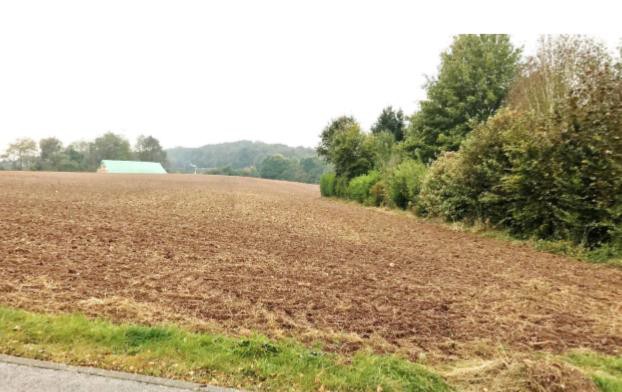 PAG-ÄNDERUNG„AUF DER TONN“REDANGE-ORTSCHAFT REICHLANGESTRATEGISCHE UMWELTPRÜFUNGUMWELTBERICHT- PHASE 2 DETAIL- UND ERGÄNZUNGSPRÜFUNGMärz 2018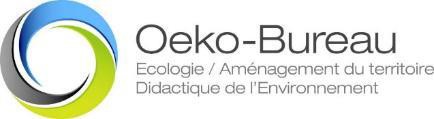 STRATEGISCHE UMWELTPRÜFUNG UMWELTBERICHT - PHASE 2 FÜR DIE PAG-ÄNDERUNG „AUF DER TONN“Auftraggeber: ADMINISTRATION COMMUNALE DE REDANGE38, Grand-rue L-8510 Redange/Attert Tél.: 00352 2362241Fax : 00352 23620428Auftragnehmer: OEKO-BUREAU3, Place des Bruyères L-3701 Rumelange Tél.: 56 20 20-1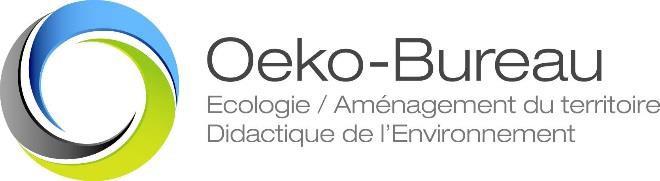 Fax: 56 53 90www.oeko-bureau.euINHALTSVERZEICHNISEINLEITUNG	5Anlass und Beschreibung des Vorhabens	5Ziel und Ablauf des SUP-Prozesses	8Bisheriger Verfahrensablauf	9Verwendete Unterlagen	11FESTSETZUNGEN UND ZIELE ÜBERGEORDNETER PLANUNGEN	13PLANUNGS- UND UMWELTZIELE	18Übersicht	18Beschreibung der Untersuchungsfläche hinsichtlich der Umweltziele	20PRÜFUNG DER AUSWIRKUNGEN DER FLÄCHE	42KUMULATIVE AUSWIRKUNGEN	48GEPLANTE ÜBERWACHUNGSMASSNAHMEN (MONITORING)	49NICHTTECHN., ALLGEMEINVERSTÄNDLICHE ZUSAMMEN-FASSUNG	51ANLAGEN	55ANLAGENANLAGE 1:	GEBIETSSTECKBRIEF ANLAGE 2:	KARTE: MASSNAHMENANLAGE 3:	MODIFICATION PONCTUELLE DU PAGANLAGE 4:	AVIS DES MDDI ZUR UMWELTERHEBLICHKEITSPRÜFUNG ANLAGE 5:	UEP ZUR PUNKTUELLEN PAG-MODIFIKATION „AUF DER TONN“ABBILDUNGSVERZEICHNISAbbildung 1:	Abgrenzung des Plangebietes der PAG-Änderung	6Abbildung 2:	Auszug PAG projekt mit Abgrenzung des Plangebietes undgeplanter Ausweisungsänderung	7Abbildung 3:	Modification ponctuelle du PAG Reichlange „Auf der Tonn/RueMgr. Jean Bernard“	12Abbildung 4:	Ökologisches Netzwerk	15Abbildung 5:	FFH-Gebiete	17Abbildung 6:	Nationale Wanderwege	22Abbildung 7:	Habitatgebiet	25Abbildung 8:	Vogelschutzgebiet	30Abbildung 9:	Naturschutzgebiet	33Abbildung 10:	Bodenkarte	36Abbildung 11:	Ökologisches Netzwerk	40Abbildung 12:	Ausschnitt aus dem Plan „Zones archeologiques fournis pour lacommune de Redange	41EINLEITUNGANLASS UND BESCHREIBUNG DES VORHABENSDas vorliegende Dokument umfasst den zweiten Teil der Strategischen Umweltprüfung (Detail- und Ergänzungsprüfung) für die geplante PAG-Änderung „Auf der Tonn“ in der Gemeinde Redange, Ortschaft Reichlange.Mit der PAG-Änderung „Auf der Tonn“ sollen zwischen bestehender Straßenrandbebauung entlang der „Rue de Saeul“ im Westen und entlang der „Rue Mgr. Jean Bernard“ im Osten vier bis sechs Wohneinheiten entwickelt werden. Ziel ist eine partielle Nachverdichtung im südlichen Randbereich der Ortschaft Reichlange.Im Rahmen der SUP zum PAG Redange (Oeko-Bureau, Juli 2013) wurde das Plangebiet der PAG-Änderung „Auf der Tonn“ als 0,52 ha großer Bestandteil der 1,97 ha großen Untersuchungsfläche Rei2 analysiert. Unter Berücksichtigung von Maßnahmen konnten im Umweltbericht (Oeko-Bureau, Juli 2013) erhebliche Umweltauswirkungen der Untersuchungsfläche Rei2 ausgeschlossen werden.Im Rahmen der PAG-Prozedur wurde auf eine vollständige Ausweisung der Fläche Rei2 verzichtet. Ausgewiesen wurden lediglich der nördliche Abschnitt als „Zone de jardin“ (JAR) und im östlichen Abschnitt entlang der „Rue Mgr. Jean Bernard“ ein Bauplatz als „Zone d’habitation“ (HAB-1), im Randbereich überlagert mit einer „Zone de servitude urbanisation“.Das Plangebiet der vorliegenden PAG-Änderung „Auf der Tonn“ ist im PAG en vigueur überwiegend im Außenbereich und am östlichen Straßenrand als „Zone d‘habitation“ (HAB-1) ausgewiesen (vgl. Abbildung 1). In der punktuellen PAG-Änderung soll die Fläche als„Zone d’habitation“ (HAB-1) ausgewiesen und mit einer „Zone soumise à un plan d’aménagement particulier nouveau quartier“ (PAP-NQ) überlagert werden. Zusätzlich soll die bestehende „Zone de servitude urbanisation - paysage“ entlang des südlichen und westlichen Plangebietsrandes verlängert werden.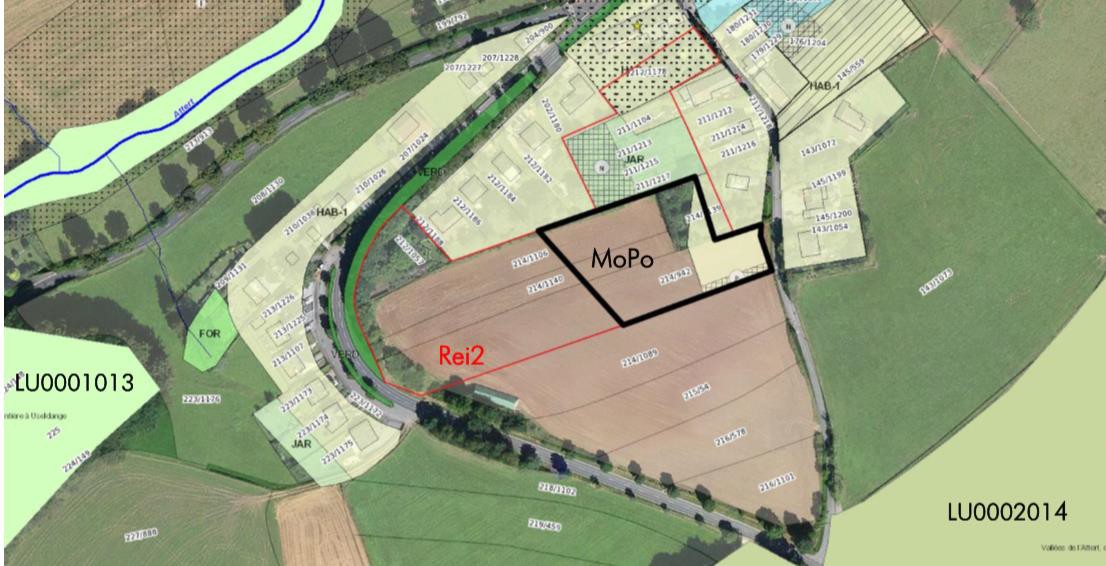 Abbildung 1:   Abgrenzung des Plangebietes der PAG-ÄnderungAbgrenzung des Plangebietes der PAG-Änderung (schwarz), Abgrenzung der Untersuchungsfläche Rei2 aus der SUP zum PAG Redange (rot), auf Basis des PAG en vigueur (2014) der Gemeinde Redange, Orthophoto 2016 und den Natura 2000- Schutzgebieten LU0002014 (faktisch) und LU0001013Quelle: UEP, S. 3, CO3, 2017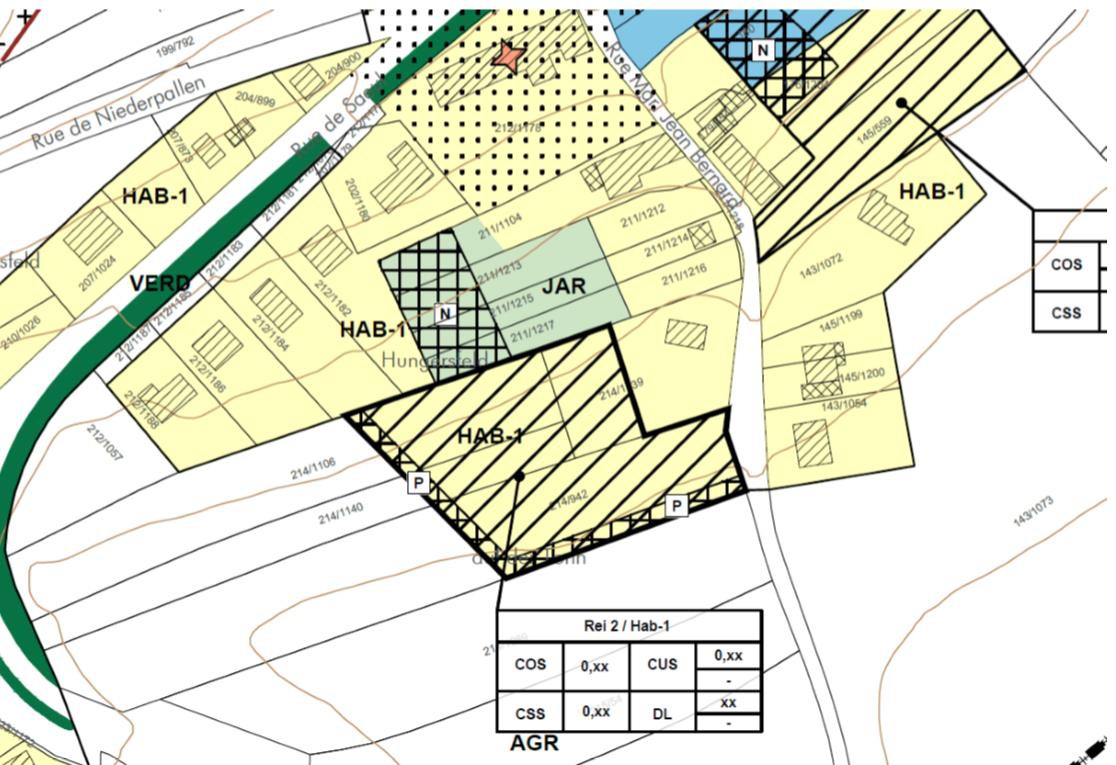 Abbildung 2:   Auszug  PAG  projekt  mit  Abgrenzung  des  Plangebietes  und  geplanter AusweisungsänderungQuelle: UEP, S. 4, CO3, 2017Die vorliegende Detail- und Ergänzungsprüfung (Teil 2 des Umweltberichts) ist die zweite Phase der Strategischen Umweltprüfung (SUP), die im Rahmen der PAG-Änderung „Auf der Tonn“ in Redange, Ortschaft Reichlange, durchgeführt wird. Die erste Phase (Umwelterheblichkeitsprüfung) wurde im August 2017 vom Büro CO3 durchgeführt, mit dem Ergebnis, dass umwelterhebliche Auswirkungen des Projektes bei Durchführung definierter Maßnahmen ausgeschlossen werden können. Die Gemeinde Redange hat sich dennoch entschieden, die zweite Phase der strategischen Umweltprüfung durchzuführen.ZIEL UND ABLAUF DES SUP-PROZESSESZielsetzungBereits im Jahr 2001 wurde auf EU-Ebene die Richtlinie „über die Prüfung der Umwelt- auswirkungen bestimmter Pläne und Programme“ erlassen. Das erklärte Ziel der SUP- Richtlinie besteht darin, bei der Erarbeitung der jeweiligen Pläne und Programme und bei den damit zusammenhängenden politischen Entscheidungen möglichst frühzeitig Informationen über potenzielle erhebliche Umweltauswirkungen zu erhalten um somit bereits auf der Planungsebene vorbeugend handeln zu können. Des Weiteren zielt die Richtlinie darauf ab, die Öffentlichkeitsbeteiligung zu fördern und zur Schärfung des umweltspezifischen Problembewusstseins sowohl auf der Planungsebene als auch der Entscheidungsebene beizutragen.In nationales Recht umgesetzt wurde die Richtlinie im SUP-Gesetz vom 22. Mai 2008. Dort ist festgehalten, dass Umweltaspekte sowohl bei der Ausarbeitung als auch bei der Beschlussfassung von Plänen und Programmen berücksichtigt werden müssen.Die Tatsache, dass die strategische Umweltprüfung zum frühestmöglichen Zeitpunkt innerhalb des Planungsverfahrens durchgeführt wird, bedeutet für nachgeordnete Planungen außerdem eine gewisse Planungssicherheit. Sie müssen also, zumindest aus Umweltsicht, nicht mehr mit unerwarteten Einschränkungen rechnen, durch die die Umsetzbarkeit der ganzen Planung in Frage gestellt wird.Ablauf des SUP-ProzessesDie Vorgehensweise und die Inhalte der SUP richten sich nach dem „Leitfaden zur strategischen Umweltprüfung für die Ausarbeitung des Plan d‘aménagement général“ (Auflage 2 vom 17.6.2010) des „Ministère du Développement durable et des Infrastructures (MDDI)“ und des „Ministère de l’Intérieur (MI)“.Der Ablauf der SUP gliedert sich entsprechend dem Leitfaden in folgende Schritte: 1.) Prüfung, ob eine Umweltrelevanz vorliegtDie Neuaufstellung eines Gesamt-PAG ist SUP-pflichtig, ebenso eine Teiländerung, wenn sensible Flächen betroffen sind.2.) Prüfung der UmwelterheblichkeitIn einem ersten Teil des Umweltberichts (UEP) wird überprüft, ob die Umnutzung einer Fläche zu erheblichen Umweltauswirkungen führen kann.3.) Stellungnahme der betroffenen Administrationen zum 1. Teil des Umweltberichts (UEP)Das Nachhaltigkeitsministerium erstellt (unter Beteiligung weiterer betroffener Verwaltungen) eine Stellungnahme zum ersten Teil des Umweltberichts (UEP) und formuliert Ausmaß und Detaillierungsgrad der Aussagen, die im zweiten Teil des Umweltberichts formuliert werden sollen.4.) Ausarbeitung des 2. Teils des Umweltberichts (vorliegender Bericht)BISHERIGER VERFAHRENSABLAUFSUP-Gesamt-PAG RedangeIm Rahmen der PAG-Prozedur wurde auf eine vollständige Ausweisung der Fläche Rei2 verzichtet. In der punktuellen PAG-Modifikation soll die Fläche als „Zone d’habitation“ (HAB-1) ausgewiesen und mit einer „Zone soumise à un plan d’aménagement particulier nouveau quartier“ (PAP-NQ) überlagert werden. Zusätzlich soll die bestehende „Zone de servitude urbanisation - paysage“ entlang des südlichen und westlichen Plangebietsrandes verlängert werden.UEP - Phase 1Die UEP–Phase 1 zur PAG-Änderung „Auf der Tonn“ wurde im August 2017 vom Büro CO3 fertiggestellt und von der Gemeinde beim MDDI eingereicht. Die Studie hatte zum Ergebnis, dass mit der Durchführung des Projektes keine erheblichen negativen Umweltbeeinträchtigungen zu erwarten sind.Die Gemeinde Redange hat sich, unter anderem aufgrund einer vorliegenden Reklamation gegen das geplante Projekt, dazu entschlossen, die zweite Phase der strategischen Umweltprüfung (Detail- und Ergänzungsprüfung) durchzuführen.Avis MDDI zur UEPMit Avis vom 26. September 2017 (Réf 89335) hat das Nachhaltigkeitsministerium zur Umwelterheblichkeitsprüfung-Phase 1 Stellung bezogen.Im Avis wird herausgestellt, dass die Servitude im Süden und Osten und Gebietes in der Partie écrite zur punktuellen PAG-Modifikation hinsichtlich der anzulegenden Bepflanzungen detailliert werden muss.Aspekt Nähe zu Schutzgebieten„Während die Untersuchungsfläche Rei2 aus der SUP zum PAG en vigueur der Gemeinde die „Important Bird Area“ (IBA) als provisorische Abgrenzung eines zukünftigen Vogelschutzgebietes großflächig  überlagerte, verläuft das  aus der IBA entstandene (faktische) Vogelschutzgebiet LU0002014 „Vallées de l’Attert, de la Pall, de la Schwébech, de l’Aeschbech et de la Wëllerbach“ in seiner genehmigten Version 150m weiter südlich. Das Natura2000-FFH-Gebiet LU0001013 „Vallée de l'Attert de la frontière à Useldange“ verläuft 170m nördlich des Plangebietes, entlang der Attert.Für die Untersuchungsfläche Rei2 wurde im Rahmen der SUP des PAG ein Natura2000- Screening durchgeführt. Dabei wurde festgestellt, dass „bei der Fläche Rei2 erhebliche Beeinträchtigungen für verschiedene Lebensraumtypen ausgeschlossen werden können, wenn die vorhandenen Brach- und Gehölzflächen ausgeklammert oder in einer Bebauung integriert werden können“, Oeko-Bureau, September 2012. Dieser Maßnahme wurde im PAG en vigueur Rechnung getragen, indem die benannten Teilbereiche als „Zone de jardin“ ausgewiesen und mit einer „Zone de servitude urbanisation“ überlagert wurden. Durch die geplante PAG-Änderung werden hier keine Änderungen der bestehenden Ausweisung vorgenommen.“1Für die PAG-Änderung werden keine potenziell erheblichen Auswirkungen auf Natura2000- Schutzgebiete angenommen.1 Strategische Umweltprüfung-Phase 1 (UEP), CO3, 2017, S. 5fVERWENDETE UNTERLAGENMopo Reichlange „Auf der Tonn/Rue Mgr. Jean Bernard“Strategische Umweltprüfung-Phase 1 (UEP), CO3, 2017Plan National pour un Développement Durable (PNDD) MDDI - DEPlan National Protection de la Nature (PNPN) MDDI - DEProgramme Directeur de l’Aménagement Territoire (PDAT) MDDI - DATPlan directeur sectoriel paysage (PSP, Projet RGD) MDDI - DEIntegratives Verkehrs- und Landesentwicklungskonzept (IVL) MDDI - DATArt. 12 Natura2000 Gebiete MDDI - DEAvifaunistische Grundlagendaten Centrale ornithologique (COL)Fledermausstudien ProChirop&MILVUS, Institut für TierökologieArt. 17 Biotope ANF, étude préparatoire PAG, OrtsbegehungArt. 17 Habitate COL, ProChirop&MILVUS, MNHN, PNPN, Institut für TierökologieArt. 20 Artenschutz COL, ProChirop&MILVUS, MNHN, PNPN, Institut für TierökologieAltlasten- und Verdachtsflächenkataster Administration de l`EnvironnementHochwasser und Trinkwasserschutz Geoportal Land- und Forstwirtschaft Geoportal Technische Infrastruktur GeoportalLärmkarten GeoportalHochspannungsleitungen OrtsbegehungDenkmalschutz und archäologische Fundstätten SSMN und CNRACOMMODO/ SEVESO Gemeinde Redange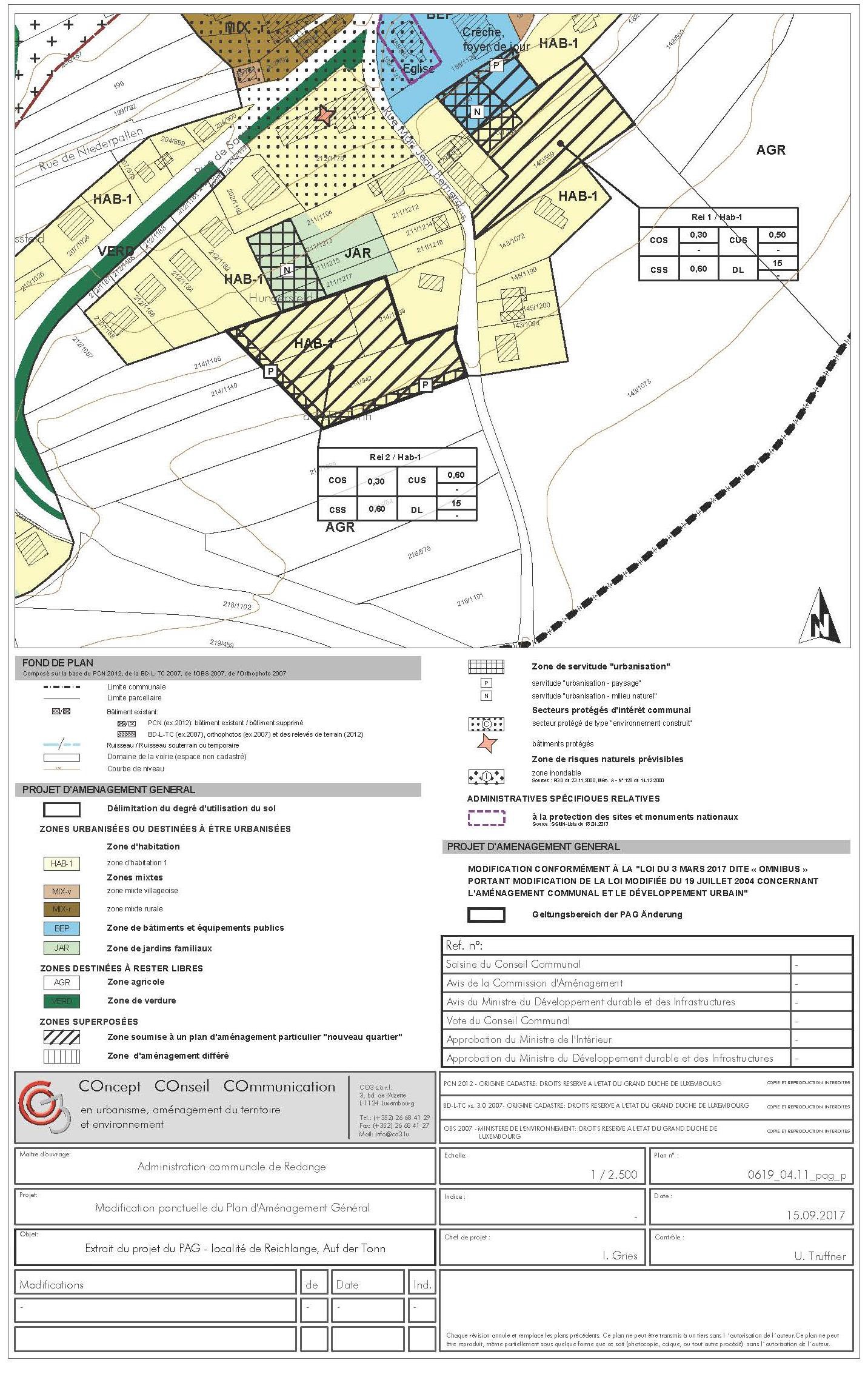 Abbildung 3:   Modification ponctuelle du PAG Reichlange „Auf der Tonn/Rue Mgr. Jean Bernard“Quelle: CO3FESTSETZUNGEN UND ZIELE ÜBERGEORDNETER PLANUNGENIn der punktuellen Modifikation des PAG der Gemeinde Redange, Ortsteil Reichlange werden übergeordnete, das heißt regionale und nationale Programme und Pläne berücksichtigt. So wird sichergestellt, dass deren verbindliche oder orientierende Vorgaben auf der kommunalen Ebene berücksichtigt werden.Zu berücksichtigende Programme und Pläne sind:“Programme Directeur d´aménagement du territoire” (PDAT, 2003),“Plans Directeur Sectoriels”,“Plans Directeur Regionaux”,“Plans d´Occupation du Sol”,Integratives Verkehrs- und Landesentwicklungskonzept (IVL, 2004),Habitatzonen und Naturschutzgebiete.Programme Directeur d’aménagement du territoire (PDAT)Im Programme Directeur, dem Raumordnungsprogramm auf nationaler Ebene aus dem Jahr 2003, das den Orientierungsrahmen für eine nachhaltige Raumentwicklung gibt, wird neben der administrativen Einteilung eine weitere Einteilung Luxemburgs in sechs Regionen vorgenommen. Ziel ist es, die Zusammenarbeit innerhalb der Regionen zu stärken, um so die Regionalentwicklung gezielter zu gestalten.Redange ist als regionales Zentrum der Planungsregion West gekennzeichnet. Die Gemeinde wird als „espace rurbain“ (ländlicher Raum mit Verdichtungsansätzen) eingestuft. Dieser Bereich ist durch einen ländlichen Charakter gekennzeichnet, in dem jedoch städtische Elemente vorhanden sind. Im regionalen Zentrum konzentrieren sich öffentliche und private Einrichtungen der regionalen Nahversorgung. Gleichzeitig ist die Anbindung an die überregionalen Zentren Ettelbrücke/Diekirch und Luxembourg zu fördern, der Erhalt, die Wiederherstellung und die Verbesserung des Natur- und Kulturerbes sind zu berücksichtigen.Plans Directeur Sectoriels (PDS)Für Themen mit besonderem Handlungs- und Koordinierungsbedarf sieht das Raumordnungsgesetz die Möglichkeit vor, Sektorialpläne zur Umsetzung des “Programme Directeur” zu erstellen.Die Plans directeurs sectoriels „primaires“ „Transports“, „Logement“, „Préservations des grands ensembles paysagères et forestiers“ sowie „Zones d’activités économiques“ wurden Mitte 2014 als Entwürfe veröffentlicht. Mittlerweile wurden die Pläne wieder zurückgezogen. Sie dienen in der folgenden Bewertung jedoch weiterhin als Orientierungsrahmen, auch wenn sie keine gesetzliche Grundlage bilden.Die Plans directeurs sectoriels „secondaires“ „Lycées“, „Décharges pour déchets inertes“ sowie „Stations de base pour réseaux publics de communications mobiles“ wurden Ende des Jahres 2005 resp. Anfang des Jahres 2006 veröffentlicht.Plan	directeur	sectoriel	„Transport“	(Entwurf	von	2014,	mittlerweile zurückgezogen)Der Bereich der Punktuellen PAG-Modifikation „Auf der Tonn“ ist von den Ausweisungen des PS „Transport“ nicht betroffen.Plan	directeur	sectoriel	„Logement“	(Entwurf	von	2014,	mittlerweile zurückgezogen)Der Bereich der Punktuellen PAG-Modifikation „Auf der Tonn“ ist von den Ausweisungen des PS „Logement“ (Entwurf vom Juni 2016) nicht betroffen.Plan	directeur	sectoriel	„Paysage“	(Entwurf	von	2014,	mittlerweile zurückgezogen)Die Aussagen des Plan directeur sectoriel „Paysage“ werden im nachfolgenden Kapitel 3„Beschreibung der Umweltziele“ behandelt.Der  Bereich  der  punktuellen  PAG-Modifikation  „Auf  der  Tonn“  ist  von  der  Ausweisung„Ökologisches Netzwerk“ (Zone prioritaire du réseau écologique) im PS „Paysage“ (Entwurf 2014) betroffen.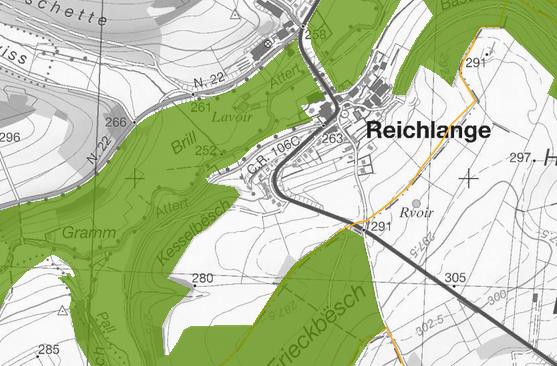 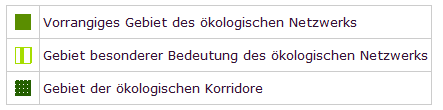 Abbildung 4: Ökologisches NetzwerkQuelle: www.at.geoportail.lu, Februar 2018Plan directeur sectoriel „Zones d’activités économiques“ (Entwurf von 2014, mittlerweile zurückgezogen)Der Bereich der Punktuellen PAG-Modifikation „Auf der Tonn“ ist von den Ausweisungen des PS „Zones d’activités économiques“  nicht betroffen.Plan directeur sectoriel „Lycées“ (November 2005)Im Bereich der Punktuellen PAG-Modifikation „Auf der Tonn“ ist kein Schulstandort geplant.Plan directeur sectoriel „Décharge pour déchets inertes“ (Februar 2006)Im Bereich der Punktuellen PAG-Modifikation „Auf der Tonn“ ist keine Deponie geplant.Plan	directeur	sectoriel	„Stations	de	base	pour	réseaux	publics	de communications mobiles” (Februar 2006)Im Bereich der Punktuellen PAG-Modifikation „Auf der Tonn“ sind keine Mobilfunkstandorte vorhanden oder geplant.Plan d´occuation du solEin Bodennutzungsplan ist ein Raumplan, der auf Katasterparzellen beruht und den einzelnen Flächen eine präzise und detaillierte Bestimmung für ein in der Regel realisierungsreifes Projekt zuweist. Der Bodennutzungsplan wird konform zu den Inhalten und Vorgaben des Programme Directeur aufgestellt, die durch einen Plan Directeur Régional oder durch einen Plan Directeur Sectoriel präzisiert werden.Bisher wurden Plans d´occupation du sol lediglich für den Bereich des Flughafens Findel, den Bereich Schulcampus Tossebierg und den Bereich Lycée technique Mathias Adam erarbeitet, so dass für die Gemeinde Redange keine Aussagen vorliegen.Plan National Protection Nature (PNPN)Nachfolgend werden diejenigen Habitatzonen, Vogelschutz- und Naturschutzgebiete aufgelistet, die für die Gemeinde Redange von Belang sind. Eine Beschreibung der Zonen findet im nachfolgenden Kapitel „Beschreibung der Umweltziele“ statt.Natura 2000 - FFH-GebieteDas Plangebiet verläuft ca. 150m nördlich des (faktischen) Vogelschutzgebietes LU0002014„Vallées de l’Attert, de la Pall, de la Schwébech, de l’Aeschbech et de la Wëllerbach“. 170m nördlich des Plangebietes verläuft das Natura 2000-Gebiet LU0001013 „Vallée de l'Attert de la frontière à Useldange“, das in diesem Bereich gleichzeitig auch Teil des (faktischen) Vogelschutzgebietes LU0002014 „Vallées de l’Attert, de la Pall, de la Schwébech, de l’Aeschbech et de la Wëllerbach“ ist.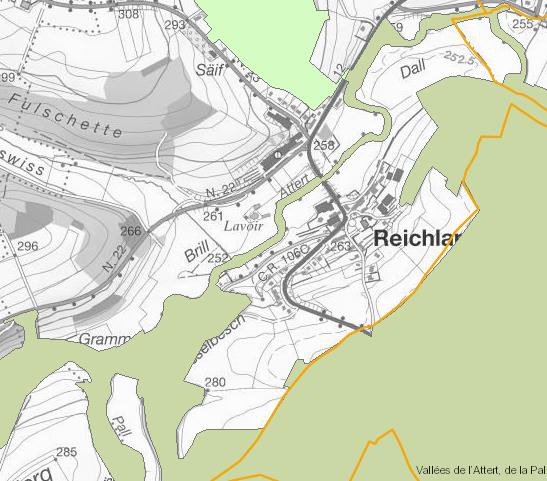 Abbildung 5: FFH-GebieteQuelle: www.geoportail.lu, Februar 2018NaturschutzgebieteDas  Naturschutzgebiet  RD  05  „Leibierg“  liegt  in  ca.  450m  Entfernung  nördlich  des Plangebietes.PLANUNGS- UND UMWELTZIELEÜBERSICHTEntsprechend des „Leitfaden zur strategischen Umweltprüfung für die Ausarbeitung des Plan d’Aménagement Général“ sind die folgenden zentralen Umweltziele 01-09 in der Umwelt- erheblichkeitsprüfung und in Phase 2 des Umweltberichts zu beachten:Die Ziele stellen einen Bewertungsrahmen für die Abschätzung möglicher negativer Auswir- kungen auf die Umwelt im Rahmen der UEP dar und werden bei der Betrachtung der einzelnen Flächen sowie möglicher kumulativer Wirkungen berücksichtigt. Darüber hinaus werden im Leitfaden zur SUP weitere schutzgutspezifische Umweltziele formuliert, welche die Inhalte der übergeordneten Ziele konkretisieren und ebenfalls zu betrachten sind. Die Auswirkungen des Projekts auf die zentralen Umweltziele mit Relevanz für das jeweilige Schutzgut sowie schutz-gutspezifische Ziele werden nachfolgend dargestellt:BESCHREIBUNG DER UNTERSUCHUNGSFLÄCHE HINSICHTLICH DER UMWELTZIELEDieser Themenkomplex umfasst die 5 Hauptkriterien: 1.)	Luftqualität2.)	Lärmschutz3.)	Sicherheit (Störfallbetriebe)4.)	Freizeit- und Erholungsqualität und 5.)	Verkehrssicherheit1.)	LuftqualitätZiel 01 Reduktion der Treibhausgasemissionen um 20% bis 2020Ziel 06 Kein Überschreiten der Grenzwerte für Stickstoffdioxyde und Feinstaubpartikel Ziel 08 Verbesserung des Modal Split zwischen ÖV und MIV auf 25/75Sicherung und Entwicklung dauerhaft guter LuftqualitätHauptverursacher für den Ausstoß von Treibhausgasen ist neben der Landwirtschaft (Methan) die Verbrennung fossiler Energieträger durch den Menschen (durch Verkehr, Heizen, Stromerzeugung, Industrie). Dabei entsteht vor allem CO2. Eine Reduzierung der CO2-Emissionen kann erreicht werden:im   Gebäudebereich   durch   eine   bessere   Wärmedämmung   bzw.   den   Einsatz effizienterer Heiztechnologien (z.B. Solar)beim	Verkehr	durch	eine	verstärkte	Nutzung	sparsamer	Fahrzeuge	bzw. Verkehrsmittelbei energieintensiven Industriebetrieben durch Anwendung moderner TechnologienIm Gebäudebereich ergeben sich durch den in den letzten Jahren kontinuierlich fortschreitenden Prozess des Abrisses alter und des Baus neuer Häuser sowie der stetig voranschreitenden Sanierung und Renovierung älterer Bausubstanz positive  Effekte bezüglich CO2-Ausstoß. Demgegenüber steht die absolute Zunahme an Gebäuden.Bei Heizungsanlagen bilden sich beim Einsatz fossiler Brennstoffe Stickstoffdioxyde; Feinstaub entsteht vor allem  durch die Verwendung von Holz als Brennstoff.  Bei alten Häusern mit hohem Heizenergiebedarf kann dieser durch eine energetische Optimierung im Bestand bzw. Neubau mit Niedrigenergiestandard gesenkt werden. Auch durch ihre Orientierung nach Süden hin und den Einsatz kompakter Gebäudestrukturen (z.B. Reihenhäuser) kann man Heizenergie sparen.Im innerörtlichen Verkehr kann eine Reduzierung der Verkehrsmengen über Verbesserungen im Modal Split erfolgen.  Gleichzeitig sollten  bei einer zukünftigen nachhaltigen städtebaulichen Planung Wohngebiete bevorzugt in günstiger Lage zu Nahverkehrsachsen angesiedelt werden. Das Plangebiet erfüllt diese Prämisse, da es in unmittelbarer Nähe zur Nationalstraße N.12 liegt. Auch eine Bushaltestelle befindet sich in unmittelbarer Nähe.2.)	LärmschutzZiel 07: Verringerung der Lärmbelastung in der GesamtbilanzSchutz der Allgemeinheit vor Lärm und Gewährleistung von RuheräumenFür das Großherzogtum Luxemburg existieren Lärmaktionspläne und Lärmkarten für Straßen, Schienen und den Flughafen. Die Gemeinde Redange ist hiervon jedoch nicht betroffen.Sicherheit (Störfallbetriebe)In der Gemeinde Redange sind keine Betriebe nach der SEVESO-II-Richtlinie vorhanden.3.)	Freizeit- und ErholungsqualitätUnter dem  Aspekt der ortsnahen Naherholung, auch für  die einheimische Bevölkerung, stehen das Erlebnispotenzial der Landschaft sowie die Ausstattung mit sanften Naherholungs-infrastrukturen (Wanderwege, Radwege u.a.) im Vordergrund.Ziel sollte die Sicherung und Entwicklung von ausreichenden und qualitätsvollen Freizeit- und Erholungsinfrastrukturen, insbesondere im Wohnumfeld, sein.Nördlich des Plangebietes verläuft der nationale Wanderweg „Sentiers Nationaux : Sentier de l'Attert“.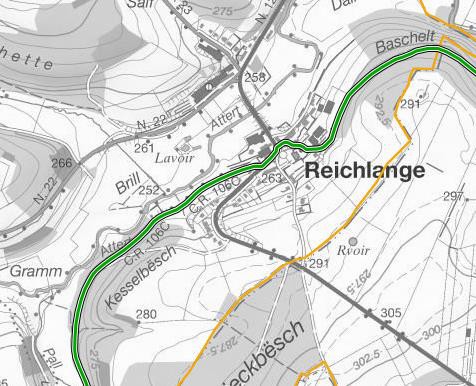 Abbildung 6: Nationale WanderwegeQuelle: www.geoportail.lu, Februar 20184.)	VerkehrssicherheitIn der Nähe des Plangebietes befindet sich die vielbefahrene Straße N.12, sodass hier innerörtliche Verkehrsbelastungen in Form von Lärm und Abgasen als Störfaktoren für dieAnlieger  hervorgerufen  werden.  Ebenfalls  ist  hier  eine  erhöhte  Unfallgefahr  in  den Einmündungsbereichen gegeben.Schutzgut Pflanzen, Tiere und biologische VielfaltDieser Themenkomplex umfasst die 4 Hauptkriterien:1.)	Sicherung und Entwicklung von wertvollen Lebensräumen und Arten nach den EU- Direktiven (Europäische Schutzgebiete)2.)     Sicherung und Entwicklung nationaler Schutzgebiete3.)	Sicherung und Entwicklung von geschützten Biotopen (national) 4.)	Schutz von wertvollen Arten1.)  Sicherung und Entwicklung von wertvollen Lebensräumen und Arten nach den EU-Direktiven (Europäische Schutzgebiete)Natura 2000 - FFH-GebieteDas Plangebiet „Auf der Tonn“ verläuft ca. 150m nördlich des (faktischen) Vogelschutzgebietes LU0002014 „Vallées de l’Attert, de la Pall, de la Schwébech, de l’Aeschbech et de la Wëllerbach“.170m nördlich des Plangebietes verläuft das Natura 2000-Gebiet LU0001013 „Vallée de l'Attert  de  la  frontière  à  Useldange“,  das  in  diesem  Bereich  gleichzeitig  auch  Teil  des(faktischen) Vogelschutzgebietes LU0002014 „Vallées de l’Attert, de la Pall, de la Schwébech, de l’Aeschbech et de la Wëllerbach“ ist.Flora-Fauna-Habitat-Gebiete (FFH-Gebiete) dienen dem Erhalt europaweit geschützter Tier- und Pflanzenarten sowie europaweit geschützter Lebensraumtypen. Schutzziel des Gebiets ist der Schutz und die Verbesserung bzw. Wiederherstellung eines guten Erhaltungszustands für geschützte Habitate und Populationen.Habitatgebiet LU0001013 „Vallée de l' Attert de la frontière à Useldange“ Das 750 ha große Habitatgebiet umfasst das Tal der Attert zwischen der belgischen Grenze und Useldange sowie die Täler der Pall und des Colpacher Baches.Geologisch ist das Gebiet geprägt durch die alluvialen Täler der Fließgewässer Attert, Pall und Colpacher Bach. Die Hänge werden von den Schichten des Keupers und des Muschelkalks gebildet. Vereinzelt treten tertiäre Decklehme auf. Lehmige bis tonig-kieselige Böden und Alluvialböden nehmen die weitaus größten Flächen in der Zone ein.Bei der Bodennutzung dominiert der Wald, der ca. 63% der Gesamtfläche einnimmt. Ca. drei Viertel der bewaldeten Fläche bestehen aus Laubwäldern der Typen Perlgras-Waldmeister- Buchenwald und feuchter Eichen-Hainbuchenwald. Das restliche Viertel besteht aus Fichtenmonokulturen. Die Landwirtschaftsfläche, die ca. ein Drittel der Gesamtfläche einnimmt, besteht zum weitaus größten Teil (93%) aus Grünland, das überwiegend intensiv genutzt wird. Nur auf ca. 84 ha sind magere Mähwiesen anzutreffen, ca. 8 ha nehmen feuchte Mähwiesen ein.Im „règlement grand-ducal sur la désignation des zones spéciales de conservation“ vom 6. November 2009 sind als Erhaltungsziele genannt:Erhaltung und Wiederherstellung der Wasserqualität und der Strukturgüte der Attert und ihren Nebenbäche; insbesondere Erhaltung eines günstigen Erhaltungszustands für die Population des Bachneunauges (Lampetra planeri)Erhaltung und Wiederherstellung eines günstigen Erhaltungszustands der mageren Mähwiesen (6510)Erhaltung eines günstigen Erhaltungszustands der Pfeifengraswiesen (6410)Erhaltung und Wiederherstellung eines günstigen Erhaltungszustands der Übergangs- und Schwingrasenmoore (7140)Erhaltung eines günstigen Erhaltungszustands der Schluchtwäder (9180*) sowie der Buchenwälder vom Typ Luzulu-Fagetum (9110) und vom Typ Melico-Fagetum (9130)Erhaltung eines günstigen Erhaltungszustands der Kammmolch-PopulationErhaltung und Wiederherstellung eines günstigen Erhaltungszustands der Populationen der Fledermausarten Myotis bechsteinii, Myotis myotis und Myotis emarginatusWiederherstellung der Population des FischottersNeben dem Erhalt und der Verbesserung der Gewässerqualität und Gewässerstruktur der Attert und seiner Zuflüsse sind folgende Habitate und Populationen als „Erhaltungsziel“ des FFH-Gebiets geschützt (RGD vom 6. November 2009):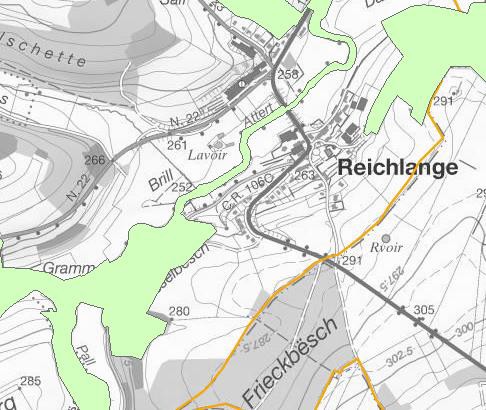 Abbildung 7: HabitatgebietQuelle: www.geoportail.lu, Februar 2018LebensraumtypenIn der Habitatzone sind folgende Lebensraumtypen vorhanden:Anhang-II-Arten(faktisches)  Vogelschutzgebiet  LU0002014  „Vall ées  de  l’ Attert,  de  la  Pall,  de  la  Schw ébech, de l’ Aeschbech et de la Wëllerbach“ Das Schutzgebiet „Vallées de l’Attert, de la Pall, de la Schwébech, de l’Aeschbech et de la Wellerbaach (LU0002014)“ besitzt eine Flächengröße von 5722.34 ha. Das Gebiet umfasst Bereiche von neun Gemeinden (Ell, Redange/Attert, Beckerich, Préitzerdaul, Useldange, Saeul, Boevange/Attert, Bissen & Mersch) enlang des Tales der Attert und der belgisch- luxemburgischen Grenze bis nach Bissen im Norden und den Täler der Pall, des Schwébechs, des Aeschbechs und dem Wëllerbaach im Süden bis hin zur Stadtgrenze von Mersch.Ungefähr 4/5 des Gebietes werden landwirtschaftlich genutzt, mit einem Grünlandanteil von 37 Prozent. Ein gewisser Anteil der Grünlandflächen wird weniger intensiv genutzt. Der Wald nimmt etwa 15 Prozent der Fläche ein und besteht zu ¾ aus Laubwald, wobei Buchenwald und Eichen-Hainbuchenwald dominieren.Die Erhaltungs- und Entwicklungsziele für das Schutzgebiet sind:Erhalt eines günstigen Zustands der Population des Rotmilans und des Schwarzmilans: Erhalt und Verbesserung der Jagdgebiete insbesondere eines Landschaftsmosaiks aus Mähwiesen und Weiden. Erhaltung und Verbesserung der der Brutbereiche insbesondere der Waldränder von Laubwäldern, Baumreihen und Einzelbäumen. Schutz von Bäumen die von Raubvögeln genutzt werden. Einhaltung von Ruhe in der Reproduktionszeit im direkten Umfeld der Horste.Erhalt   eines   günstigen   Zustands   und   Wiederherstellung	der   Population   der Kornweihe: Unterhalt und Verbesserung der Überwinterungsbereiche. Unterhalt und Verbesserung der Jagdreviere insbesondere von Weideland,		Nassbrachen, Brachen  und  Heiden.  Verbesserung  potenzieller  Brutgebiete  und  Sicherung  der Einhaltung von Ruhe im direkten Umfeld der Horste.Erhalt eines günstigen Zustands und Wiederherstellung der Population von Raubwürger und Neuntöter. Sicherung und Wiederherstellung von Brut- und Jagdhabitaten insbesondere von Landschaftsstrukturen wie Gebüschen, Sträucher, Hecken und Solitärgehölzen in Wiesen und Weiden. Sicherung von Ruhezonen insbesondere für die Reviere des Neuntöters.Erhalt eines günstigen Zustands und Wiederherstellung der Population von Vögeln strukturierter Landschaften mit Weideland wie dem Steinkauz. Erhalt und Wiederherstellung von Brut- und  Jagdhabitaten insbesondere  einzelstehender Bäume und Obstwiesen in Weidelandgebieten. Erhalt alter und abgestorbener Bäume. Verbesserung der Verfügbarkeit von Nistmöglichkeiten.Erhalt eines günstigen Zustands und Wiederherstellung der Population von Vögeln reich strukturierter Ruderallandschaften wie dem Bluthänfling. Unterhalt und Verbesserung der Brutbereiche insbesondere durch Erhalt eines reich strukturierten Landschaftsmosaiks aus Weideland und Ackerland. Anlage von Ackerrandstreifen und Buntbrachen auf Äckern entlang von Wegen und Hecken. Unterhalt und Verbesserung von Landschaftsstrukturen.Erhalt eines günstigen Zustands und Wiederherstellung der Populationen von Wiesenvögeln wie Schafstelze und Wiesenpieper. Erhalt und Verbesserung eines Landschaftsmosaiks aus Weiden, Nassbrachen und Feuchtwiesen mit späten oder sehr späten Mahdterminen.Erhalt eines günstigen Zustands und Wiederherstellung der Populationen des Kiebitz. Wiederherstellung von Brut- und Nahrungshabitaten insbesondere von Weiden und Feuchtgebieten. Unterhalt und Verbesserung der Nahrungshabitate während der Wanderungszeit insbesondere der Feuchtweiden sowie Äcker und Brachen.Erhalt eines günstigen Zustands und Wiederherstellung der Population von Vögeln des Offenlandes wie Wachtel und Rebhuhn. Erhaltung und Verbesserung von Brutmöglichkeiten insbesondere durch ein Landschaftsmosaik reich an offenen Strukturen. Einhaltung der Ruhe während der Brutzeit. Förderung der Spätmahd in Bereichen mit regelmäßigen Vorkommen der Arten. Anlage von Ackerrandstreifen und Buntbrachen auf Äckern und entlang von Wegen.Erhalt eines günstigen Zustands und Wiederherstellung der Populationen der Feldlerche. Unterhalt und Verbesserung der Brutbereiche insbesondere durch Erhalt eines reich strukturierten Landschaftsmosaiks aus Weideland und Ackerland. Anlage von Ackerrandstreifen und Buntbrachen auf Äckern. Förderung von Frühaussaaten auf Getreidefeldern.Erhalt eines günstigen Zustands und Wiederherstellung der Population von Vögeln des Röhrichts und der feuchten Wiesen wie Wasserralle, Teichrohrsänger, Sumpfrohrsänger oder Rohrammer, Erhaltung und Verbesserung von Brutmöglichkeiten und der RastplätzeErhalt eines günstigen Zustands und Wiederherstellung der Populationen von Vögeln der Fließgewässer wie Eisvogel und Wasseramsel. Erhalt und Verbesserung der Wasserqualität und der Fließgewässerstruktur. Erhalt und Verbesserung notwendiger Brutstrukturen.Erhalt eines günstigen Zustands und Wiederherstellung der Populationen von Vögeln der Streuobstwiesen, halboffener Landschaften, Waldränder und lichtreicher Wälder wie Wendehals, Grünspecht, Baumpieper und Gartenrotschwanz. Erhaltung von Spechtbäumen, Erhalt von dickstämmigen Bäumen und stehendem Totholz insbesondere an Waldrändern, in lichten Wäldern und in Obstwiesen. Erhalt und Verbesserung von Trockenrasen und reich strukturierten Magerwiesen.Erhalt eines günstigen Zustands und Wiederherstellung der Populationen von Vögeln der Feuchtgebiete, lichter Wälder, Auewälder und Alluvialwälder wie Turteltaube, und Nachtigall. Erhalt und Wiederherstellung von Waldrändern, Gehölzen und halboffener Landschaften insbesondere im Bereich von Feuchtgebieten sowie lichtreicher Wälder,. Horizontale und vertikale Restrukturierung der Waldränder und Hochwälder. Schutz und Wiederherstellung der Alluvialebenen mit Krautschicht, Strauchschicht und unterschiedlich bewaldeten Strukturen.Erhalt eines günstigen Zustands und Wiederherstellung der Populationen desWepenbussards. Erhalt und Verbesserung unterschiedlich strukturierter Waldränder, Erhalt und Verbesserung der Brutgebiete und Erhaltung der Raubvogel relevanten Bäume. Erhalt und Verbesserung der Nahrungshabitate insbesondere offene und halboffene Bereiche innerhalb von Wäldern wie Windwurfflächen, Lichtungen. Extensive Bewirtschaftung grasbewachsener Bereiche entweder ohne Mahd oder sehr spät einsetzender Mahd.Erhalt eines günstigen Zustands und Wiederherstellung der Populationen des Schwarzstorchs. Erhalt und Wiederherstellung von Nahrungsgebieten, insbesondere Wasserläufe, Talauen und andere Feuchtgebiet, Erhaltung und Verbesserung von Brutgebieten,    insbesondere    Laubwälder    mit    Horstbäumen,    Erhaltung    resp.Gestaltung von Waldgebieten und Erhaltung von Schutzzonen in einem Umkreis von50 m um den Horst, Erhalt und Verbesserung der Wasserqualität und der Fließgewässerstruktur, Erhaltung von Ruhezonen um  die Horste in der Fortpflanzungszeit in einem Umkreis von 300 m um den Horst.Erhalt eines günstigen Zustands und Wiederherstellung der Populationen der Spechte insbesondere Schwarzspecht, Mittelspecht und Grauspecht sowie anderer Höhlenbrüter wie Trauerschnäpper. Erhalt und Verbesserung unterschiedlich strukturierter Wälder insbesondere in Alluvialwäldern und Eichen- sowie Buchenwäldern. Erhalt und Schutz von Spechtbäumen, dickstämmiger Bäume, höhlenreichen Bäumen und stehendem Totholz in Laubwäldern.Erhalt und Verbesserung der Wasserqualität, der Fließgewässerstruktur, der Oberflächengewässer und der Talbereiche. Wiederherstellung der Talebenen mit charakteristischer Hydromophologie. Anlage  von  Fließgewässerschutzstreifen entlang der GewässerErhalt eines günstigen Zustands und Ausweitung der Nassbrachen und nassen Hochstaudenfluren. Sehr späte Mahd oder Mahd in mehrjährigen Abständen.Erhalt eines günstigen Zustands und Ausweitung der Röhrichtbestände, Erhaltung und Gestaltung alter Bestände.Erhalt eines günstigen Zustands und Ausweitung von Feuchtwiesen und Magerwiesen mit später Mahd bzw. sehr später MahdErhalt eines günstigen Zustands und Ausweitung von Trockenrasen und Magerwiesen, extensive BeweidungFörderung von Extensivierungsprogrammen in der Landwirtschaft insbesondere Extensivierung von Wiesen und Weiden. Schutz und Ausweitung permanenter Wiesen ohne Umbruch oder Einsaat. Erhalt und Verbesserung von Ackerrandstreifen und Blühbrachen. Erhalt und Strukturen. Verzicht auf den Einsatz von Rodentiziden.Erhalt eines günstigen Zustands und Wiederherstellung landschaftlicher Strukturen wie Gebüschen, Gestrüppen und Hecken. Ausarbeitung eines Pflegeplanes und mehrjähriger Unterhalt der Strukturen.Erhalt eines günstigen Zustands und Wiederherstellung von Obstbaumwiesen, Extensivnutzung durch Beweidung oder Mahd.Erhalt eines günstigen Zustands und Wiederherstellung unterschiedlicher Laubwaldtypen insbesondere Eichen-Hainbuchenwälder und Nasswälder wobei dickstämmige Bäume und Bäume vorangeschrittener Altersklassen zu schützen sind.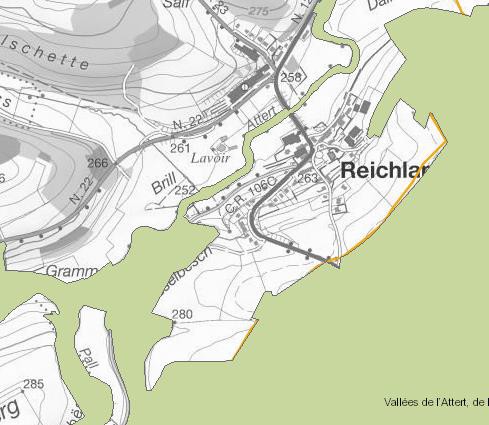 Abbildung 8: VogelschutzgebietQuelle: www.geoportail.lu, Februar 2018Vogelarten nach Anhang I und Art. 4 Abs. 2 Vogelschutz-RichtlinieGemäß Règlement grand-ducal (2016)2 sind für das (faktische) Vogelschutzgebiet LU0002014 insgesamt 29 Zielarten gelistet, von denen 9 Arten im Anhang I der EU- Vogelschutzrichtlinie sowie 11 weitere Arten gemäß Art. 4 Abs. 2 geführt werden.2 RGD (2016): Zones de Protection spéciale - Règlement grand-ducal du 4 janvier 2016 modifiant le règlement grand-ducal du 30 novembre 2012 portant désignation des zones de protection spéciale, A- N° 1, 7 janvier 2016, 1 - 179.2.)	Sicherung und Entwicklung nationaler SchutzgebieteDas Naturschutzgebiete RD 05 „Réserve diverse Leibierg“ („Règlement grand-ducal du 10 août 1991) mit einer Flächengröße von 61,74 Hektar umfasst die ehemalige Kiesgrube am„Léiberg“. Es ist bestanden mit üppiger Pionierflora, einem dichten Baumbewuchs sowie Tümpeln (Biotopkartierung, 1991).Das  Naturschutzgebiet  RD  05  „Leibierg“  liegt  in  ca.  450m  Entfernung  nördlich  des Plangebietes.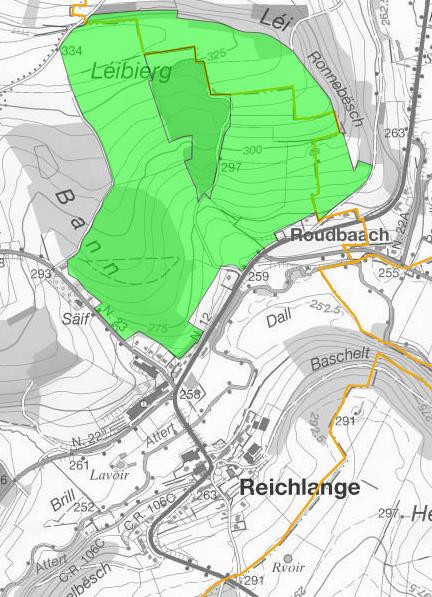 Abbildung 9: NaturschutzgebietQuelle: www.geoportail.lu, Februar 20183.)	Sicherung und Entwicklung von geschützten Biotopen (national) Art. 17-BiotopeIm Plangebiet sind keine nach Art. 17 des Naturschutzgesetzes geschützten Biotope vorhanden.4.)       Schutz von wertvollen ArtenFledermäuse, Vögel, Wildkatze„Die westlich und südlich entlang von N12 und „Rue Mgr. Jean Bernard“  bestehenden Grünstrukturen können potenzielle Habitate geschützter Fledermausarten darstellen (Leitlinien, Leitstrukturen vom südlich bestehenden Wäldchen). Ältere Vorkommen von Bechstein- und Wimperfledermaus sind aus dem Bereich Reichlange bekannt (MNHN, Kartierung von 1977 und 1993). Die Strukturen liegen in ca. 100 bis 150m Entfernung zum Plangebiet und werden durch die PAG-Änderung nicht tangiert. Die am nördlichen Plangebietsrand bestehenden Grundstückseinfriedungen der angrenzenden Wohnbebauung können ebenfalls eine gewisse Habitateignung aufweisen, werden durch die PAG-Änderung aber nicht überplant. Aufgrund der zahlreichen nicht-heimischen Arten wird die Gartenfläche im nördlichen Randbereich des Plangebietes als kein nach Art.17 geschütztes Habitat gewertet.Im Bereich der Ortschaft Reichlange wurden durch die „Central Ornithologique“ (COL) als potenziell relevante Arten der Rot- und der Schwarzmilan aufgenommen. Aufgrund der bestehenden intensiven Ackernutzung wird das Plangebiet als kein nach Art.17 NG geschütztes Habitat der Arten aus Anhang II und III NG gewertet.Im Oktober 2014 wurde eine Stellungnahme bei SICONA-Ouest, Herr Frank Sowa, betreffend die Wildkatze eingeholt. Ein Nachweis der Wildkatze besteht in dem südwestlich gelegenen Wäldchen (Nidderpallenermillen). Der Nachweis deutet auf eine noch bestehende Verbindung östlich an Ospern vorbei (zwischen Ospern und Reichlange), Richtung Fënsterhaff. Aufgrund der das Plangebiet umgebenen Wohnbebauung und Straßen werden durch die PAG-Änderung keine erheblichen Auswirkungen auf potenzielle Wildkatzenkorridore außerhalb des Siedlungskörpers erwartet. Im Datenportal des MNHN werden keine Vorkommen der weiteren nach Anhang VI NG geschützten Arten für das Plangebiet und den angrenzenden Untersuchungsraum aufgeführt.“33 Strategische Umweltprüfung-Phase 1 (UEP), CO3, 2017, S. 13fSchutzgut BodenDieser Themenkomplex umfasst die 4 Hauptkriterien: 1.)  Stabilisierung des Bodenverbrauchs2.)  Erhaltung der Bodenfunktionen3.)  Sanierung schadstoffbelasteter Böden1.)	Stabilisierung des BodenverbrauchsZiel 02: Stabilisieren des nationalen Bodenverbrauchs auf 1 ha/Tag bis spätestens 2020Ein Handlungsziel im Entwurf des „Plan National pour un Développement Durable“ ist die Stabilisierung des Bodenverbrauchs auf 1ha/Tag oder weniger im gesamten Land bis 2020.Der Flächenverbrauch durch die PAG-Änderung beträgt 0,52 ha.2.)     Erhaltung der BodenfunktionenIm Bereich der Punktuellen PAG-Modifikation sind auf der Karte der Bodentypen steinig- lehmige und steinig-tonige Braunerden und Parabraunerden mit quarzitischen Geröllen, nicht bis mäßig vergleyt sowie sandig-lehmige und lehmige Parabraunerden aus Lösslehm, nicht bis mäßig vergleyt vorhanden.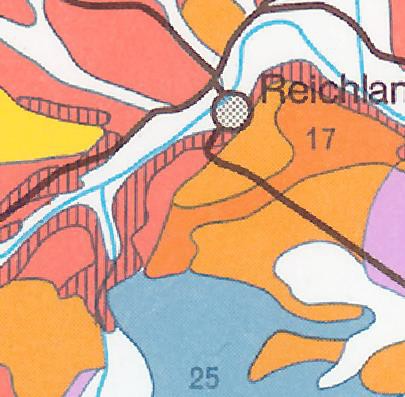 Abbildung 10: BodenkarteQuelle: www.geoportail.lu, Februar 20183.)	Sanierung schadstoffbelasteter BödenAltlasten stellen Gefahren für Grundwasser und Boden sowie ggf. für die Gesundheit des Menschen dar. Ziel sollte es daher sein, Altlasten zu sanieren.Im Plangebiet sind keine Altlasten vorhanden.Schutzgut WasserDieser Themenkomplex umfasst die 3 Hauptkriterien:1.)  Schutz und Verbesserung des Oberflächen- und Grundwassers 2.)  Erhaltung der nachhaltigen Nutzungsfähigkeit des Wassers3.)  Hochwasserschutz durch Sicherung von Retentionsräumen1.)     Schutz und Verbesserung des Oberflächen- und GrundwassersZiel 03: Guter Zustand der Grund- und Oberflächengewässer bis 2015Ziel der Wasserrahmenrichtlinie (WRRL) als auch des Wassergesetzes ist es, Oberflächen- und Grundwasser bis 2015 mit einem „guten Zustand“ bewerten zu können. Verlängerungsfristen bis 2021 und 2027 sind möglich. Der „gute Zustand“ der Oberflächengewässer ist dann erreicht, wenn der ökologische Zustand und der chemische Zustand mindestens als „gut“ zu bezeichnen sind.Oberflächenwasser, Grund-, Quell- und TrinkwasserIm	Plangebiet	bestehen	keine	Quellen,	Oberflächengewässer	oder Trinkwasserschutzgebiete.AbwasserDie Abwässer der Ortschaft Reichlange werden zur Kläranlage in Boevange geführt. Ein geregelter Kanalanschluss an eine Kläranlage mit ausreichend Kapazitäten kann im Falle einer Projektrealisierung gewährleistet werden.2.)	Erhaltung der nachhaltigen Nutzungsfähigkeit des WassersTrinkwasserentnahmepunkte  und  Bohrungen  sind  im  Bereich  der  PAG-Änderung  nicht vorhanden.3.)	Hochwasserschutz durch Sicherung von RetentionsräumenIm Bereich des Plangebietes sind keine Überschwemmungsbereiche vorhanden.Schutzgut Klima und LuftDieser Themenkomplex umfasst die 2 Hauptkriterien: 1.)  Sicherung einer guten Luftqualität2.)  Sicherung des Klimas und der klimatischen Ausgleichsleistungen1.)	Sicherung einer guten LuftqualitätDie  Aspekte  der  Sicherung  einer  guten  Luftqualität  wurden  bereits  beim  Schutzgut Bevölkerung und Gesundheit des Menschen erörtert.2.)     Sicherung des Klimas und der klimatischen Ausgleichsleistungen„Als Ackerfläche im Randbereich eines intensiv begrünten Siedlungskörpers im ländlichen Raum kommt dem Plangebiet keine relevante Bedeutung als klimatische Ausgleichsfläche zu. Die klimatische Ausgleichsfunktion der Attert wird durch das Plangebiet nicht beeinträchtigt. Im näheren Umfeld bestehen weitere Grün- und Freiflächen.“4Schutzgüter Landschaft sowie Kultur- und SachgüterDieser Themenkomplex umfasst die 2 Hauptkriterien:1.)  Sicherung hochwertiger Landschaften und ihrer Qualitäten 2.)  Erhaltung von Kultur- und Sachgütern4 Strategische Umweltprüfung-Phase 1 (UEP), CO3, 2017, S. 151.)  Sicherung hochwertiger Landschaften und ihrer Qualitäten Plan directeur sectoriel „Paysage“ (Entw urf von 2014, mittlerweile zurückgezogen)Der  Bereich  der  punktuellen  PAG-Modifikation  „Auf  der  Tonn“  ist  von  der  Ausweisung„Ökologisches Netzwerk“ (Zone prioritaire du réseau écologique) im PS „Paysage“ (Entwurf 2014) betroffen.Abbildung 11: Ökologisches NetzwerkQuelle: www.geoportail.lu, Februar 2018Die Flächen zum Erhalt eines ökologischen Netzwerks dienen der Bewahrung und Vernetzung natürlicher Lebensbereiche von Fauna und Flora und sollen die natürlichen Bewegungen und den natürlichen Austausch der Arten ermöglichen.„Vorrangige Gebiete des ökologischen Netzwerkes“ befinden sich nördlich und südlich des Plangebietes.2.)  Erhaltung von Kultur- und Sachgütern„Service des Sites et Monuments Nationaux“Das Plangebiet befindet sich in einem Bereich, der als „terrain avec des vestiges archéologiques connus“ des CNRA gekennzeichnet ist. Innerhalb der markierten Parzellen besteht eine archäologische Fundstätte,  deren genauer  Standort  nicht  bekannt  ist.  Das CNRA ist vor einer baulichen Inanspruchnahme des Geländes zu kontaktieren.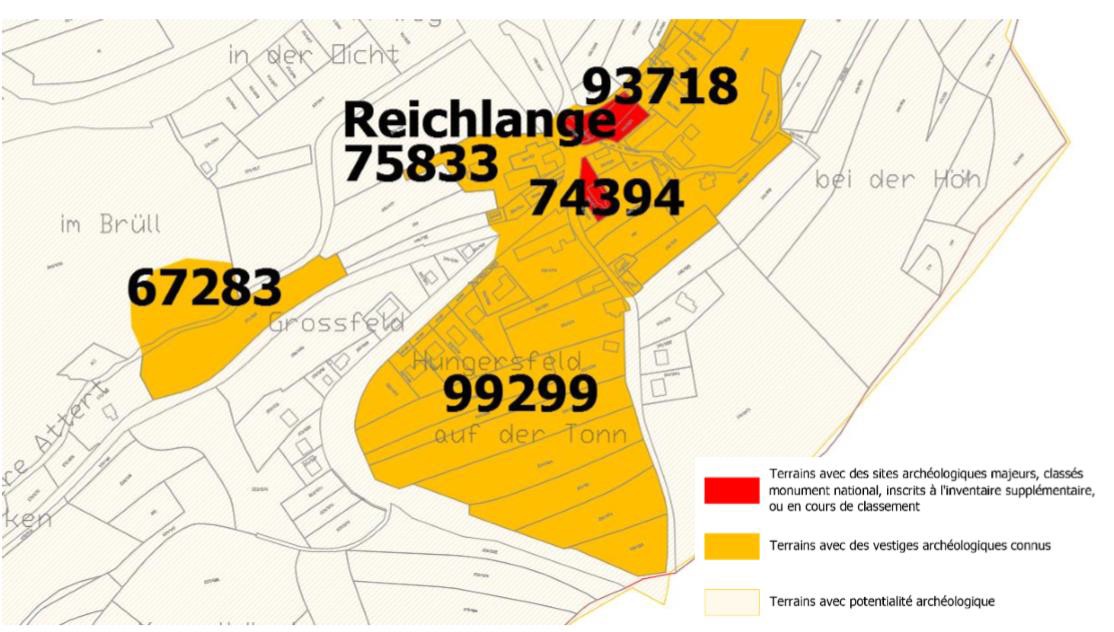 Abbildung 12: Ausschnitt aus dem Plan „Zones archeologiques fournis pour la commune de Redange5Quelle: www.geoportail.lu, Februar 20185 Centre national de recherche archéologique (CNRA), 2016PRÜFUNG DER AUSWIRKUNGEN DER FLÄCHEPrognose und Minderung der AuswirkungenErschlossen wird das Plangebiet über die lokale Erschließungsstraße Rue Mgr. Jean Bernard, die sich östlich des Plangebietes befindet. Nördlich des Plangebietes befindet sich eine Haltestelle, durch die der Anschluss an den ÖPNV gewährleistet wird.Als Auswirkungen auf das Schutzgut können insbesondere Beeinträchtigungen durch Verkehrslärm der N.12 gesehen werden, die in ca. 100 m Entfernung westlich zum Plangebiet, unterhalb einer ca. 6 m tiefen Böschungskante verläuft. Weitere Auswirkungen können durch die südlich des Plangebietes angrenzende landwirtschaftliche Nutzung hervorgerufen werden.Unter Berücksichtigung der Maßnahmen und Empfehlungen können erhebliche Auswirkungen auf das Schutzgut ausgeschlossen werden. Insgesamt werden geringe Auswirkungen auf das Schutzgut erwartet.Aus dem Bereich Reichlange sind ältere Vorkommen von Bechstein- und Wimperfledermaus bekannt. Vorhandene Grünstrukturen westlich und südlich des Plangebietes in ca. 100 bis150 m Entfernung sowie die am nördlichen Plangebietsrand bestehenden Grundstückseinfriedungen der angrenzenden Wohnbebauung können potenzielle Habitate geschützter Fledermausarten darstellen, werden durch die PAG-Änderung jedoch nicht überplant.Als potenziell relevante Arten wurden durch die „Central Ornithologique“ (COL) im Bereich der Ortschaft Reichlange der Rot- und der Schwarzmilan aufgenommen.Das Vorkommen der Wildkatze wurde in dem südwestlich gelegenen Wäldchen (Nidderpallenermillen) nachgewiesen. Der Nachweis deutet auf eine noch bestehende Verbindung östlich an Ospern vorbei (zwischen Ospern und Reichlange), Richtung Fënsterhaff.Erheblichen Auswirkungen auf potenzielle Wildkatzenkorridore werden durch die PAG- Änderung nicht erwartet, aufgrund der das Plangebiet umgebenen Wohnbebauung und Straßen.Insgesamt werden geringe Auswirkungen auf das Schutzgut erwartet.Im ca. 0,52 ha Plangebiet wird aufgrund der geplanten Errichtung von vier bis sechs Wohneinheiten eine Neuversiegelung stattfinden. Auch werden Terrassierungsarbeiten aufgrund des leichten Gefälles in geringem Umfang erwartet.Insgesamt werden geringe Auswirkungen auf das Schutzgut erwartet.Im Plangebiet bestehen keine Quellen, Oberflächengewässer oder Trinkwasserschutzgebiete. Im Falle einer Projektrealisierung kann ein geregelter Kanalanschluss an eine Kläranlage mit ausreichend Kapazitäten gewährleistet werden.Durch die Bebauung des Gebietes und die Versiegelung des Bodens reduzieren sich die Versickerungsrate und die Neubildungsrage des Grundwassers in diesem Bereich. Da jedoch kein Trinkwassergewinnungsgebiet betroffen ist, ist der Impakt nicht erheblich.Da das Oberflächenabflussverhalten/Versickerung im Plangebiet betroffen ist,  muss innerhalb des Gebietes eine geordnete Ableitung des Regenwassers hergestellt werden.Insgesamt werden geringe Auswirkungen auf das Schutzgut erwartet.Dem Plangebiet wird keine relevante Bedeutung als klimatische Ausgleichsfläche zugeordnet, aufgrund der Nutzung als Ackerfläche im Randbereich eines intensiv begrünten Siedlungskörpers im ländlichen Raum.Insgesamt werden keine Auswirkungen auf das Schutzgut erwartet.Der PSP weist „Vorrangige Gebiete des ökologischen Netzwerkes“ nördlich und südlich des Plangebietes aus.Gleichzeitig befindet sich das Plangebiet oberhalb der Ortschaft Reichlange, in Ortsrandlage. Ausgeprägte Blickbeziehungen bestehen jedoch nicht. Daher sollte ein harmonischer Übergang zwischen der geplanten Wohnbebauung und dem angrenzenden Offenland gewährleistet werden.Die landschaftliche Integration einer zukünftigen Bebauung kann durch die Ausweisung einer„Zone de servitude urbanisation“ im Süden und Westen des Plangebietes gewährleistet werden.Unter Berücksichtigung der Maßnahmen und Empfehlungen können erhebliche Auswirkungen auf das Schutzgut ausgeschlossen werden. Insgesamt werden mittlere Auswirkungen auf das Schutzgut erwartet.Das Plangebiet befindet sich in einem Bereich, der als „terrain avec des vestiges archéologiques connus“ des CNRA gekennzeichnet ist. Das CNRA ist vor einer baulichen Inanspruchnahme des Geländes zu kontaktieren.Unter Berücksichtigung der Maßnahmen und Empfehlungen können erhebliche Auswirkungen auf das Schutzgut ausgeschlossen werden. Insgesamt werden mittlere Auswirkungen auf das Schutzgut erwartet.Alternativen und BewertungUnter der Voraussetzung, dass die vorgeschlagenen Maßnahmen und Empfehlungen umgesetzt werden, kann eine Bebauung der Fläche realisiert werden.Umweltauswirkungen mehrerer Planfestlegungen, bezogen auf ein Schutzgut, verstanden. Damit bilden kumulative Wirkungen die Gesamtwirkung aller auf ein Schutzgut wirkenden Belastungen ab.In der Ortschaft Reichlange wurden im Rahmen der PAG-Erstellung zwei Flächen geprüft, nämlich Rei 1 im Osten und Rei 2 im Westen. Die vorliegende PAG-Änderung „Auf der Tonn“ umfasst einen Teilbereich der Fläche Rei 2. Es werden daher die kumulativen Auswirkungen betrachtet, welche durch die Bebauung dieser beiden Flächen hervorgerufen werden können, betrachtet.Im Umweltbericht für den PAG Redange wurde festgestellt, dass Auswirkungen einer Bebauung der Fläche R1, unter Berücksichtigung der vorgeschlagenen Maßnahmen, ausgeschlossen werden können. Somit kann festgestellt werden, dass bei Bebauung der Fläche der PAG-Änderung „Auf der Tonn“, unter Berücksichtigung der Maßnahmen und Empfehlungen, erhebliche Auswirkungen auf die Schutzgüter ausgeschlossen werden können.GEPLANTE ÜBERWACHUNGSMASSNAHMEN (MONITORING)Einen weiteren Baustein des Umweltberichtes stellt die Überwachung (Monitoring) der erheblichen Umweltauswirkungen, die sich aus der Durchführung der punktuellen Modifiaktion ergeben, dar. Das Monitoring dient der Begrenzung und Beseitigung möglicher Schäden und ergänzt somit das Ziel der SUP, bereits im Vorfeld des Eintritts möglicher Umweltauswirkungen auf planerischer Ebene Vorsorge zu treffen.Das Monitoring erlaubt die Überprüfung:ob  die  der  SUP  zugrunde  gelegten  Annahmen  über  die  Umweltauswirkungen tatsächlich zutreffenob empfohlene Maßnahmen umgesetzt wurdenob mit den Maßnahmen die anvisierten Ziele erreicht wurdenob die Planung tatsächlich Auswirkungen hatteob zusätzlich unerwartete negative Auswirkungen auftreten.Im Rahmen der Umweltüberwachung  sollen frühzeitig  unvorhergesehene nachteilige Auswirkungen auf die Schutzgüter ermittelt und entsprechende Abhilfemaßnahmen ermöglicht werden sowie die Einhaltung der getroffenen Maßnahmen und deren Effektivität überwacht werden.NICHTTECHN., ALLGEMEINVERSTÄNDLICHE ZUSAMMEN-FASSUNGMit der PAG-Änderung in der Gemeinde Redange, Ortschaft Reichlange „Auf der Tonn“ sollen zwischen bestehender Straßenrandbebauung entlang der „Rue de Saeul“ im Westen und entlang der „Rue Mgr. Jean Bernard“ im Osten vier bis sechs Wohneinheiten entwickelt werden. Ziel ist eine partielle Nachverdichtung im südlichen Randbereich der Ortschaft Reichlange.Im Rahmen der SUP zum PAG Redange (Oeko-Bureau, Juli 2013) wurde das Plangebiet der PAG-Änderung „Auf der Tonn“ als 0,52 ha großer Bestandteil der 1,97 ha großen Untersuchungsfläche Rei2 analysiert. Unter Berücksichtigung von Maßnahmen konnten im Umweltbericht (Oeko-Bureau, Juli 2013) erhebliche Umweltauswirkungen der Untersuchungsfläche Rei2 ausgeschlossen werden.Im Rahmen der PAG-Prozedur wurde auf eine vollständige Ausweisung der Fläche Rei2 verzichtet. Ausgewiesen wurden lediglich der nördliche Abschnitt als „Zone de jardin“ (JAR) und im östlichen Abschnitt entlang der „Rue Mgr. Jean Bernard“ ein Bauplatz als „Zone d’habitation“ (HAB-1), im Randbereich überlagert mit einer „Zone de servitude urbanisation“.Das Plangebiet der vorliegenden PAG-Änderung „Auf der Tonn“ ist im PAG en vigueur überwiegend im Außenbereich und am östlichen Straßenrand als „Zone d‘habitation“ (HAB-1) ausgewiesen (vgl. Abbildung 1). Im PAG projet soll die Fläche als „Zone d’habitation“ (HAB-1) ausgewiesen und mit einer „Zone soumise à un plan d’aménagement particulier nouveau quartier“ (PAP-NQ) überlagert werden. Zusätzlich soll die bestehende „Zone de servitude urbanisation - paysage“ entlang des südlichen und westlichen Plangebietsrandes verlängert werden.Die vorliegende Detail- und Ergänzungsprüfung (Teil 2 des Umweltberichts) ist die zweite Phase der Strategischen Umweltprüfung (SUP), die im Rahmen der PAG-Änderung „Auf der Tonn“ in Redange, Ortschaft Reichlange, durchgeführt wird. Die erste Phase (Umwelterheblichkeitsprüfung) wurde im August 2017 vom Büro CO3 durchgeführt, mit dem Ergebnis, dass umwelterhebliche Auswirkungen des Projektes bei Durchführung definierter Maßnahmen ausgeschlossen werden können. Die Gemeinde Redange hat sich dennoch entschieden, die zweite Phase der Umwelterheblichkeitsprüfung durchzuführen.Bisheriger VerfahrensablaufSUP-Gesamt-PAG RedangeIm Rahmen der PAG-Prozedur wurde auf eine vollständige Ausweisung der Fläche Rei2 verzichtet. In der punktuellen PAG-Modifikation soll die Fläche als „Zone d’habitation“ (HAB-1) ausgewiesen und mit einer „Zone soumise à un plan d’aménagement particulier nouveau quartier“ (PAP-NQ) überlagert werden. Zusätzlich soll die bestehende „Zone de servitude urbanisation - paysage“ entlang des südlichen und westlichen Plangebietsrandes verlängert werden.UEP - Phase 1Die UEP–Phase 1 zur PAG-Änderung „Auf der Tonn“ wurde im August 2017 vom Büro CO3 fertiggestellt und von der Gemeinde beim MDDI eingereicht. Die Studie hatte zum Ergebnis, dass mit der Durchführung des Projektes keine erheblichen negativen Umweltbeeinträchtigungen zu erwarten sind.Die Gemeinde Redange hat sich, unter anderem aufgrund einer vorliegenden Reklamation gegen das geplante Projekt, dazu entschlossen, die zweite Phase der strategischen Umweltprüfung (Detail- und Ergänzungsprüfung) durchzuführen.Avis MDDI zur UEPMit  Avis  vom  26.  September  2017  (Réf  89335)  hat  das  Nachhaltigkeitsministerium  zur Umwelterheblichkeitsprüfung-Phase 1 Stellung bezogen.Im Avis wird herausgestellt, dass die Servitude im Süden und Osten und Gebietes in der Partie écrite hinsichtlich der anzulegenden Bepflanzungen detailliert werden muss.ErgebnisseSchutzgut Bevölkerung, menschliche GesundheitAls Auswirkungen auf das Schutzgut können insbesondere Beeinträchtigungen durch Verkehrslärm der westlich des Plangebietes gelegenen N.12 sowie durch die südlich des Plangebietes angrenzende landwirtschaftliche Nutzung gesehen werdenBei Durchführung einer Geschwindigkeitsreduktion ab der Kreuzung N.12/Rue Mgr. Jean Bernard zur Verbesserung der Verkehrssicherheit und zum Lärmschutz sowie  der Herstellung einer „Zone de servitude urbanisation“ zwischen Wohnnutzung und landwirtschaftlicher Nutzung im südlichen und westlichen Randbereich des Plangebietes zur Nutzungskonfliktvermeidung können erhebliche Auswirkungen auf das Schutzgut ausgeschlossen werden.Schutzgut Pflanzen, Tiere, biologische VielfaltVorhandene Grünstrukturen nahe des Plangebietes sowie die am nördlichen Plangebietsrand bestehenden Grünstrukturen können potenzielle Habitate geschützter Fledermausarten darstellen, werden durch die PAG-Änderung jedoch nicht überplant.Als potenziell relevante Arten wurden durch die „Central Ornithologique“ (COL) im Bereich der Ortschaft Reichlange der Rot- und der Schwarzmilan aufgenommen.Erheblichen Auswirkungen auf potenzielle Wildkatzenkorridore werden durch die PAG- Änderung nicht erwartet.Insgesamt werden geringe Auswirkungen auf das Schutzgut erwartet.Schutzgüter Boden, Wasser, Klima, Luft, EnergieAufgrund des leichten Gefälles werden Terrassierungsarbeiten in geringem Umfang erwartet.Im Falle einer Projektrealisierung kann ein geregelter Kanalanschluss an eine Kläranlage mit ausreichend Kapazitäten gewährleistet werden. Gleichzeitig muss eine geordnete Ableitung des Regenwassers hergestellt werden.Im Plangebiet bestehen keine Quellen, Oberflächengewässer oder Trinkwasserschutzgebiete.Insgesamt werden geringe Auswirkungen auf die Schutzgüter erwartet.Schutzgut LandschaftDer PSP weist „Vorrangige Gebiete des ökologischen Netzwerkes“ nördlich und südlich des Plangebietes aus.Gleichzeitig befindet sich das Plangebiet oberhalb der Ortschaft Reichlange, in Ortsrandlage. Ausgeprägte Blickbeziehungen bestehen jedoch nicht. Daher sollte ein harmonischer Übergang zwischen der geplanten Wohnbebauung und dem angrenzenden Offenland gewährleistet werden.Die landschaftliche Integration einer zukünftigen Bebauung kann durch die Ausweisung einer„Zone de servitude urbanisation“ im Süden und Westen des Plangebietes sowie durch die Einpassung der Neubebauung in den Baubestand durch die Gebäudeausrichtung, Höhenentwicklung sowie Materialien- und Farbwahl gewährleistet werden.Insgesamt werden mittlere Auswirkungen auf das Schutzgut erwartet.Schutzgut Kultur- und SachgüterInnerhalb des markierten Bereiches besteht eine archäologische Fundstätte, deren genauer Standort nicht bekannt ist. Das CNRA ist vor einer baulichen Inanspruchnahme des Geländes zu kontaktieren.Insgesamt werden mittlere Auswirkungen auf das Schutzgut erwartet.Alternativen und BewertungUnter der Voraussetzung, dass die vorgeschlagenen Maßnahmen und Empfehlungen umgesetzt werden, kann eine Bebauung der Fläche realisiert werden.ANLAGENANLAGE 1:	GEBIETSSTECKBRIEF ANLAGE 2:	KARTE: MASSNAHMENANLAGE 3:	MODIFICATION PONCTUELLE DU PAGANLAGE 4:	AVIS DES MDDI ZUR UMWELTERHEBLICHKEITSPRÜFUNG ANLAGE 5:	UEP ZUR PUNKTUELLEN PAG-MODIFIKATION „AUF DER TONN“ANLAGE 1:	GEBIETSSTECKBRIEFANLAGE 2:	KARTE: MASSNAHMENReichlange „Auf der Tonn“	HAB 1 NQIst-Zustand	MaßnahmenAusweisung einer „servitude urbanisation - paysage“Blick von NordenAnlage eines mind. 5m breiten Heckenstreifens mit einheimischen ArtenÖkologische Gestaltung der Freiflächen im GebietGeschwindigkeitsreduktion ab Kreuzungsbereich N.12/Rue Mgr. Jean BernardBlick nach OstenPflanzschema BaumheckePflanzverband 1,5 m x 1,0 m (versetzt)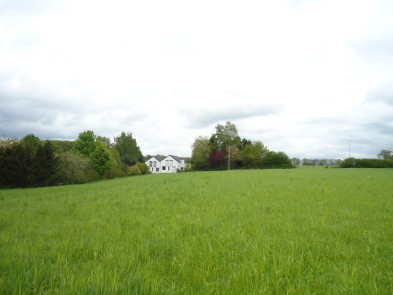 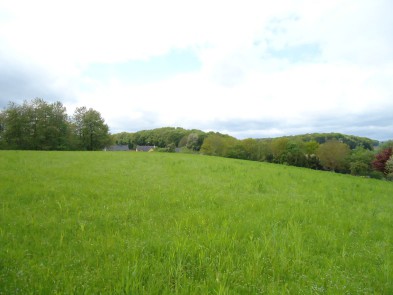 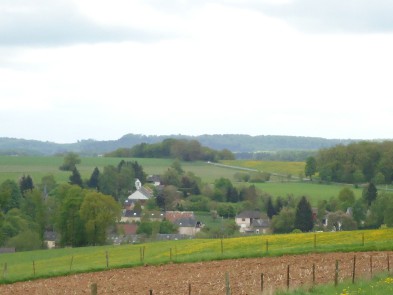 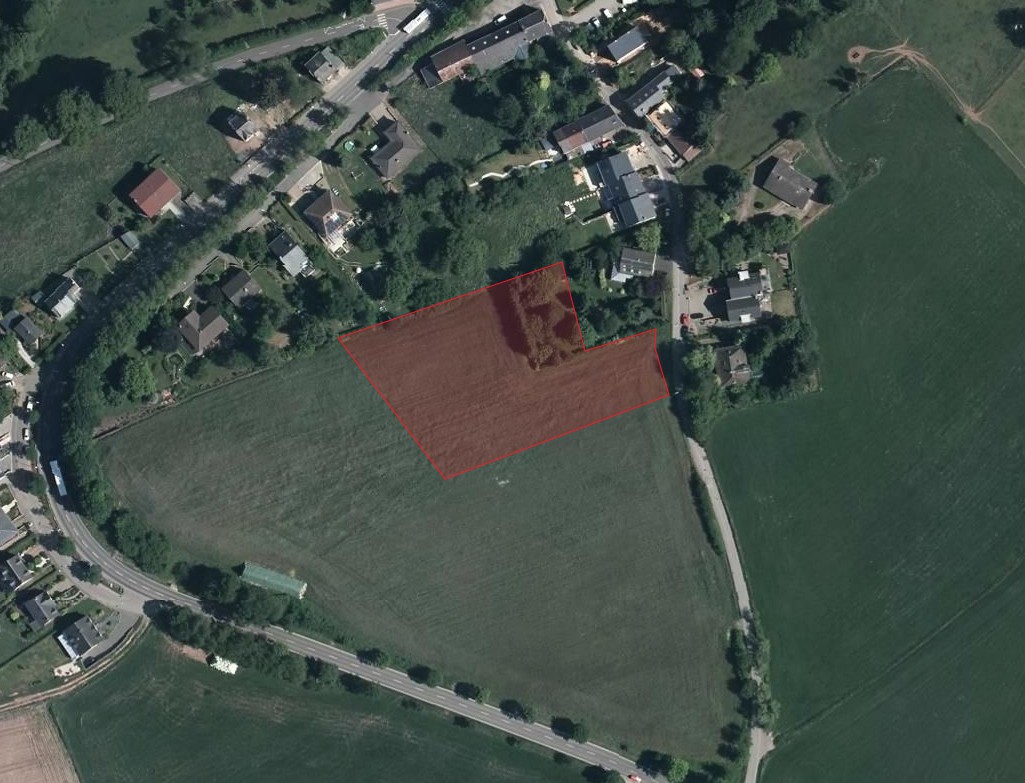 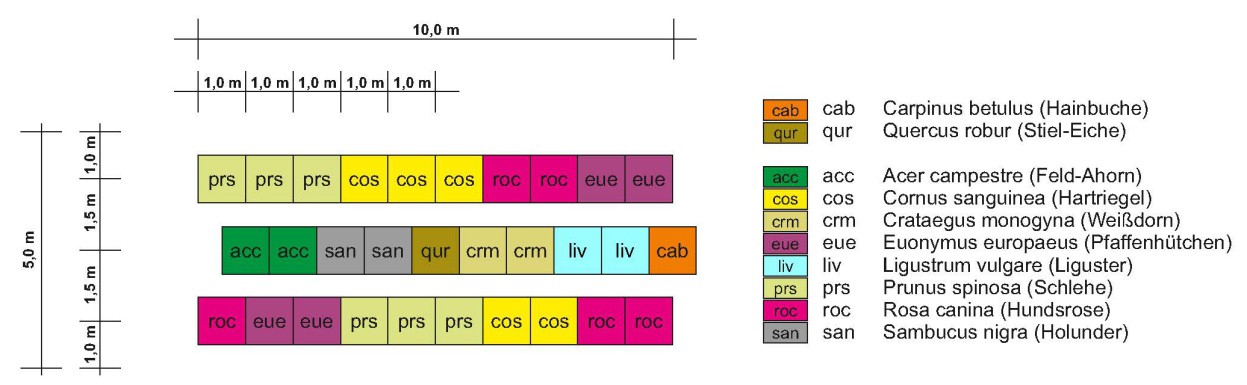 Blick nach WestenANLAGE 3:	MODIFICATION PONCTUELLE DU PAGOEKO-BUREAUADMINISTRATION COMMUNALE DE REDANGE 	Projet d’Aménagement Général 	Modification ponctuelleÉTUDE  PREPARATOIRE,PARTIE ECRITE/ PARTIE GRAPHIQUE,  RAPPORT DE PRÉSENTATIONReichlange « Auf der Tonn »Réf.n° 56CMars 2018CO3 s.à r.l.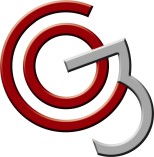 3, bd de l’AlzetteL-1124 LuxembourgConcept, Conseil, Communication en urbanisme aménagement du territoire et environnementtel :   26.68.41.29fax :  26.68.41.27mail : info@co3.luUta TruffnerDESS – Maîtrise d’ouvrage – projet urbain; Diplôme Européen en Sciences de l‘EnvironnementIsabell GriesDipl.-Ing. Raum- und UmweltplanungBEGRÜNDUNG DER PLANUNG	29Räumlicher Geltungsbereich - Zielsetzung	29Bauplanungsrechtliche Maßnahmen	30Fiche de présentation [Art. 1 RGD]	31EINLEITUNGBeschreibung/ Zielsetzung der PAG-ÄnderungDas Plangebiet ist ca. 0,52ha groß, liegt am südlichen Ortsrand der Ortschaft Reichlange, westlich der „Rue Mgr. Jean Bernard“ und ist im gültigen PAG zum größten Teil als „zone agricole“ ausgewiesen. Der östliche Teil des Plangebiets ist als „zone d´habitation 1“ ausgewiesen.Die etwas höher als die restliche Ortschaft gelegene Plangebietsfläche wird zurzeit landwirtschaftlich für den Ackerbau genutzt. Im nordöstlichen Randbereich besteht eine sehr heterogene Gartenfläche, bestanden mit Birken, Thuja, Efeu, Ginster, Hartriegel, Tannen und Kiefern. Bis auf die Gartenfläche bestehen keine Grünstrukturen im Plangebiet.Entlang der Straße „Rue Mgr. Jean Bernard“ bestehen kleinere Grünstrukturen der angrenzenden Wiesen, Weiden und Ackerflächen. Die ersten Wohngebäude östlich und westlich der „Rue Mgr. Jean Bernard“ sind intensiv eingegrünt.Das Plangebiet der PAG-Änderung liegt laut des PAG en vigueur überwiegend im Außenbereich. Lediglich der östlich zur Straße „Rue Mgr. Jean Bernard“ hin liegende Bereich des Plangebiets ist als „zone d´habitation 1“ [HAB- 1] ausgewiesen. Zur Erweiterung des bebaubaren Innenbereichs ist die Vergrößerung der bestehenden HAB- 1 vorgesehen, die mit einer „zone soumise à un plan d´aménagement particulier nouveau quartier“ [PAP- NQ] überlagert werden soll. Zur besseren Eingliederung der Fläche in die umgebende Landschaft soll die bestehende „zone de servitude urbanisation – paysage“ [P] entlang des südlichen Plangebietsrands verlängert werden und am westlichen Rand weiter verlaufen.Die textlichen und grafischen Festsetzungen für die betroffene Fläche werden im Rahmen der punktuellen PAG- Änderung  angepasst.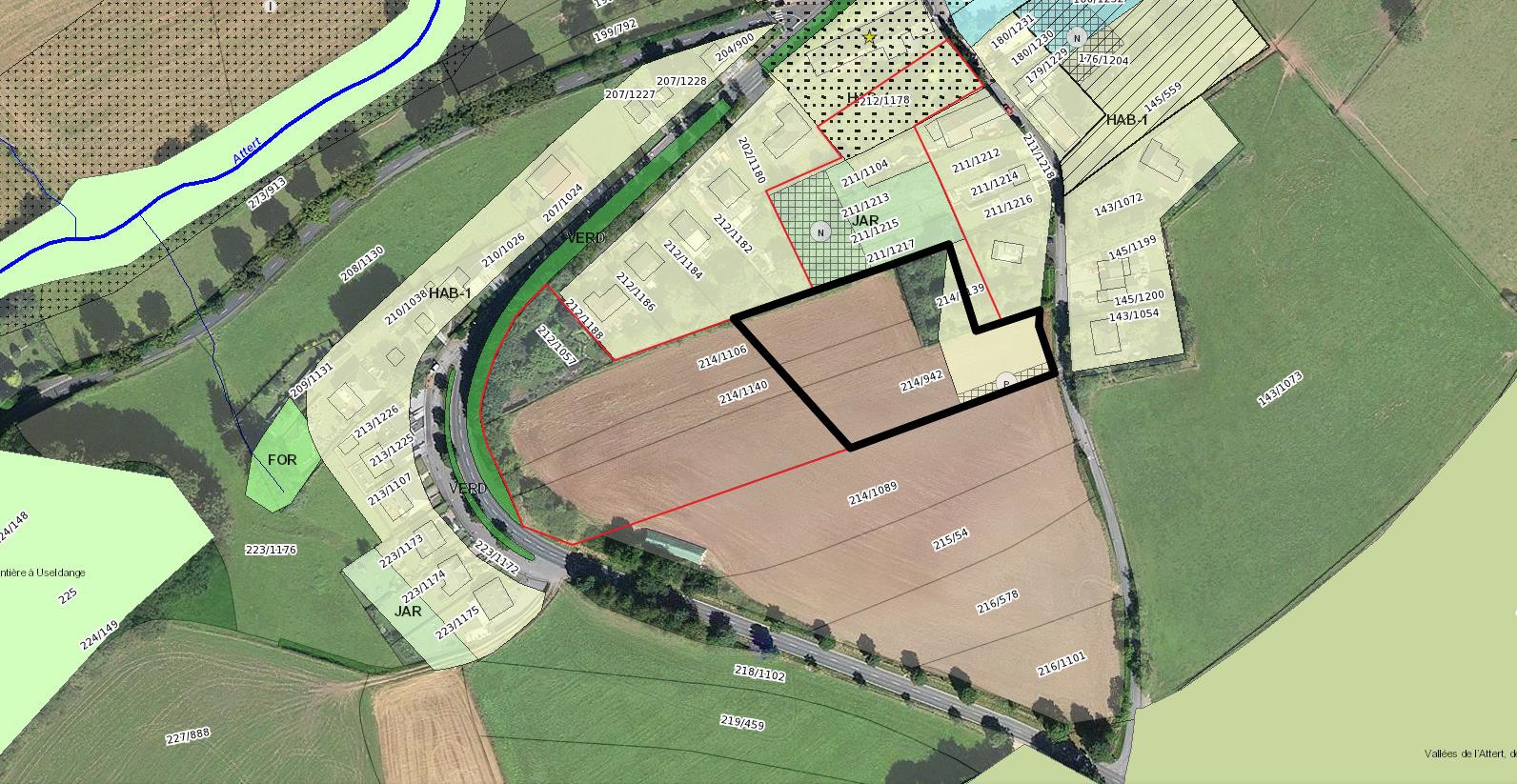 Abbildung 1: Abgrenzung des Plangebiets der PAG-Änderung (schwarz) auf Basis des PAG en vigueur der Gemeinde Redange, Orthophoto 2016 und den Natura2000-Schutzgebieten LU0002014 und LU0001013. Quelle: Eigene Darstellung nach http://www.geoportail.luVorgehensweiseDie vorliegende PAG-Änderung richtet sich nach dem Gesetz vom 19. Juli 2004 in seiner geänderten Fassung. Die Etude préparatoire folgt dem RGD vom 8. März 2017. Gemäß „RGD du 8 mars 2017 concernant le contenude l’étude préparatoire d’un projet d’aménagement général“ enthält die Etude préparatoire folgende Bestandteile:Etude préparatoire	Kapitel 1: Bestandsaufnahme/ -analyse	Kapitel 2: Entwicklungskonzept	Kapitel 3: Schéma DirecteurDa es sich im vorliegenden Fall um eine punktuelle Änderung des PAG handelt, sind nach Art. 1 RGD nur die Inhalte der Etude préparatoire näher zu betrachten, die einen direkten Einfluss auf die Planung haben.Die PAG Festsetzungen erfolgen auf Grundlage des aktuellen PAG, der nach „RGD du 19 juillet 2004 concernant le contenu du plan d’aménagement général d’une commune“ in seiner geänderten Fassung (28. Juli 2011) erstellt wurde. Der aktuell gültige PAG der Gemeinde Redange wurde am 06.06.2014 vom Innenminister genehmigt.P lan d’A mé nage m ent Gé nér al – PAGDie Fiche de présentation wird auf Grundlage des „RGD du 8 mars 2017 concernant le contenu de la fiche de présentation du plan d’aménagement général d’une commune“ erstellt.	Fiche de présentationEine Version coordonnée der partie graphique des PAG en vigueur ist Teil der vorliegenden PAG-Änderung. Die Version coordonnée der partie écrite wird auf Basis der in Prozedur befindlichen PAG-Änderung „In der Kourescht“ nach deren Genehmigung erstellt.Die vorliegende PAG-Änderung wurde einer strategischen Umweltprüfung (SUP), entsprechend des SUP-Gesetzes („loi modifiée du 22 mai 2008 relative à l`évaluation des incidences de certains plans et programmes sur l`environnement“), unterzogen.ETUDE  PRÉPARATOIREIm Folgenden werden sämtliche in der „Étude préparatoire“ zu untersuchende Punkte aufgeführt und auf ihren Zusammenhang mit der Planung hin untersucht. Besteht kein direkter Einfluss auf die Planung, wird der jeweilige Punkt nicht weiter beschrieben.Kapitel I 	Übergeordnete Vorgaben [Art. 3.1 RGD]Es besteht kein direkter Einfluss der étude préparatoire auf die Planung.Bevölkerungsstruktur [Art. 3.2 RGD]Es besteht kein direkter Einfluss der étude préparatoire des PAG auf die Planung.Ökonomische Situation [Art. 3.3 RGD]Es besteht kein direkter Einfluss der étude préparatoire des PAG auf die Planung.Grundbesitz [Art. 3.4 RGD]Es besteht kein direkter Einfluss der étude préparatoire des PAG auf die Planung.Städtebauliche Struktur [Art. 3.5 RGD]Es besteht kein direkter Einfluss der étude préparatoire des PAG auf die Planung, mit Ausnahme von 5.1.Landschaftliche Integration der OrtschaftenDie Ortschaft Reichlange hat sich am südlichen Hang des Atterttals entwickelt. Die Struktur und die Entwicklung des Orts wurden im Wesentlichen durch die Topografie und die hydrologischen Bedingungen bestimmt. Der historische Kern der Ortschaft befindet sich an der Straße zwischen Saeul und Ospern, im Bereich der auf einer Kuppe exponiert stehenden Kirche.Im Gegensatz zu den übrigen Ortschaften (außer Lannen) war Reichlange zum Zeitpunkt der Aufzeichnungen Ferraris („Farraris-Karten“ sind topografische Karten, die von Joseph Johann Graf von Ferraris nach seiner Entlassung aus der Armee im späten 18. Jahrhundert von den damals österreichischen Niederlanden angefertigt wurden) eine kompakte Siedlung, bestehend aus der Kirche und einiger in direktem Umfeld angesiedelten Gehöfte. Dies hat sich seitdem jedoch deutlich weiterentwickelt.Am gegenüberliegenden Attertufer entstanden im 19ten und 20ten Jahrhundert einige größere Gehöfte und ein Wohngebiet. Ebenso entwickelten sich entlang der übrigen Durchgangsstraßen („Rue de Saeul“, „Rue de l’église“,„Rue d’Ospern“) über die Jahre vorwiegend Wohngebäude.Prägende Einzelgebäude sind neben der Kirche einige große, für das Tal der Attert typische, landwirtschaftliche Gehöfte aus dem 18ten Jahrhundert.Die Ortschaften der Gemeinde Redange fügen sich in das sie umgebende Landschaftsbild ein. Tentakuläre Erweiterungen oder vom Altortbereich losgelöste „Splittersiedlungen“ entlang der Straßenachsen, wie in Nagem oder Reichlange, sollten vermieden werden, um eine weitere Zersiedlung der angrenzenden Landschaftsräume zu vermeiden. Durch Nachverdichtungsmaßnahmen im baulichen Bestand (Schließung von Baulücken) sollte die Ausbildung eines kompakten Siedlungskörpers zukünftig gestärkt werden.Öffentliche Einrichtungen [Art. 3.6 RGD]Es besteht kein direkter Einfluss der étude préparatoire des PAG auf die Planung.Verkehr [Art. 3.7 RGD]Es besteht kein direkter Einfluss der étude préparatoire auf die Planung.Wasserkreislauf und Versorgungsnetze [Art. 3.8 RGD]Es besteht kein direkter Einfluss der étude préparatoire auf die Planung.Natürliche und menschliche Umwelt sowie Landschaft [Art. 3.9 RGD]Es besteht kein direkter Einfluss der étude préparatoire auf die Planung, mit Ausnahme von Pkt. 9.4.9.4   LandschaftDie beiden Ortsteile (Nord- und Süd) von Reichlange liegen beidseits an den Ufern der Attert und sind durch eine Brücke miteinander verbunden. Die Attert fließt von Südwest nach Nordost, die Ortschaft Reichlange entstand außerhalb der Überschwemmungsbereiche der Attert.Der südliche Ortsteil liegt an einem Nordwesthang mit einer Steigung bis zu 13%. Der nördliche Ortsteil liegt nach Südost exponiert parallel zur Attert und in einem kleinen Taleinschnitt entlang der Straße in Richtung Ospern.Die alluvialen Talauen sowie die Hangbereiche werden als Wiesen und Weiden genutzt. Erst auf den weniger steilen Hochlagen wird vermehrt Ackerbau betrieben. Die Flussufer mit dem direkten Überschwemmungsbereich weisen eine intakte Uferrandvegetation mit Schwarzerlenbeständen an den Prallufern und Eschen, Erlen, Weiden, Pappeln als Begleitbäumen auf.Berücksichtigung bestehender Planwerke [Art. 3.10 RGD]Es besteht kein direkter Einfluss der étude préparatoire auf die Planung, mit Ausnahme Punkt 10.1.Stärken und Schwächen des aktuellen PAGDer Großteil der Plangebietsfläche ist im gültigen PAG der Gemeinde Redange als „zone agricole“ ausgewiesen. Daher ist an dieser Stelle eine Nachverdichtung des hier tentakulär entlang von Straßenachsen verlaufenden Siedlungskörpers nicht möglich.Städtebauliches Entwicklungspotenzial [Art. 3.11 RGD]Es besteht kein direkter Einfluss der étude préparatoire auf die Planung.Fachplanerische Restriktionen [Art. 3.12 RGD]Es besteht kein direkter Einfluss der étude préparatoire auf die Planung, mit Ausnahme von Pkt. 12.1 und 12.2.Schutz der Natur und der natürlichen Ressourcen VogelschutzgebieteEs wurden sechs neue Vogelschutzgebiete für Luxemburg ausgewiesen.Das Vogelschutzgebiet „Vallée de l’Attert“ umfasst große Bereiche der Gemeinde Redange. Es beinhaltet die Talaue der „Attert“ und südliche Gebiete mit Offenland, Strukturelementen und kleinen Waldbereichen. Als Zielarten sind Rot- und Schwarzmilan, Eisvogel, Neuntöter und Raubwürger genannt.Durch das „Règlement grand-ducal du 4 janvier 2016 modifiant le règlement grand-ducal du 30 novembre 2012 portant désignation des zones de protection spéciale“ wurde das IBA-Gebiet Nr. 14 „Vallée de l’Attert“ zu einem rechtskräftigen EU-Vogelschutzgebiet LU0002014 „Vallées de l’Attert, de la Pall, de la Schwébech, de l’Aeschbech et de la Wëllerbaach“.Während die „Important Bird Area“ (IBA) als provisorische Abgrenzung eines zukünftigen Vogelschutzgebiets großflächig die Fläche der PAG-Änderung überlagerte, verläuft dass aus der IBA entstandene Vogelschutzgebiet LU0002014 „Vallées de l’Attert, de la Pall, de la Schwébech, de l’Aeschbech et de la Wëllerbach“ in seinergenehmigten Version 150m weiter südlich. Das Natura2000-FFH-Gebiet LU0001013 „Vallée de l'Attert de la frontière à Useldange“ verläuft 170m nördlich des Plangebiets, entlang der Attert.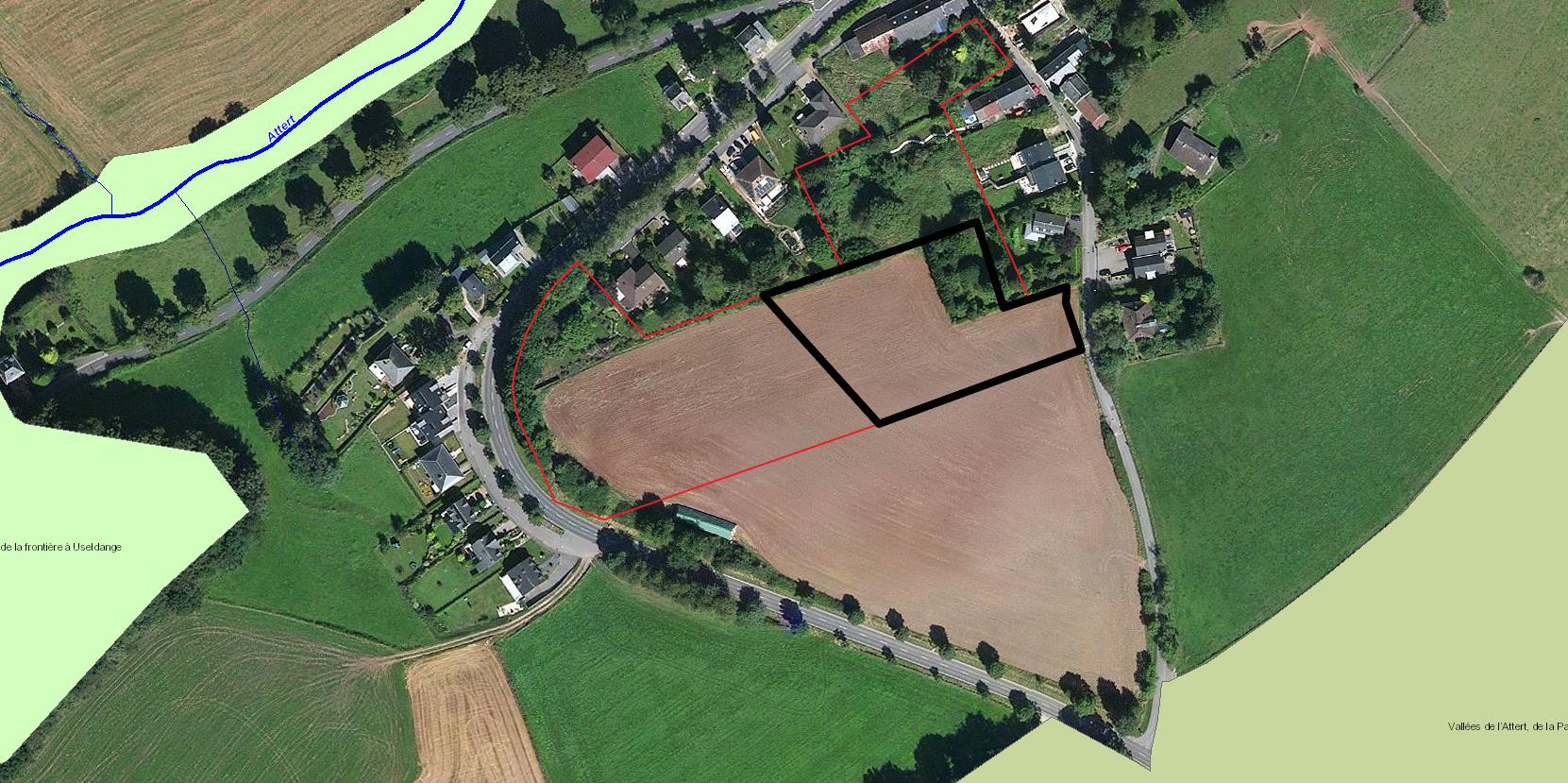 Abbildung 2:	Abgrenzung des Plangebiets der PAG-Änderung (schwarz) Basis des Orthophoto 2016 und den Natura2000- Schutzgebieten LU0002014 und LU0001013. Quelle: Eigene Darstellung nach http://www.geoportail.luSchutz des kulturellen Erbes (Denkmalschutz)Die Informationen über archäologische Fundstellen in Redange wurden von Forschungsabteilungen des CNRA („Centre natonal de recherche archéologique“) zusammengestellt. Die archäologischen Fundstellen sind von archäologischem, geschichtlichem und denkmalpflegerischem Interesse, – ihre Erhaltung bzw. ihr Schutz muss berücksichtigt  werden.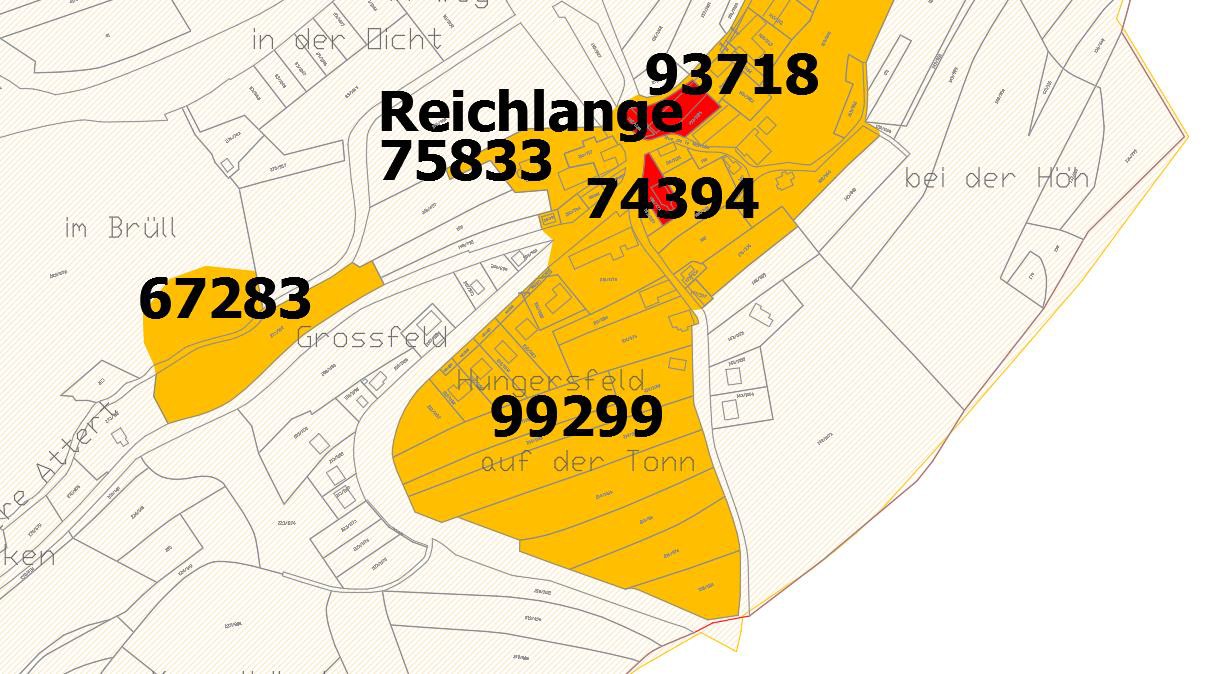 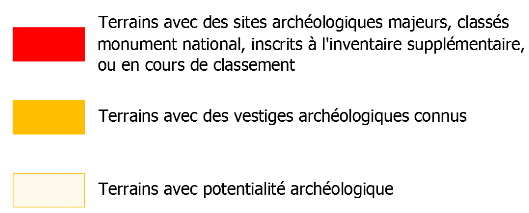 Abbildung 3:	Auszug aus dem Plan „Zones archéologiques fournis pour la commune de Redange“. Quelle : CNRA, 2016Kapitel II 	Städtebauliches Entwicklungskonzept [Art. 4.1 RGD]Mobilitätskonzept [Art. 4.2 RGD]Grün- und Freiraumkonzept [Art. 4.3 RGD]Finanzkonzept [Art. 5 RGD]Es besteht kein direkter Einfluss des Kapitels II der „Étude préparatoire“ des PAG auf die Planung.Kapitel III 	 Schéma Directeur – „Auf der Tonn“Charakteristika des PlangebietsLage des Plangebiets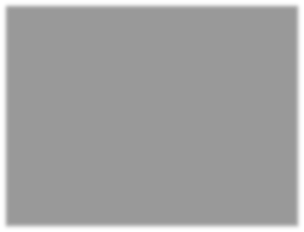 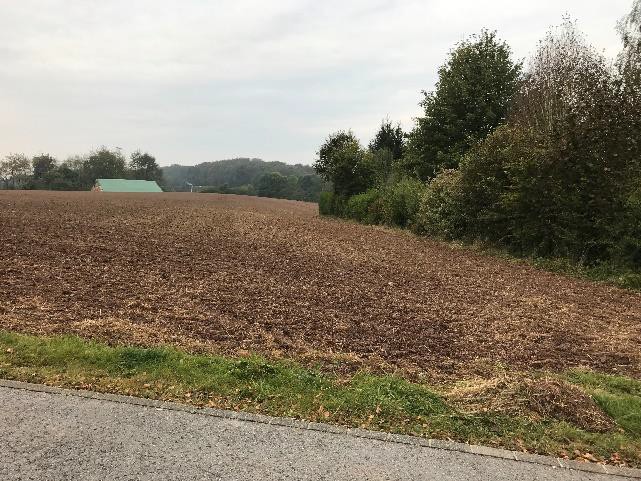 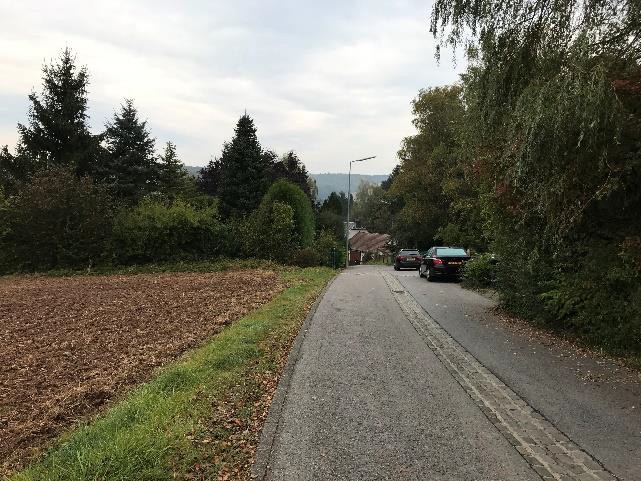 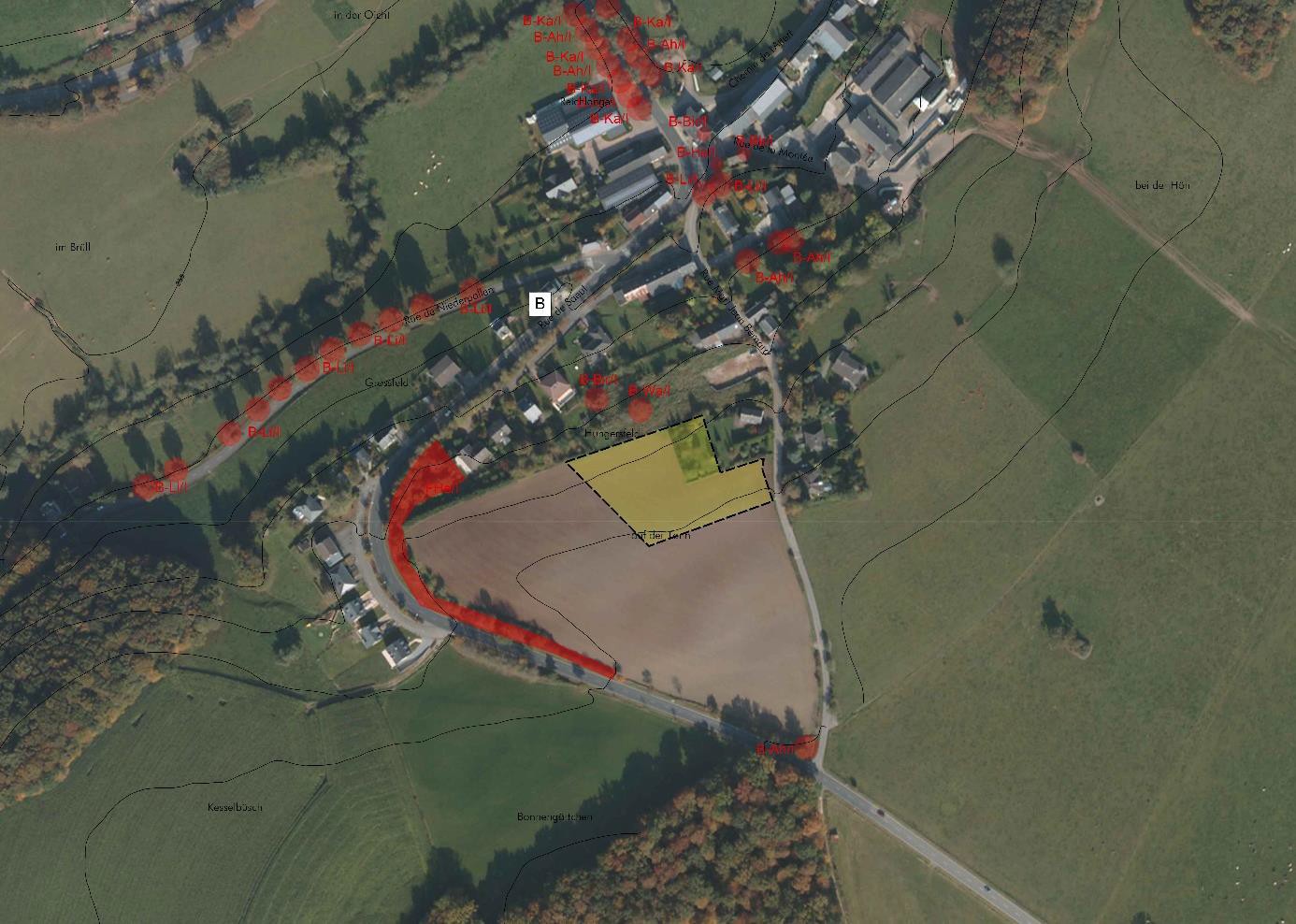 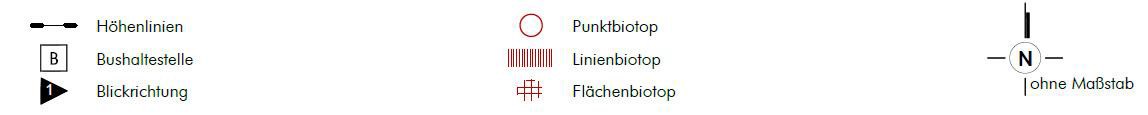 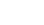 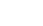 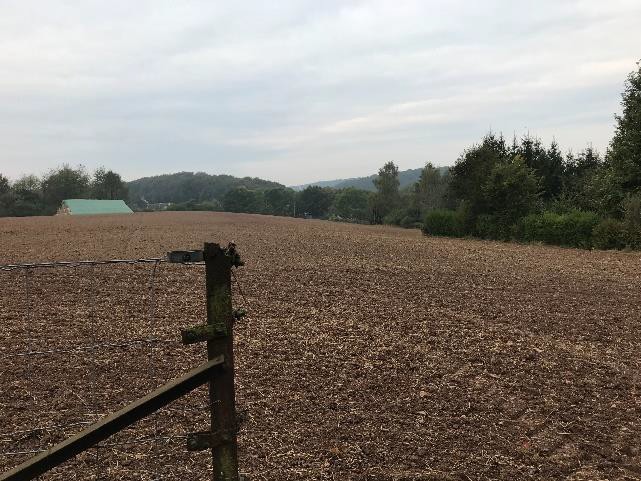 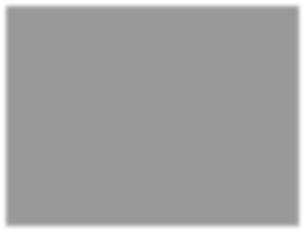 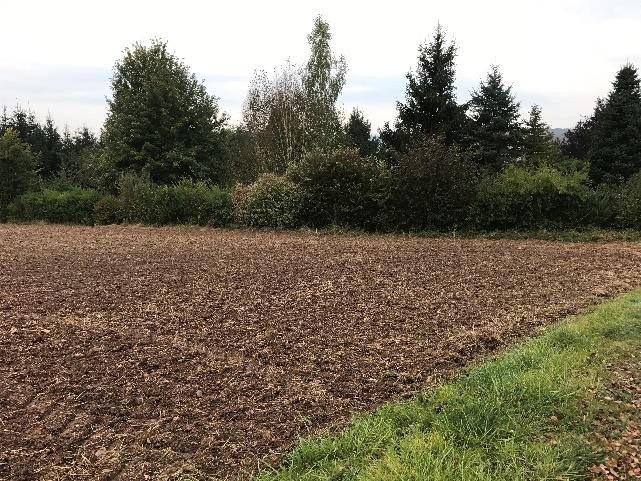 Abbildung 6:	Blick aus südöstlicher Richtung auf das Plangebiet (Pfeil Nr.3)Abbildung 7:	Blick aus östlicher Richtung auf die imNorden angrenzende Gartenfläche (Pfeil Nr.4)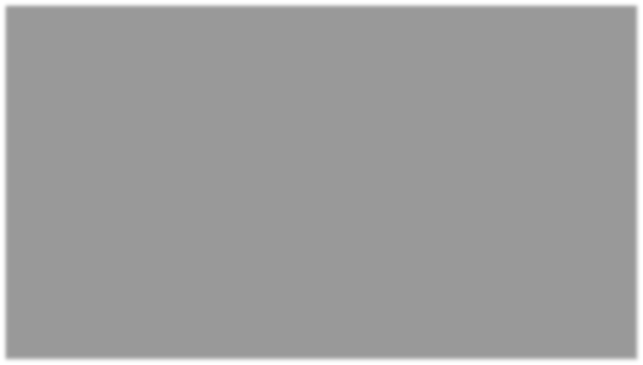 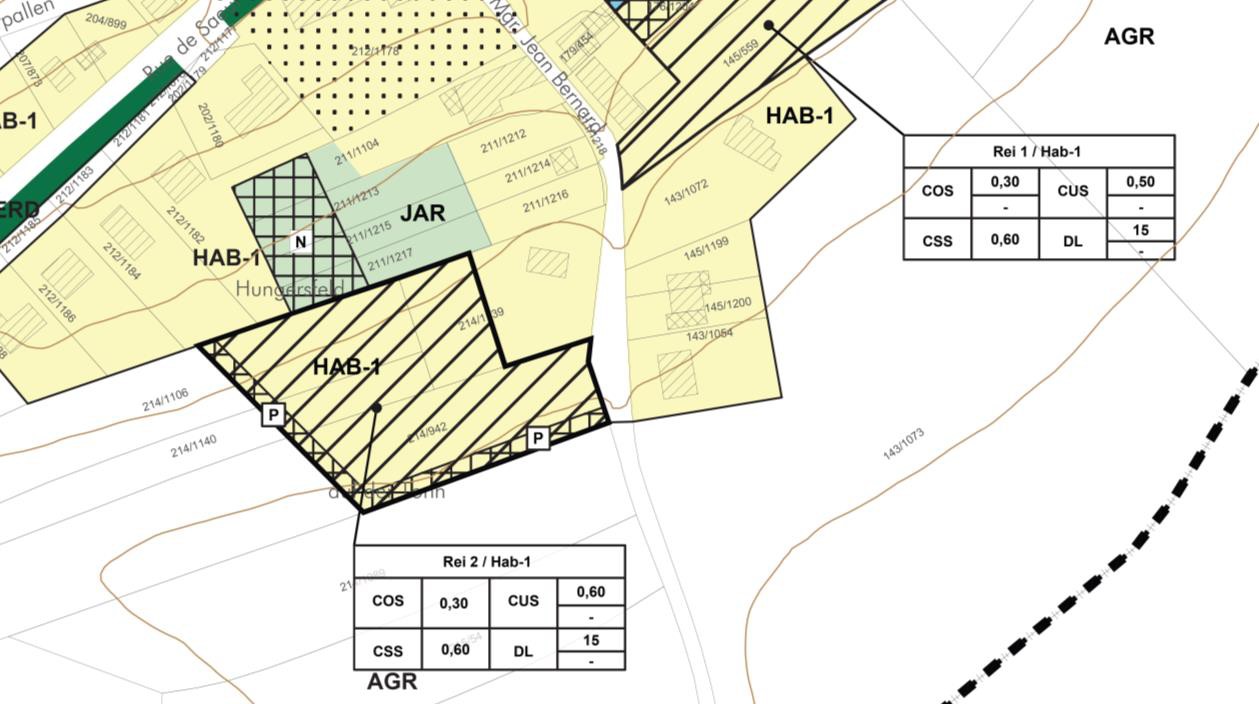 Abbildung 8:	Auszug aus dem PAG projet. Quelle: CO3, September 2017Städtebauliche	Herausforderungen	und	Leitlinien	zur	nachhaltigen	Entwicklung (Art. 16.1)Im Folgenden werden stichwortartig die wichtigsten Leitlinien für eine städtebauliche Nutzung und Erschließung des Plangebietes aufgelistet:Eine an das Wohnumfeld angepasste Wohndichte des neu entstehenden Wohnquartiers von ca. 15 WE/ha (Bruttofläche).Vermeidung einer Beeinträchtigung der Wohnqualität der angrenzenden Bestandsbebauung (hintere Grenzabstände) und Schaffung homogener Übergänge zur Bestandsbebauung (Bautypologie) sowie der Landschaft.	Entwässerung im Trennsystem und Nutzung der vorhandenen Infrastrukturen.Berücksichtigung einer energieoptimierten Verortung und Gestaltung von Gebäuden, Grünelementen und Infrastrukturen (z.B. Ver- und Beschattung, Nutzung erneuerbarer Energien, Straßenbeleuchtung usw.).Integration des Plangebiets in die Landschaft und Vermeidung einer Beeinträchtigung durch angrenzende Landwirtschaftsflächen.	Die dem „Schéma Directeur“ zugrundeliegende Konzeption kann im Zuge der Umsetzung des PAP ausstädtebaulichen Gründen oder aufgrund sonstiger auftretender Restriktionen angepasst werden.Städtebauliches Konzept (Art 8.2) Identität des QuartiersAufgrund der bestehenden Nachfrage in Reichlange sieht das städtebauliche Konzept die Entwicklung eines ruhigen und hochwertigen Quartiers mit Einfamilienhäusern (Einzel- und Doppelhäuser) vor. Eine hangparallel verlaufende Wohnstraße die in einen Quartiersplatz mündet, gewährleistet eine nachhaltige und wirtschaftliche Erschließung. Die Platzfläche übernimmt Aufenthalts- und Begegnungsfunktion für die Anwohner und steigert die Wohnqualität innerhalb des Quartiers. Eingrünungsmaßnahmen entlang der südlichen und westlichen Plangebietsgrenze gewährleisten die Integration des Plangebiets in die Landschaft.GebäudetypologieBei der Errichtung der Gebäude sollen folgende Punkte berücksichtigt werden:In der Hab-1 Zone ist unter Einhaltung der Vorgaben des PAG die Errichtung eines Wohngebiets möglich. Mindestens 90% der Bruttogeschossfläche der HAB-1 Fläche sind Wohnzwecken zugeschrieben.Eine optimale Ausrichtung der Gebäude ist für die Realisierung neuer, innovativer Wohnkonzepte (Passivhäuser) notwendig.Gestaltung des öffentlichen RaumesDer öffentliche Straßenraum sollte begrünt werden. Was die Materialauswahl anbelangt, sollten homogene Übergänge zwischen dem öffentlichen Raum und den privaten Freibereichen geschaffen werden. Dies kann beispielsweise durch die Vorgabe von Materialen im Rahmen der PAP-Planung sichergestellt werden.Die geplante Quartiersplatzfläche sollte trotz der primären Verkehrsfunktion (Wendefläche) durch eine ansprechende Gestaltung (Materialwahl, Möblierung, etc.) auch als Aufenthalts- und Begegnungsraum verstanden werden.Mobilität und technische Infrastrukturen (Art. 8.3) MobilitätskonzeptDas Plangebiet soll mittels einer Wohnstraße („zone de rencontre“) ausgehend von der „Rue Mgr. Jean Bernard“erschlossen werden. Die Wohnstraße mündet in eine Quartiersplatzfläche im Westen.Die nächstgelegene Bushaltestelle befindet sich in ca. 270 m Entfernung im Ortszentrum von Reichlange (Reichlange, Molkerei). Dort besteht Zugang zu diversen RGTR-Linien mit Zielen innerhalb der Gemeinde sowie überregional, einschließlich dem Oberzentrum Luxemburg-Stadt.Die privaten Stellplätze der Einfamilienhäuser können im seitlichen Grenzabstand in Form von Garagen und Carports hergestellt werden. Der zu erstellende PAP setzt darüber hinaus die genaue Anzahl der öffentlichen Stellplätze fest.Technische InfrastrukturenSchmutzwasserDas innerhalb des Plangebietes anfallende Schmutzwasser kann dem bestehenden Mischwasserkanal in der „Rue Mgr. Jean Bernard“ zugeführt werden.RegenwasserDie Regenwasserrückhaltung sollte in Form eines naturnah auszugestaltenden Retentionsbeckens im Nordwesten des Plangebiets erfolgen. Ausgehend von der Retention sollte das Regenwasser der Regenwassertrasse in der „Rue de Saeul“ zugeleitet werden. Im Rahmen der PAP-Erstellung sind die spezifischen Vorgaben wie beispielsweise Dimensionierung der Retention und Ableitung des anfallenden Regen- und Schmutzwassers mit der Gemeinde sowie der AGE abzustimmen. Der Standort der Retention kann im Zuge der Erstellung einer Geländeaufnahme („levé topographqiue“) verändert werden.Was die Dimensionierung/Kapazitäten der weiteren technischen Infrastrukturen anbelangt, sind diese im Rahmen der Ausarbeitung der Bebauungspläne (PAP NQ) zu prüfen.Landschafts- und Grünraumkonzept (Art. 8.4)Das Plangebiet ist am südlichen Ostrand von Reichlange gelegen. Eingrünungsmaßnahmen entlang der westlichen und südlichen Plangebietsgrenzen sind notwendig, um die Integration des Plangebiets in die Landschaft zu gewährleisten und eine Abstandsfläche zwischen der geplanten Wohnnutzung und den angrenzenden Landwirtschaftsflächen zu schaffen. Im Rahmen der PAP-Erstellung ist in Abstimmung mit der Gemeinde festzuhalten, ob die benötigten Flächen zur Eingrünung an die Gemeinde abgetreten werden sollen.6.	Umsetzungskonzept (Art. 8.5)Bei der Umsetzung des „Schéma Directeur“ müssen zur Gewährleistung einer qualitativ hochwertigen und denKriterien der Nachhaltigkeit entsprechenden Entwicklung folgende Restriktionen berücksichtigt werden:Das Plangebiet tangiert ein „terrain avec des vestiges archéologiques connus“ des CNRA („Centre national de recherche archéologiques“). Innerhalb der markierten Parzellen besteht eine archäologische Fundstätte, deren genauer Standort nicht bekannt ist. Das CNRA ist vor einer baulichen Inanspruchnahme des Geländes zu kontaktieren.Schéma Directeur Rei 2 - 11Auf der Tonn11	Legende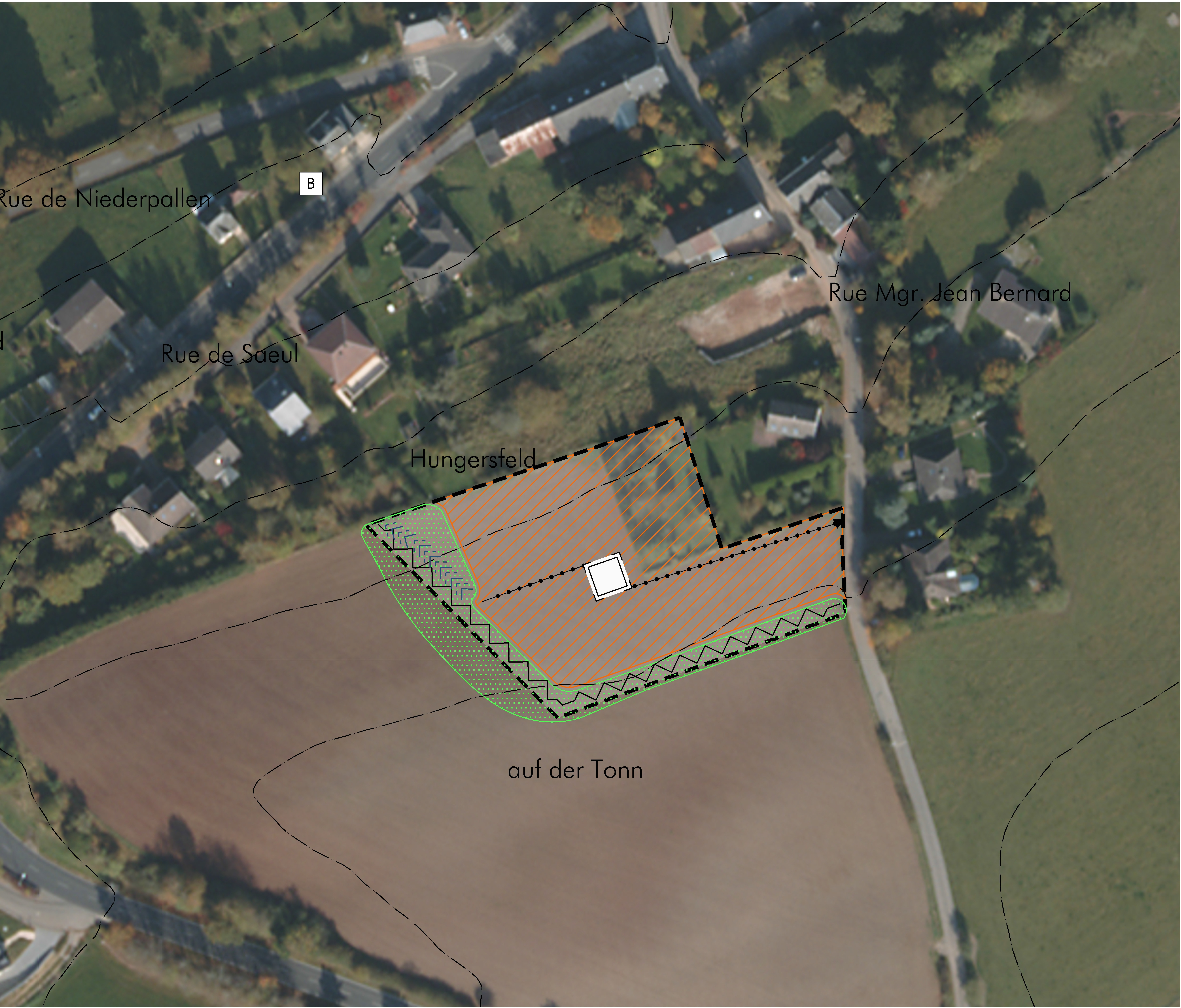 délimitation du schéma directeurcourbes de niveaux du terrain existantConcept de développement urbainProgrammation urbaine / Réparlition somrraire des densitéslogementcommerce / serviceslIIIIIIIl	artisanal  /  industrieE3	équipements publics / loisi r / sportfaible	moyenneEspace publicD .JDt... espace minéralcerné / ouvert"   "'  l    rB]	espace vert cerné / ouvert(@	Centralité0	Elémentidentitaire à préserverJ'y Mesures d'întégration sécifiquesSéquences visuelles4  --  axe visuelseuil/ entrée de quartier , de ville, de villageConcept de mobilté elconcept d 'infrastructures techniques;.....	....         Connexions--- réseau roulier (interquartier, intraquarlier, de desserte locale)mobilité douce (interquartier, introquortier) 	...._   zone résidentielle / zone de rencontret+++t chemin de ferPorking public / privé[}]	Tronsport en commun (orrêt d'outobus / gare et arrêt ferroviaire)Infrastructures techniques>>>>>>>> axe principal pour l'écoulement et Io rétention des eaux pluviales>>>>>>>> axe principal du canal pour eaux uséesConcept de mise en valeur des paysages et des espaces verts infra-urbains=11.	:·   coulée vertebiotopes à préserver (sauf aménagement d'accès)Charakteristika des PlangebietsLokalisierung : Am südlichen Siedlungsrand von Reichlange Gr65e:	ca. 0,52 haPAG – PARTIE RÉGLEMENTAIREChamps d’applicationLa présente modification ponctuelle s’applique aux terrains tels que délimités sur la partie graphique du PAG. Les terrains concernés sont situés dans la localité de Reichlange au lieu-dit « Auf der Tonn ».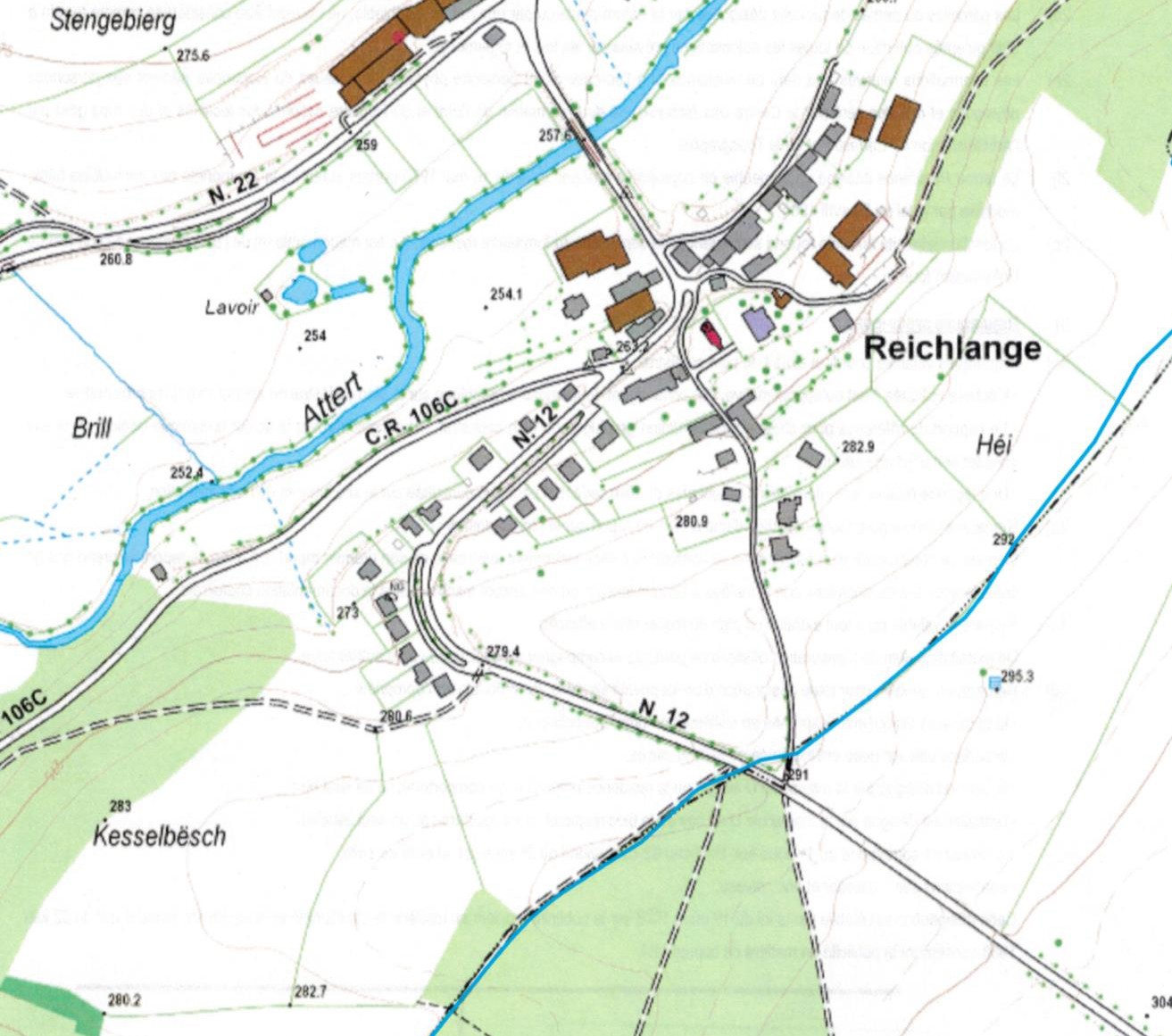 Abbildung 9:	Extrait de la « BD-L-TC », sans échelle. Source : ACT, 2017Sont concernées les parcelles suivantes de la Section E de Reichlange :▪	214/942▪	214/1106▪	214/1139▪	214/1140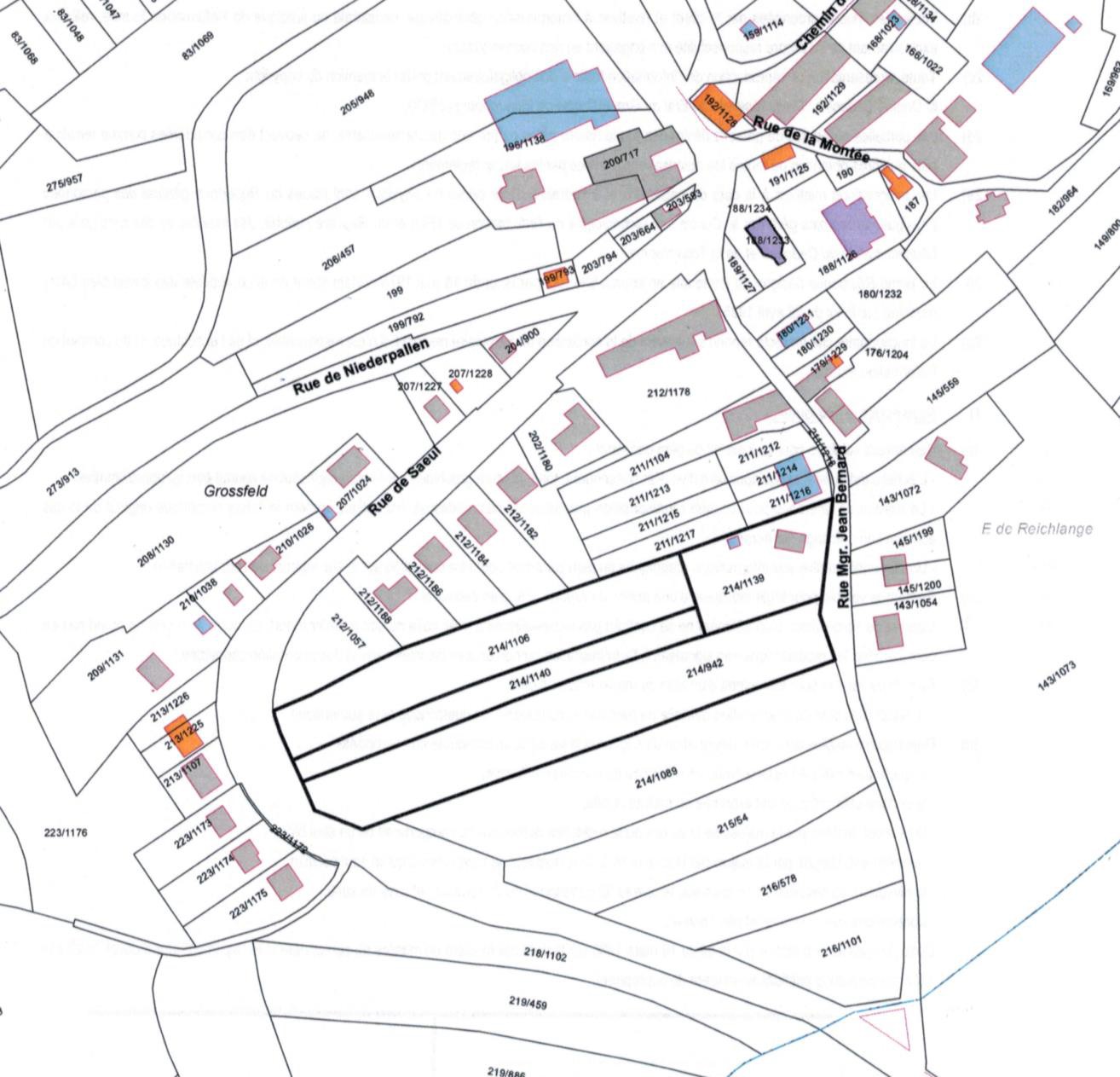 Abbildung 10:	Extrait du Plan cadastral, sans échelle (parcelle avec bordure rouge = terrain concerné). Source : ACT, 2017Partie écriteLa modification de la partie écrite du PAG concerne les zones de servitudes urbanisation. Les parties de texte enitalique rouge représentent les modifications de la partie écrite en vigueur.Art. 24.	Zones de servitude « urbanisation »Les zones de servitude « urbanisation » comprennent des terrains situés dans les zones urbanisées, les zones destinées à être urbanisées ou dans les zones destinées à rester libres.Des prescriptions spécifiques sont définies ci-après pour ces zones, aux fins d’assurer la sauvegarde de la qualité urbanistique et du cadre de vie ainsi que de l’environnement naturel et du paysage d’une certaine partie du territoire communal.Les différentes catégories de servitudes reprises en partie graphique sont détaillées ci-après :Art. 24.1.	Servitude « urbanisation – paysage » (P)La servitude « urbanisation – paysage » vise à garantir l’intégration de constructions ou d’ouvragesdans le paysage.Les zones de servitude « urbanisation – paysage » superposées aux zones soumises à un PAP NQ ont pour but l’intégration paysagère du nouveau quartier. Le plan d’aménagement particulier NQ précisera les mesures à réaliser pour garantir l’intégration paysagère ainsi que les surfaces nécessaires y relatives. Les mesures à mettre en œuvre s’orienteront aux schémas directeurs élaborés dans le cadre de l’étude préparatoire du présent plan d’aménagement général.A Lannen / La2 : création d’une coulée verte en limite sud du nouveau quartier sous forme d’une haie vive composée d’essences locales,A Niederpallen / beim Weldbesch / Ni1 : plantation d’intégration vis-vis de l’entreprise agricole à l’est sous forme d’une haie vive d’essences indigènes + création d’une interface zone verte/ zone constructible au nord sous forme d’une bande plantée d’essences indigènes de 5m min de largeur,A Ospern / Rue de la Croix / Os5 : création d’une interface zone verte / zone constructible à l’est sous forme d’une bande plantée d’essences indigènes de 5m min de largeur,A Ospern / Rue de Redange / Os1 : plantation d’une haie vive composée d’essencesindigènes,A Redange / Red10 au Sud de la zone constructible : création d’une interface verte d’une profondeur de 5m minimum afin de créer une transition entre l’habitat et le paysage ouvert de la vallée de l’Attert.A Redange / Red10 au Nord de la zone constructible : plantation d’une haie composée d’essences indigènes afin de séparer le parking projeté de l’habitat existant.A Redange / Red12 : création d’une zone tampon à l’interface entre la vallée de l’Attert et l’habitat projeté moyennant la sauvegarde/le maintien de la végétation existante et l’intégration des constructions dans la topographie.A Redange / Red2, Red7, Red6, Red1 : création au Nord d’une zone tampon (couloir d’intégration) entre le futur axe de délestage et de desserte et les nouveaux quartiers au moyen d’un modelé de terrain et de la plantation d’une bande boisée sur 30m de large répondant à la double fonction de protection contre le bruit et d’intégration paysagère. A ces fins au moins 60% seront aménagés sous forme d’espace public auquel serontintégrés des cheminements de mobilité douce, le cas échéant des petits équipements récréatifs,A Redange / Red1 : parking aménagé sur deux niveaux maximum, localisé dans la moitié Sud de la zone ; parking ouvert aménagé sous forme de parking écologique (surfaces filtrantes en réduisant au minimum les surfaces scellées, intégration maximale d’éléments végétaux, arbres, arbustes ou haies, procédés les plus performants en la matière au moment de la réalisation du projet).A Redange / Rue du Lycée / Red9 : création d’une zone tampon entre la Rue du Lycée et le nouveau quartier à l’Ouest, moyennant la plantation d’une haie vive ponctuée d’arbres haute tiges composés d’essences indigènes sur une largeur de 5m.A Reichlange / Rue Monseigneur Jean Bernard / entrée Sud du village : plantation d’une haie vive composée d’essences indigènes.Les zones de servitude « urbanisation – paysage » superposées aux zones soumises à un PAP QE ont pour but d’assurer l’intégration paysagère des quartiers existants. A ces fins la plantation d’un rideau de haies et d’arbres indigènes adaptés au site est à prévoir. La réalisation des mesures se fera dans le cadre des projets de constructions ou de transformation.A Nagem / entrée Nord du village route d’Hostert : plantation d’une haie vive composée d’essences indigènes,A Nagem / route de Redange : constructions à implanter dans une bande de construction de 20m mesurés par rapport à l’alignement de voirie ;.constructions intégrées dans la topographie ; déblais et remblais limités à 1m maximum et uniquement dans la bande de construction,A Niederpallen / Rue de Noerdange : toute construction est prohibée à l’exception d’aménagements à des fins récréatives, sous forme d’espaces verts, ▪  A Reichlange / Rue Monseigneur Jean Bernard / entrée Sud du village : plantation d’une  haie vive composée d’essences indigènes,A Redange / Rue d’Ell, Rue de Niederpallen : création d’une zone tampon à l’interface entre la vallée de l’Attert et les quartiers existants. La topographie ainsi que la végétation existante sont à conserver. Des aménagements susceptibles de créer des nuisances à la zone Natura 200 sont à éviter.A Redange / en bordure Est, Sud et ouest de la zone d’activité « Beim Kourescht Weyer » : constitution d’un écran de verdure d’au moins 8m de largeur composé d’arbres à haute tige et d’arbustes autochtones et bénéficiant d’un entretien extensif.Partie graphiqueAGRRei 2 / Hab-1AGR.-limite communalelimite parcellaireBâtiment existantEZ/ :=J     PCN (ex.2012):bâtiment existant 1bâtiment suppriméE'.ZZJ     BD-L-TC (e.>12007), orthophotos (ex.2007) et des relevés de lerrain(2012)Ruisseau/Ruisseausouterrain ou temporaire Domaine de la voirie (espace non cadastré) Courbe de niveauZone de servitude "urbanisation" servitude "urbanisation - paysage"    servitude "urbanisation - milieu  naturel"Secteurs protégés d'intérêt communalsecteur protégé de type "environnement construit"bâtiments protégésZone de risques naturels prévisibleszone inondablePROJET D'AMENAGEMENT GENERALADMINISTRATIVES SPÉCIFIQUES RELATIVESDélimitation du degré d'utilisation du sol	----,---	""!' ,	!? , sites et monuments nationauxZONES URBANISÉES OU DESTINÉES A ÊTRE URBANISÉESZone d'habitation	PROJET D'AMENAGEMENT  GENERALzone d'habitation 1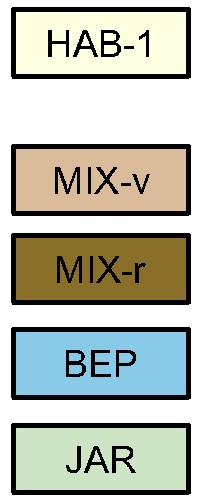 Zones mixteszone mixte villageoise zone mixte ruraleZone de bâtiments et équipements publicsMODIFICATION CONFORMÉMENT A LA "LOI DU 3 MARS 2017 DITE « OMNIBUS» PORTANT MODIFICATION DE LA LOI MODIFIÉE DU 19 JUILLET 2004 CONCERNANT L'AMÉNAGEMENT COMMUNAL ET LE DÉVELOPPEMENT URBAIN"Geltungsbereich der PAG ÂnderungZone de jardins familiaux	Ref.n°:Zone agricole	Avis de la Commission d'AménogementZONES DESTINÉES A RESTER LIBRES	Saisine du Conseil CommunalZone de verdureZONES  SUPERPOSÉESZone soumise à un plan d'aménagement particulier "nouveau quartier"[Ilil]	Zone d'aménagement différéAvis du Ministre du Développement durable et des Infrastructures Vote du Conseil CommunalApprobat ion du Ministre de !'IntérieurApprobation du Ministre du Développement durable et des InfrastructuresCOncept  COnseil  COmmunicationen urbanisme, aménagement du territoire'XL de l'AlzctlcPCN 2012 - ORIGINE CADASTRE: DWITS RESE MA LETAT OU GP.AND DUCHE DE LUXEMBOURGBD-L TC •5.3.0 2007- ORIGINE CADASTRE:DROITS RESERVE A LETAT DU GRAND DUCHE DE LUXEMBOURG29Moitre dovvroge:ProjetObjet:et environnementAdministration communale de RedangeModification ponctuelle du Pion d'Aménagement GénéralExtrait du projet du PAG - localité de Reichlange, Auf der Tonn27        OBS 2007   MINISTERE DE LEN\llRONNEMENTc DROITS RESERVE A L'ETllT DU GRAND DUCHE DE LllXO\iBOURG1 Emdlo	Plon n'1 / 2.500lodk•·	Dote1 Choldoproj•t'	Con1rôlc ·0619-04.1 l_pag_p   115.03.20181::M:::o==d=ifi=ca=tio=ns==================1GJ[   D=ote===::::::[   [;;]Gries	U. Truffner:=:========================================   101.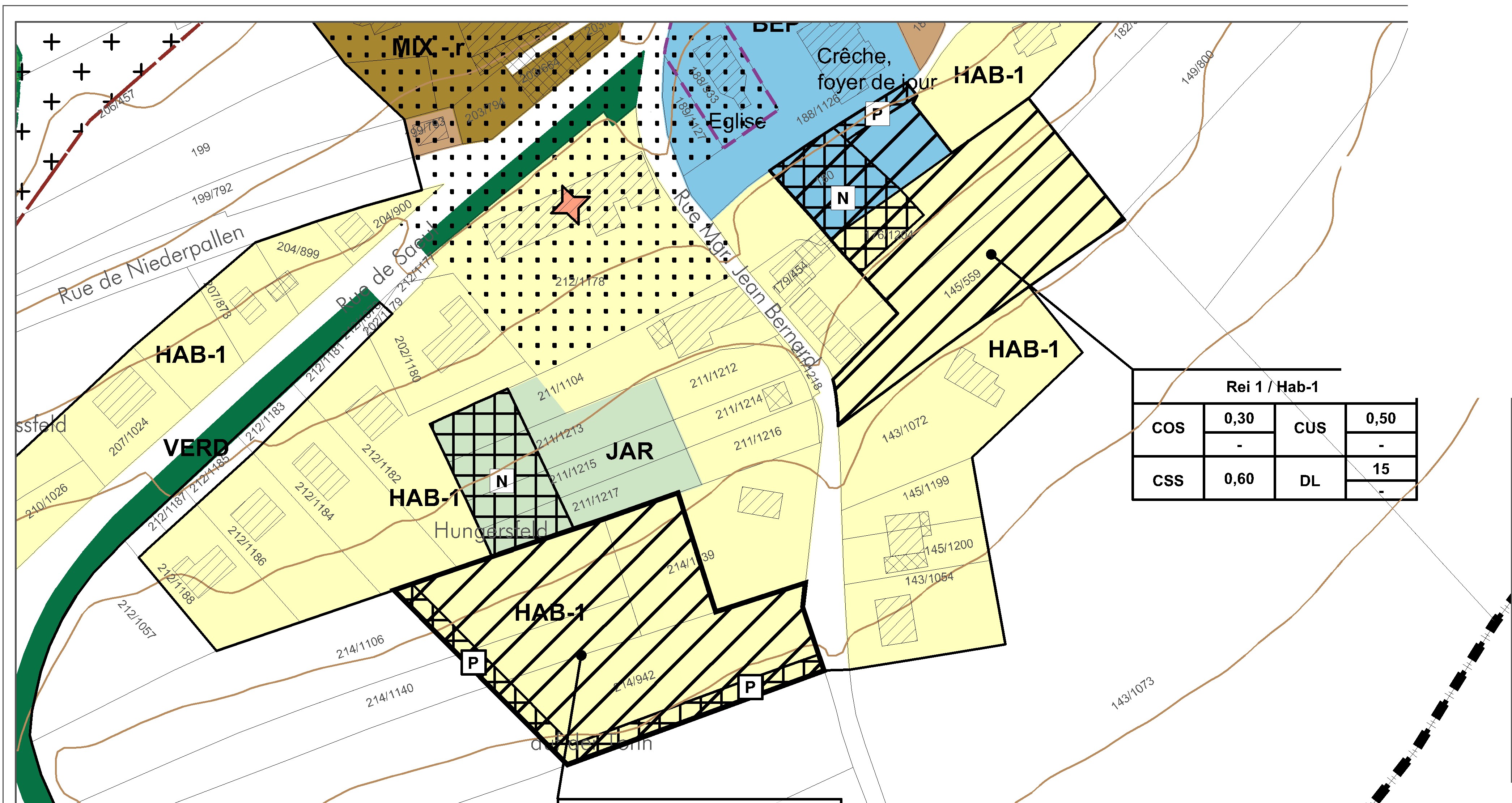 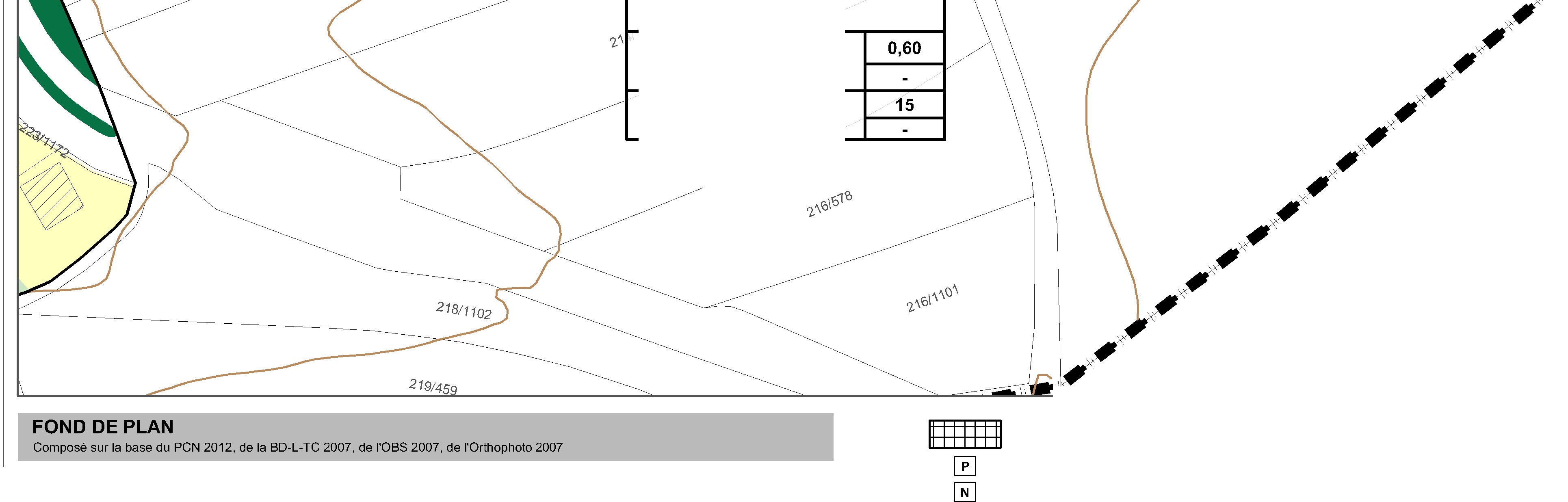 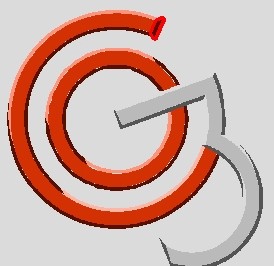 I• D_Cêt're"_re"p_'O_rCo·I_Jist,i_o"'l1_ê11_11re1_J('')(_lrti"elle"''T_"'le'o_nc1_so'_PS_q'"_l'E.,_!,lqp_Jelor-n_e'q_"·Jce_ce_s_o"i1_'(o_ho_'to°c_toëptrieo t_c•"o·'_lqs1J11eiso6J_"I"O_lJ_IO_Jwl_en"_ro'c_e"_d"ér_ol_,ssmot_;s_,l,_Jou_t'o_"'irSO_oiî_._Cde_"l'm_·f•_te•p•r. "BEGRÜNDUNG DER PLANUNGRäumlicher Geltungsbereich - ZielsetzungDie von der Gemeinde Redange in Auftrag gegebene Änderung des PAG umfasst die Anpassung der textlichen und graphischen Festsetzungen des PAG en vigueur.Zielsetzung dieser punktuellen PAG-Änderung ist es die planungsrechtlichen Voraussetzungen für eine partielle Nachverdichtung (ca. 7 Wohneinheiten) im südlichen Randbereich der Ortschaft Reichlange unter Wahrung des Landschaftsbilds und dem Schutz des Naturraums, zu schaffen. Das Plangebiet umfasst eine Gesamtfläche von 0,52ha. Vorgesehen ist eine Erweiterung des bebaubaren Innenbereichs um ca. 0,38ha.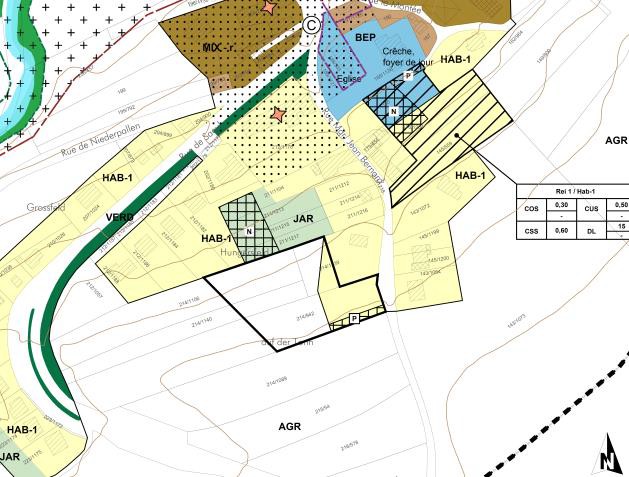 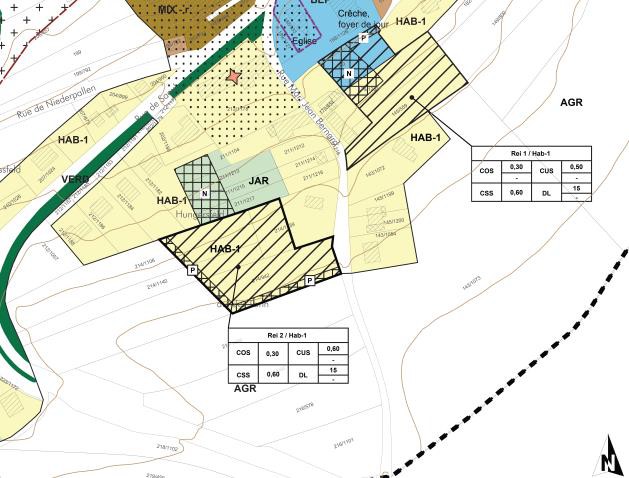 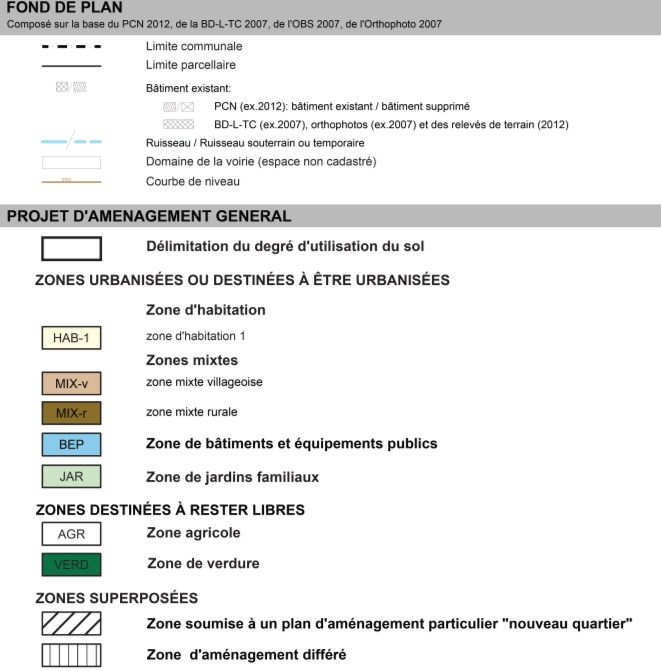 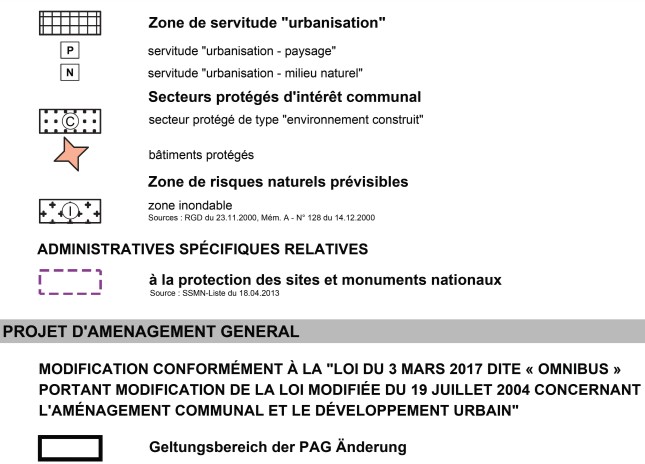 Abbildung 11:	Auszug aus dem aktuell gültigen PAG (links) der Gemeinde Redange, Auszug aus dem PAG-Mod Projekt der Gemeinde Redange (rechts), mit jeweils der Abgrenzung des Plangebiets o.M. Quelle: CO3, 2018Bauplanungsrechtliche MaßnahmenUm das Plangebiet in der geplanten Form nutzen zu können, soll die „zone agricole“ in eine „zone d´habitation 1“ umgewidmet werden. Die Überlagerung mit einer „zone soumise à un plan d´aménagement particulier nouveau quartier“ stellt ein harmonisches Einfügen der geplanten Neubauten in die umgebene Bestandsbebauung sicher.Zur besseren Integration des Plangebiets in die umgebende Landschaft ist im westlichen und südlichen Randbereich die Verlängerung der bereits bestehenden überlagernden Ausweisung einer „zone de servitude urbanisation – paysage“   vorgesehen.Fiche de présentation [Art. 1 RGD]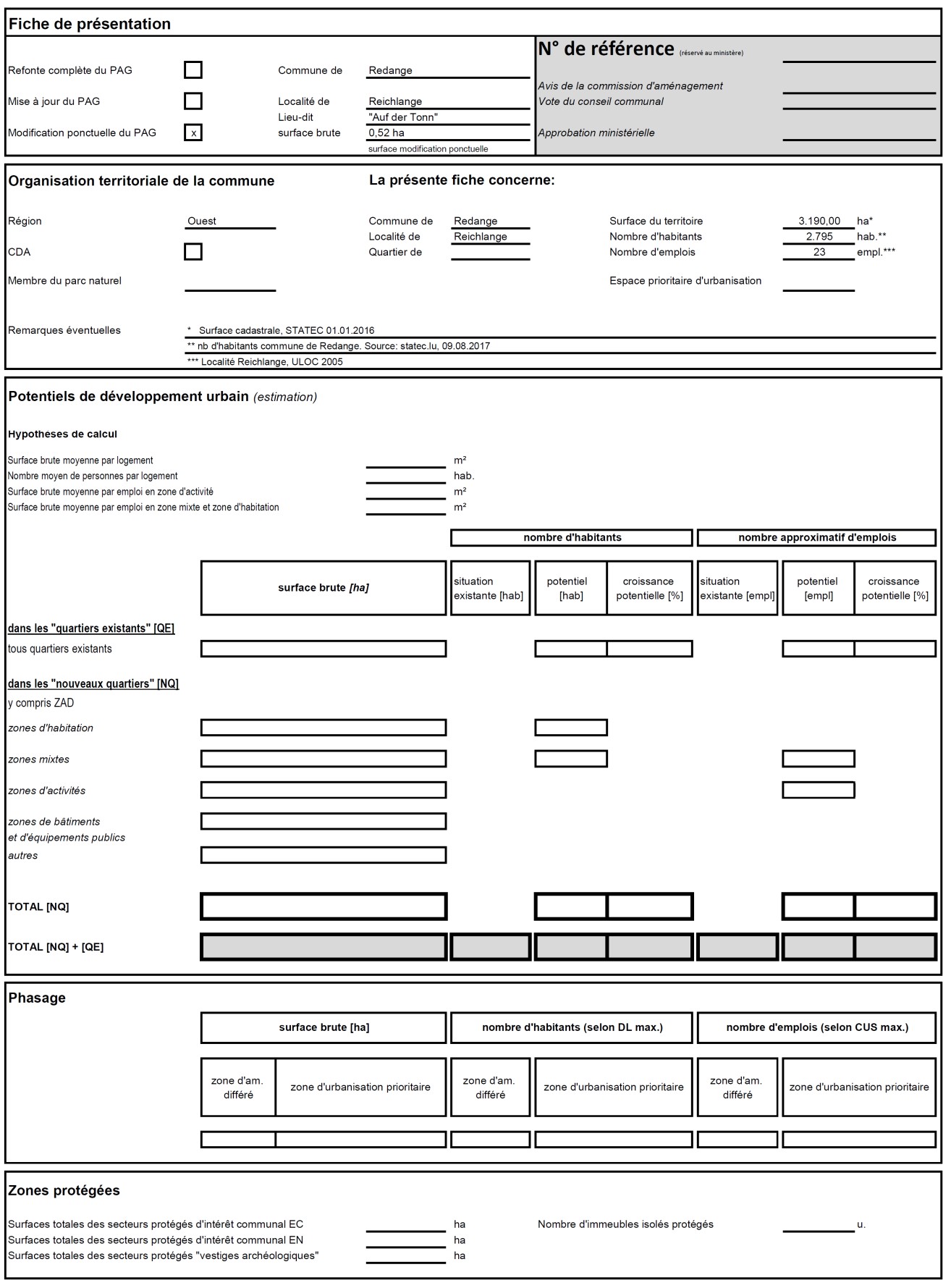 ANLAGE 4:	AVIS DES MDDI ZUR UMWELTERHEBLICHKEITSPRÜFUNG64	Umweltbericht-Phase 2- Detail- und Ergänzungsprüfung - PAG-Änderung „Auf der Tonn“LE GOUVE R N E M E NT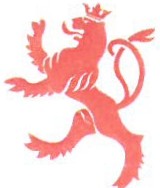 D U G R A N D-DU C H É D E LU X E M BO U R GMinistère du Développement durable et des InfrastructuresDépartement de l'environnementLuxembourg, le	2 6 SEP. 2017Administration communale de Redange/AttertB.P. 8L - 8501 Redange/AttertConcerne : Loi  modifiée  du  22  mai  2008  relative  à  l'évaluation  des  incidences  de certains plans et programmes sur l'environnement.Modification ponctuelle du plan d'aménagement général de la commune de Redange/Attert concernant des fonds sis à Reichlange au lieu-dit « rue Mgr. Jean Bernard ».Monsieur le Bourgmestre,Je me réfère à votre courrier du 18 août 2017 dans le contexte du dossier émargé.J'estime que des incidences notables sur l'environnement dans le sens de la loi modifiée du 22 mai 2008 relative à l'évaluation des incidences de  certains plans et programmes sur l'environnement ne sont pas prévisibles à travers la mise en œuvre du projet et que partant celui-ci ne nécessite pas une analyse plus approfondie dans le cadre d'un rapport sur les incidences environnementalesS'agissant de la servitude urbanisation prévue sur les cotés S et 0, il importe que la partie écrite s'y rapportant soit suffisamment précise et comporte l'obligation positive pour les futurs propriétaires d'une mise en place de plantations d'essences indigènes. Une liste des essences à planter sera jointe à la partie écrite.cr0gg	4, Place de l'Europeg.	L-1499  LuxembourgTél. (+352) 247- 86824Fax (+352) 40 04 10Adresse postaleL-2918 Luxembourgwww.emwelt.lu www.gouvernement.luJe me permets de vous rappeler que conformément aux dispositions de l'article2.3 de la prédite loi, la décision de ne pas réaliser une évaluation environnementale ainsi que les raisons qui auront abouti à cette conclusion devront faire l'objet d'une publicité adéquate.Veuillez agréer, Monsieur le Bourgmestre, l'expression de mes sentiments très distingués .Pour la Ministre d  !'Environnement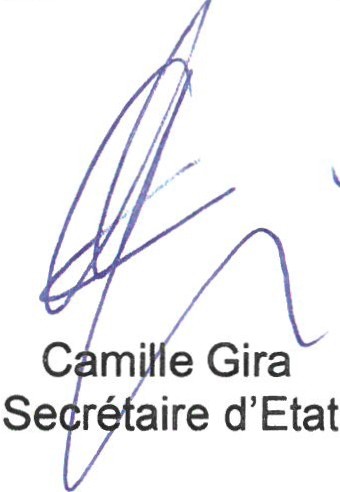 Copies pour information :        Ministère de l'intérieurAdministration de la Nature et des Forêts2ANLAGE 5:	UEP ZUR PUNKTUELLEN PAG-MODIFIKATION „AUF DER TONN“OEKO-BUREAUADMINISTRATION COMMUNALE DE REDANGE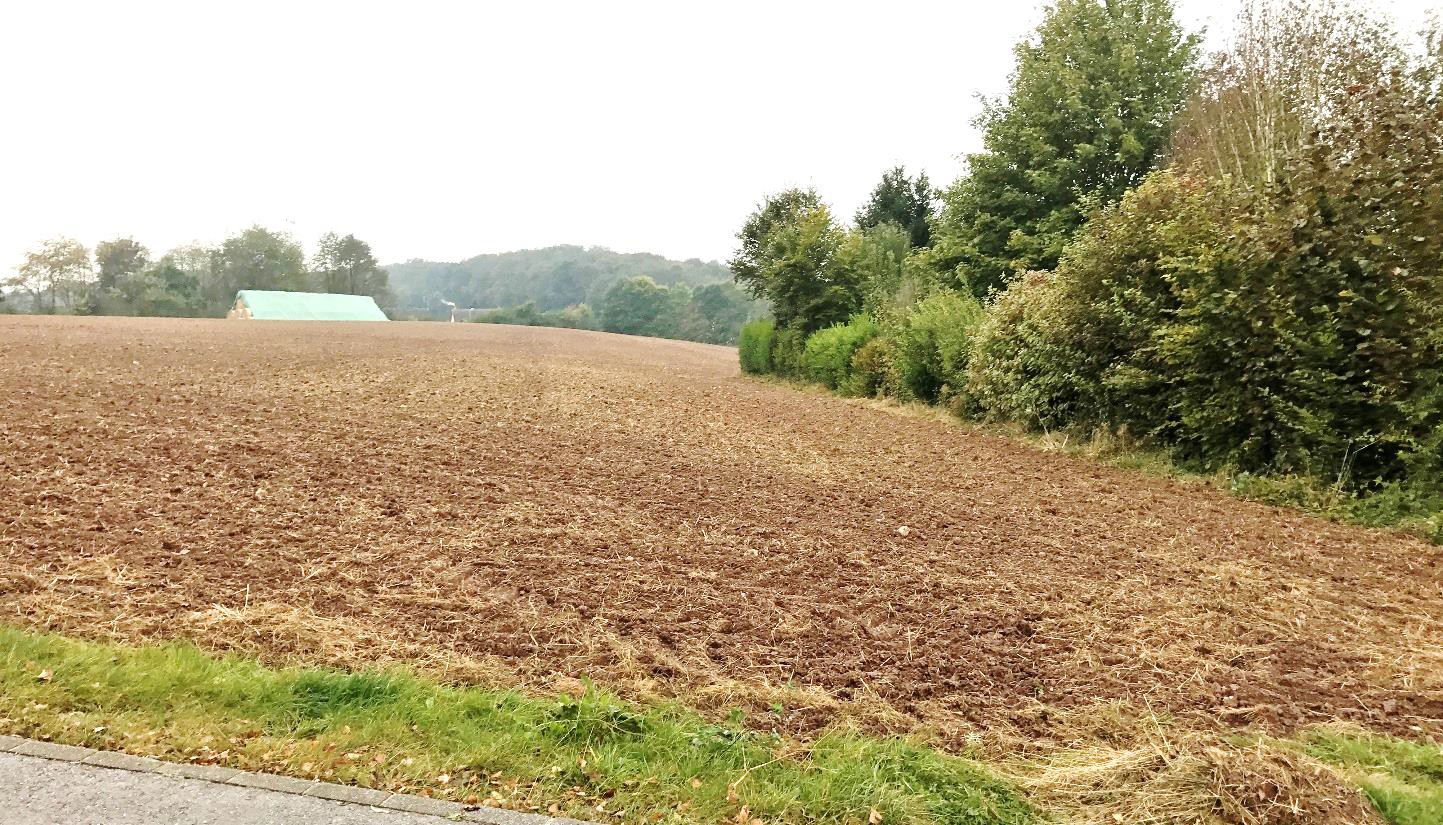 PAG-ÄNDERUNG „RUE MGR. JEAN BERNARD“ ORTSCHAFT REICHLANGEAUGUST 2017CO3 s.à r.l.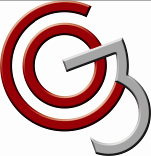 3, bd de l’AlzetteL-1124 LuxembourgConcepts, Conseil, Communication en ur- banisme, aménagement du territoire et en- vironnementtel :   26.68.41.29fax :   26.68.41.27mail : info@co3.luUta Truffner	Diplôme européen en Sciences de l’EnvironnementMaster projet urbain, maîtrise d’ouvrageSebastian Behrensmeyer	Dipl.-Geogr. Kommunalwissenschaften, Raum- und Umweltplanung(Bildnachweis Deckblatt. Blick auf das Plangebiet aus östlicher Richtung. Quelle: CO3, April, 2017)INHALTSVERZEICHNISEINLEITUNG	3Inhalte und Ziele der PAG-Änderung	3Notwendigkeit einer SUP	4Vorgehensweise und Methodik	5Prüferfordernisse im Hinblick auf Natura2000-Zonen	5Datengrundlage	6ABSCHÄTZUNG DER UMWELTAUSWIRKUNGEN DER PLANUNG	8Plangebietsbeschreibung	8Verträglichkeit mit relevanten übergeordneten Plänen und Programmen	9Auswirkungen auf zentrale Umweltziele und Schutzgüter sowie Bewertung der Erheblichkeit	10FAZIT	18EINLEITUNGDas vorliegende Dokument beinhaltet die Phase 1, Umwelterheblichkeitsprüfung (UEP), der Strategischen Umweltprüfung (SUP) zur PAG-Änderung „Rue Mgr. Jean Bernard“, Ortschaft Reichlange, Gemeinde Re- dange.Inhalte und Ziele der PAG-ÄnderungMit der PAG-Änderung „Rue Mgr. Jean Bernard“ sollen zwischen bestehender Straßenrandbebauung entlang der „Rue de Saeul“ im Westen und entlang der „Rue Mgr. Jean Bernard“ im Osten vier bis sechs Wohnein- heiten entwickelt werden. Ziel ist eine partielle Nachverdichtung im südlichen Randbereich der Ortschaft Reichlange.Im Rahmen der SUP zum PAG Redange (OEKOBUREAU, Juli 2013) wurde das Plangebiet der PAG-Änderung„Rue Mgr. Jean Bernard“ als 0,52ha großer Bestandteil der 1,97ha großen Untersuchungsfläche Rei2 analy- siert. Unter Berücksichtigung von Maßnahmen konnten im Umweltbericht (OEKOBUREAU, Juli 2013) erheb- liche Umweltauswirkungen der Untersuchungsfläche Rei2 ausgeschlossen werden.Im Rahmen der PAG-Prozedur wurde auf eine vollständige Ausweisung der Fläche Rei2 verzichtet. Ausgewie- sen wurden lediglich der nördliche Abschnitt als „Zone de jardin“ (JAR) und im östlichen Abschnitt entlang der„Rue Mgr. Jean Bernard“ ein Bauplatz als „Zone d’habitation“ (HAB-1), im Randbereich überlagert mit einer„Zone de servitude urbanisation“.Abbildung 1: Abgrenzung des Plangebietes der PAG-Änderung (schwarz), der Untersuchungsfläche Rei2 aus der SUP zum PAG Redange (rot), auf Basis des PAG en vigueur der Gemeinde Redange, Orthophoto 2016 und den Natura2000-Schutzgebieten LU0002014 und LU0001013. Quelle: Eigene Darstellung nach http://www.geoportail.luDas Plangebiet der vorliegenden PAG-Änderung „Rue Mgr. Jean Bernard“ ist im PAG en vigueur überwiegend im Außenbereich und am östlichen Straßenrand als „Zone d‘habitation“ (HAB-1) ausgewiesen (vgl. Abbildung 1). Im PAG projet soll die Fläche als „Zone d’habitation“ (HAB-1) ausgewiesen und mit einer „Zone soumise à un plan d’aménagement particulier nouveau quartier“ (PAP-NQ) überlagert werden. Zusätzlich soll diebestehende „Zone de servitude urbanisation - paysage“ entlang des südlichen und westlichen Plangebietsran- des verlängert werden.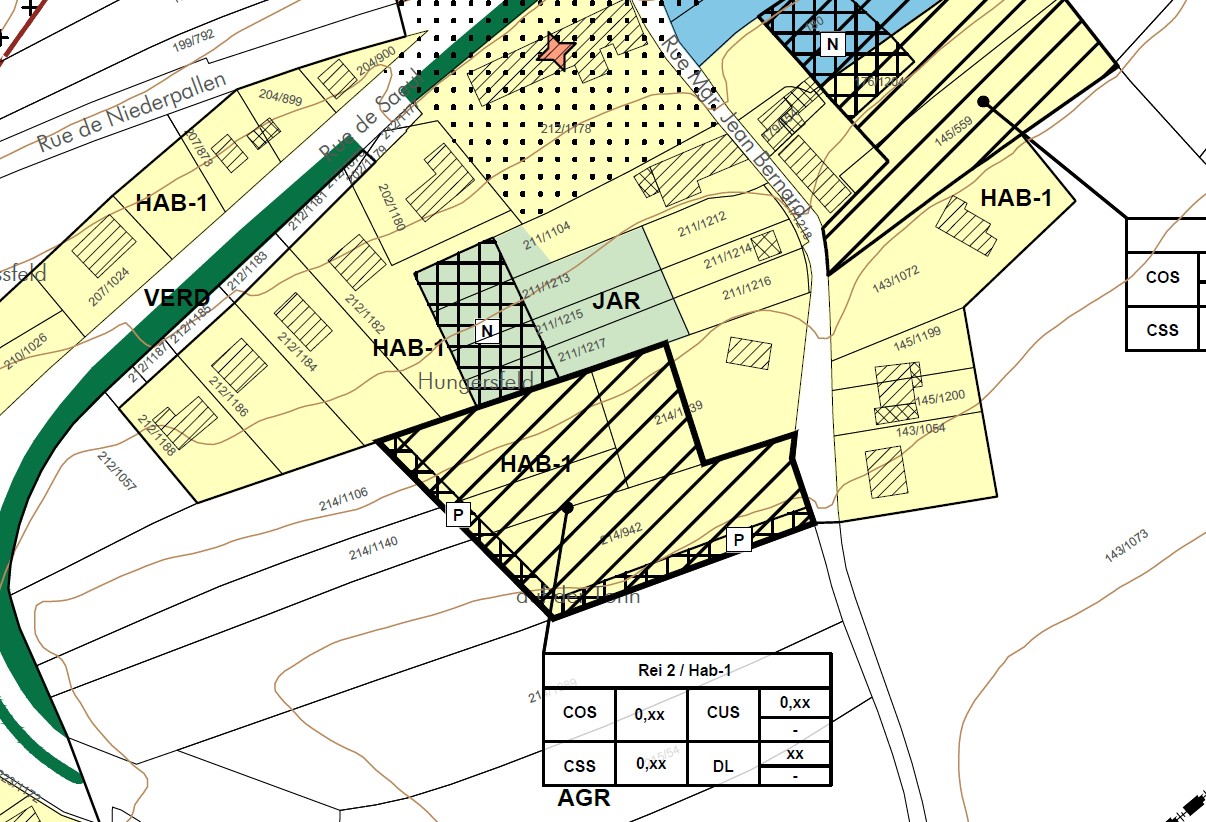 Abbildung 2: Auszug PAG projet mit Abgrenzung des Plangebietes und geplanter Ausweisungsänderung. Quelle: CO3, 2017Notwendigkeit einer SUPUnter der generellen Zielsetzung, dem Erhalt und Schutz der Umwelt bzw. der Verbesserung ihrer Qualität, dem Schutz der menschlichen Gesundheit sowie der rationellen Verwendung der natürlichen Ressourcen, hat das Europäische Parlament und der Rat eine Richtlinie erlassen, nach der die Bewertung der möglichen Aus- wirkungen von Plänen und Programmen auf diese Ziele zu erfolgen hat.Diese sogenannte SUP-Richtlinie legt fest, dass „Pläne und Programme, die aufgrund von Rechts- und Ver- waltungsvorschriften erstellt werden müssen“, der SUP-Pflicht unterliegen und zu prüfen sind. Bei einem PAG handelt es sich um eine Planung im Sinne der europäischen SUP-Richtlinie, die durch das Gesetz vom 22. Mai 2008 „relative à l'évaluation des incidences de certains plans et programmes sur l'environnement“, im weiteren Verlauf als SUP-Gesetz bezeichnet, in nationales Recht umgesetzt wurde.Geringfügige Änderungen, die die Nutzung kleiner Gebiete auf lokaler Ebene betreffen, bedürfen nur dann einer Umweltprüfung, wenn erhebliche Umweltauswirkungen nicht ausgeschlossen werden können (vgl. Art.2.3 SUP-Gesetz).Die betreffenden Planungen müssen keiner Umweltprüfung unterzogen werden, wenn die verantwortliche Be- hörde (hier die Gemeinde bzw. der Schöffenrat) zum Schluss kommt, dass voraussichtlich nicht mit erheblichen Umweltauswirkungen zu rechnen ist. Das für Umwelt zuständige Ministerium gibt eine Stellungnahme ab zurBewertung der Unerheblichkeit von Umweltauswirkungen durch die Gemeinde. Die Gemeinde trägt die Ver- antwortung für den Entschluss keine SUP durchzuführen.Vorgehensweise und MethodikDie Vorgehensweise der SUP für Pläne und Programme ist in der „EU Richtlinie über die Prüfung der Umwelt- auswirkungen bestimmter Pläne und Programme“ (Richtlinie 2001/42/EG) verankert, die durch das „Loi du 22 mai 2008 relative à l’évaluation des incidences de certains plans et programmes sur l’environnement“ in nationales Recht umgesetzt wurde.Entsprechend den gesetzlichen Vorgaben, Art. 5 Absatz f des SUP-Gesetzes, werden in einer SUP die mögli- chen Auswirkungen des Projektes auf die Schutzgüter Mensch, Pflanzen, Tiere und biologische Vielfalt, Boden, Landschaft, Wasser, Klima und Luft, Sachgüter und kulturelles Erbe sowie die Zusammenhänge zwischen die- sen verschiedenen Schutzgütern beschrieben und bewertet.In der ersten Phase der SUP, der UEP, wird die Planung analysiert. Die Untersuchungsfläche wird eingehend betrachtet, um die Erheblichkeit potentieller Auswirkungen auf die Umwelt zu bewerten. Als Indikatoren des Umweltzustandes werden die Schutzgüter und die Umweltleitziele herangezogen. Die Bewertung wird auf einer Skala von I bis V (nicht betroffen bis sehr hohe Auswirkung) durchgeführt. Sind bei mindestens einem Schutzgut erhebliche d.h. hohe oder sehr hohe Auswirkungen nicht auszuschließen, ist die Phase 2 der SUP zu erstellen.Ziel ist es, in der Phase 1 (Umwelterheblichkeitsprüfung) die Schutzgüter zu ermitteln für die erhebliche Um- weltauswirkungen ausgeschlossen werden können, um in der Phase 2 (Detail- und Ergänzungsprüfung) nur diejenigen weiter zu prüfen, für die erhebliche Umweltauswirkungen in Phase 1 nicht ausgeschlossen werden konnten (= „Filterverfahren“). Zwischen den beiden Phasen ist eine Stellungnahme des für Umwelt zuständigen Ministeriums sowie gegebenenfalls anderer betroffener Behörden einzuholen. Diese legen im Rahmen ihrer Stellungnahme, auf Basis der in der Phase 1 der SUP getroffenen Aussagen, Ausmaß und Detaillierungsgrad der Phase 2 der SUP fest.Die Anfrage für eine Stellungnahme der zuständigen Ministerien und Behörden ist nach Art. 6.3 SUP-Gesetz einzuholen, wenn erhebliche Umweltauswirkungen nicht ausgeschlossen werden können und eine Phase 2 der SUP für notwendig erachtet wird.Die Stellungnahme wird nach Art. 2.3 SUP-Gesetz eingeholt, wenn erhebliche Umweltauswirkungen bereits im Rahmen der Phase 1 der SUP ausgeschlossen werden können.Prüferfordernisse im Hinblick auf Natura2000-ZonenFür die PAG-Änderung werden keine potenziell erheblichen Auswirkungen auf Natura2000-Schutzgebiete angenommen.Während die Untersuchungsfläche Rei2 aus der SUP zum PAG en vigueur der Gemeinde die „Important Bird Area“ (IBA) als provisorische Abgrenzung eines zukünftigen Vogelschutzgebietes großflächig überlagerte, ver- läuft dass aus der IBA entstandene Vogelschutzgebiet LU0002014 „Vallées de l’Attert, de la Pall, de la Schwébech, de l’Aeschbech et de la Wëllerbach“ in seiner genehmigten Version 150m weiter südlich. Das Natura2000-FFH-Gebiet LU0001013 „Vallée de l'Attert de la frontière à Useldange“ verläuft 170m nördlich des Plangebietes, entlang der Attert.Für die Untersuchungsfläche Rei2 wurde im Rahmen der SUP des PAG ein Natura2000-Screening durchge-führt. Dabei wurde festgestellt, dass „bei der Fläche Rei2 erhebliche Beeinträchtigungen für verschiedeneLebensraumtypen ausgeschlossen werden können, wenn die vorhandenen Brach- und Gehölzflächen ausge- klammert oder in einer Bebauung integriert werden können“, OEKOBUREAU, September 2012. Dieser Maß- nahme wurde im PAG en vigueur Rechnung getragen, indem die benannten Teilbereiche als „Zone de jardin“ ausgewiesen und mit einer „Zone de servitude urbanisation“ überlagert wurden. Durch die geplante PAG- Änderung werden hier keine Änderungen der bestehenden Ausweisung vorgenommen.Abbildung 3: Abgrenzung des Plangebietes der PAG-Änderung (schwarz), der Untersuchungsfläche Rei2 aus der SUP zum PAG Redange (rot), auf Basis des Orthophoto 2016 und den Natura2000-Schutzgebieten LU0002014 und LU0001013. Quelle: Eigene Darstellung nach http://www.geoportail.luDatengrundlageABSCHÄTZUNG DER UMWELTAUSWIRKUNGEN DER PLANUNGIm vorliegenden Kapitel wird die Untersuchungsfläche eingehend betrachtet, um die Erheblichkeit potentieller Auswirkungen auf die Umwelt zu bewerten. Als Indikatoren des Umweltzustands werden die Schutzgüter und die Umweltleitziele herangezogen. Die Bewertung wird auf einer Skala von I bis V (nicht betroffen bis sehr hohe Auswirkung) durchgeführt. Sind bei mindestens einem Schutzgut erhebliche, d.h. hohe oder sehr hohe Auswirkungen nicht auszuschließen, ist die Phase 2 der SUP, Detail- und Ergänzungsprüfung zum vollständi- gen Umweltbericht, durchzuführen.PlangebietsbeschreibungDas Plangebiet befindet sich im Süden der Ortschaft Reichlange, am südlichen Ortsrand. Dem südlichen Ortseingang an der N12 vorgelagert besteht eine Kreuzung mit der „Rue Mgr. Jean Bernard“. Der „Rue Mgr. Jean Bernard“ folgend nähert man sich aus südlicher Richtung dem Plangebiet. Entlang der Straße bestehen kleinere Grünstrukturen der angrenzenden Wiesen, Weiden und Ackerflächen. Die ersten Wohngebäude öst- lich und westlich der „Rue Mgr. Jean Bernard“ sind intensiv eingegrünt. Die etwas höher als die restliche Ortschaft gelegene Fläche wird zurzeit landwirtschaftlich für den Ackerbau genutzt. Im nordöstlichen Randbe- reich wird eine verbuschte Gartenfläche bestanden mit Birken, Thuya, Efeu, Hasel, Ginster, Hartriegel, Tan- nen, Kiefern etc. überplant. Bis auf die Gartenfläche bestehen keine Grünstrukturen im Plangebiet.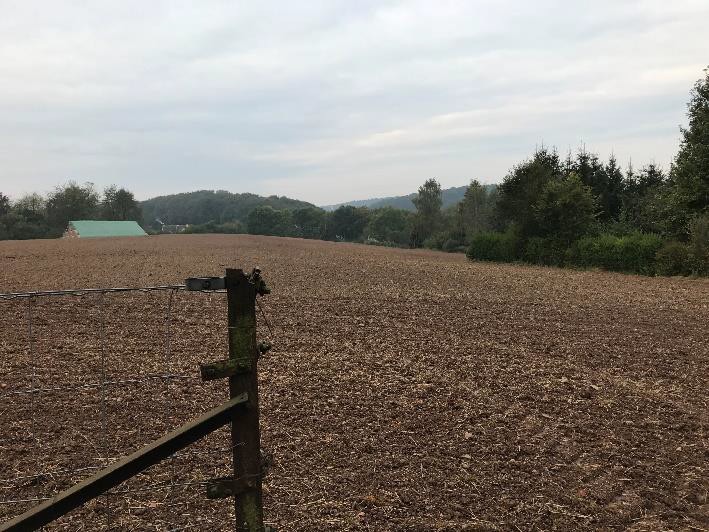 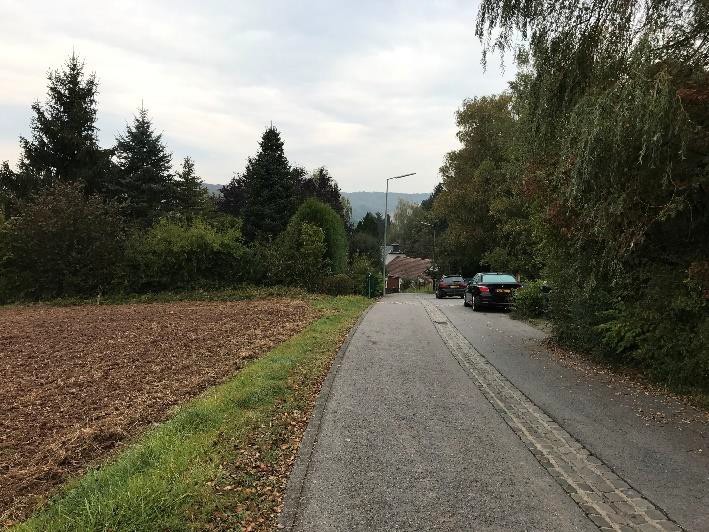 Abbildung 4: Blick aus südlicher Richtung auf das Plangebiet (links) und entlang der „Rue Mgr. Jean Bernard“ (rechts). Quelle: CO3, 2017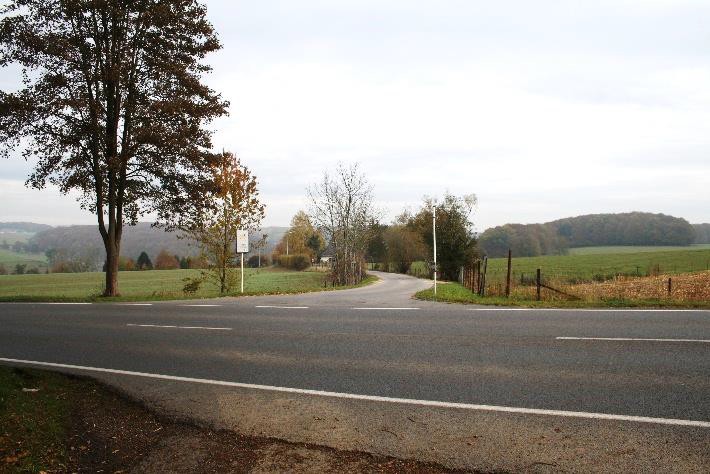 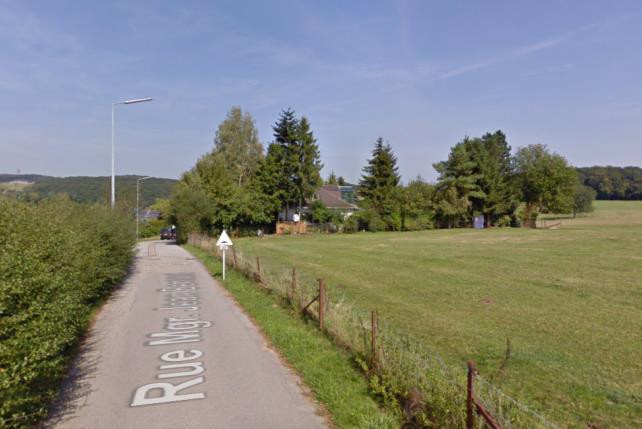 Abbildung 5: Blick von der N12 auf den Kreuzungsbereich mit der „Rue Mgr. Jean Bernard“ (links) und die Eingrünung entlangder Straße und der ersten Gebäude (rechts). Quelle: CO3, 2017Verträglichkeit mit relevanten übergeordneten Plänen und Programmen„Programme directeur d’aménagement du territoire“ (PDAT)Im PDAT werden verschiedene politische Zielsetzungen und Grundsätze definiert, die sich in unterschiedliche Handlungsfelder gliedern. Landesweit wird die Raumstruktur in fünf unterschiedliche Raumstrukturtypen unter- teilt, die ihre eigenen Charakteristiken aufweisen: stark verdichteter Raum - „espace très dense“, verdichteter Raum - „espace dense“, ländlicher Raum mit Verdichtungsansätzen - „espace rurbain“, ländlicher Raum -„espace rural“ und städtische Zentren im ländlichen Raum - „centres urbains en milieu rural“.Redange ist ein regionales Zentrum der Planungsregion West. Das Gemeindegebiet wird als „espace rurbain“ (ländlicher Raum mit Verdichtungsansätzen) eingestuft. Dieser Bereich ist von ländlichem Charakter, in dem sich jedoch städtische Elemente entwickeln. Als regionales Zentrum konzentrieren sich in diesen Orten öffent- liche und private Einrichtungen der regionalen Nahversorgung. Die Anbindung an die überregionalen Zentren Ettelbrücke/Diekirch und Luxembourg ist zu fördern. Erhalt, Wiederherstellung und Verbesserung des Natur- und Kulturerbes sind zu berücksichtigen.„Integratives Verkehrs- und Landesentwicklungskonzept“ (IVL)Das IVL formuliert konkrete Vorschläge für die Siedlungs-, Verkehrs- und Landschaftsentwicklung in Luxemburg mit Hilfe von differenzierten Entwicklungszielen und Entwicklungsmaßnahmen für einzelne Teilräume. Auf der Basis einer Szenariendiskussion, in der mehrere Varianten einer künftigen räumlichen Entwicklung diskutiert wurden, ging als Synthese das Raummodell der „Polyzentrischen Stadt im Landschaftsraum eingebettet in funktionsfähige Regionen“ hervor. Dabei wird zwischen den beiden Teilräumen „Polyzentrische Stadt im Land- schaftsraum“ und den verbliebenen Bereichen Luxemburgs unterschieden. Die „Polyzentrische Stadt im Land- schaftsraum“ umfasst dabei die Nordstad, Luxemburg-Stadt mit seinen Agglomerationsräumen sowie die Süd- region als vernetztes Stadtsystem, das durch Grünräume und Grünzäsuren im Sinne einer „Landschaftsstadt“ gegliedert ist. Für die ländlichen Räume sieht das IVL einen schonenden Umgang mit naturräumlichen Res- sourcen sowie die maßvolle Entwicklung und Verdichtung der Siedlungsstrukturen vor. Für das ganze Groß- herzogtum gilt, dass zukünftig, zur Entlastung der Hauptstadt Luxemburg, mittels einer überdurchschnittlichen Entwicklung der zentralen Orte eine stärkere Ausrichtung der Landesentwicklung auf eine polyzentrische Raumstruktur erfolgen soll.Redange ist als regionales Zentrum ausgewiesen. Die Entwicklung von Wohnraum, Arbeitsplätzen sowie öf- fentlichen und privaten Einrichtungen sind unter Berücksichtigung der Ansprüche des Landschafts- und Natur- raumes zu fördern.„Plan National Protection de la Nature“ (PNPN)Der nationale Naturschutzplan (2007) definiert zwei Ziele:Die Eindämmung des Verlusts der biologischen Vielfalt bis 2010, insbesondere durch die Pflege und Wiederherstellung eines günstigen Erhaltungszustands von bedrohten Arten und Lebensräumen von nationalem oder gemeinschaftlichem Interesse.Erhalt und Wiederherstellung der Ökosystemleistungen und -prozesse in der Landschaft, auf nationaler Ebene.Innerhalb der Gemeinde befinden sich zwei Natura2000-Gebiete. Das Vogelschutzgebiet LU0002014 „Va- llées de l’Attert, de la Pall, de la Schwébech, de l’Aeschbech et de la Wellerbach“ und das FFH-Gebiet LU0001013 „Vallée de l’Attert de la frontière à Useldange“. Darüber hinaus besteht das nationale Natur- schutzgebiet „Leibierg“ im Gemeindegebiet.Plans directeurs sectoriels „primaires“„Plan Directeur Sectoriel - Paysage“ (PSP) (Projet RGD, Juni 2014)Der „Plan Directeur Sectoriel Paysage“ - nachfolgend kurz PSP - übernimmt im Kontext der Landesplanung Luxemburgs eine doppelte Funktion: Er soll zur Sicherung bedeutsamer Räume für das Kulturerbe, das Natur- erbe und das ökologische Netzwerk, wie auch gleichzeitig zur Entwicklung und Qualifizierung der Landschaf- ten Luxemburgs als Faktor für Lebensqualität und als Standortfaktor beitragen.Der PSP und die weiteren PS werden aktuell durch die Landesregierung überarbeitet und sind nicht rechtskräf-  tig.„Plan national pour un développement durable“ (PNDD)Im nationalen Nachhaltigkeitsplan (2010) wird u.a. die Übernutzung der natürlichen Ressourcen, der Verlust der biologischen Vielfalt, Klimaänderungen, der Flächenverbrauch einhergehend mit Bodenübernutzung und Zerstückelung der Landschaften mit negativen Wirkungen auf Landschaft und Erholung, Grundwasser und biologische Vielfalt thematisiert. Die Ziele des PNDD werden im Rahmen der UEP zur PAG-Änderung berücksichtigt. 	Auswirkungen auf zentrale Umweltziele und Schutzgüter sowie Bewertung der Erheblich- keitSchutzgut Bevölkerung und Gesundheit des MenschenIm und angrenzend des Plangebietes bestehen keine Altlastenverdachtsflächen, Mittel-/Hochspannungsleitun- gen, Betriebe mit COMMODO oder SEVESO Genehmigung oder Mobilfunkantennen. Die Fläche besitzt darüber hinaus keine besondere Naherholungs- und/oder Freizeitfunktion. Die Erschließung erfolgt über die östlich angrenzende „Rue Mgr. Jean Bernard“. Anschlüsse an den ÖPNV bestehen nördlich des Plangebietes. Eine Bebauung der Fläche führt zum Verlust von Landwirtschaftsfläche.Südlich und westlich der Fläche verläuft die N12. Beeinträchtigungen durch Verkehrslärm sind zu erwarten. Erhebliche Lärmauswirkungen werden nicht erwartet. Das Plangebiet liegt im Mittel ca. 110m entfernt von der Straße. Entlang der N12 besteht zudem ein Saum aus Grünstrukturen. Westlich des Plangebietes verläuft die N12 unterhalb einer begrünten Böschungskante ca. 6m tiefer als das Plangebiet.Die südlich an das Plangebiet angrenzende landwirtschaftliche Nutzung kann zu Nutzungskonflikten mit einer zukünftigen Wohnbebauung führen. Eine erhebliche Beeinträchtigung wird nicht erwartet. Durch die geplante„Zone de servitude urbanisation“ wird eine Abstandsfläche als Puffer zwischen beiden Nutzungen gewährleis- tet.Maßnahmen und Empfehlungen:M1 Verkehrssicherheit/Verkehrslärmschutz - Zur Steigerung der Verkehrssicherheit und zur Minde- rung von Verkehrslärm sollte eine Geschwindigkeitsreduktion bereits ab der Kreuzung zwischen N12 und „Rue Mgr. Jean Bernard“ erfolgen.M2 Nutzungskonfliktvermeidung - Zur landschaftlichen Integration einer zukünftigen Bebauung und als Abstandsfläche zwischen Wohnnutzung und landwirtschaftlicher Nutzung sollte im südlichen und westlichen Randbereich des Plangebietes eine „Zone de servitude urbanisation“ ausgewiesen wer- den.Schutzgut Pflanzen, Tiere und biologische VielfaltInter(nationale) Schutzgebiete und Abstandsbereiche (Art. 5, 12, 34 - 48 Naturschutzgesetz)Durch die PAG-Änderung werden keine potenziell erheblichen Auswirkungen auf Natura2000-Schutzgebiete erwartet.Biotopschutz und -kompensation (Art. 17 Naturschutzgesetz)Im Plangebiet bestehen keine nach Art.17 NG geschützten Biotope.  Arten- und Habitatschutz (Art. 17-33 Naturschutzgesetz)Neben dem Erhalt der natürlichen Lebensräume und Habitate der Arten durch die Errichtung von internatio- nalen Schutzgebieten im Rahmen des Natura2000-Netzes (Artikel 3 bis 10 der FFH-Richtlinie) dient die zweite Säule der Richtlinie (Artikel 12 bis 16) dem gebietsunabhängigen Schutz besonders gefährdeter Tier- und Pflanzenarten. Diese streng zu schützenden Arten sind in Anhang IV der FFH-Richtlinie aufgelistet. Die für Luxemburg relevanten Arten sind in Anhang VI des Naturschutzgesetzes aufgeführt.Diese Artenschutzbestimmungen betreffen sowohl den physischen Schutz von Tieren als auch den Schutz ihrer Fortpflanzungs- und Ruhestätten. Neben dem Tötungs-, Fang- und Sammelverbot ist eine Störung der Tiere während der Brut- und Aufzuchtzeit verboten, oder ihre Fortpflanzungs- und Ruhestätten (z.B. Horstbäume, Nester, Quartiere von Fledermäusen, Amphibientümpel usw.) zu beschädigen oder zu vernichten. Diese Ver- bote gelten flächendeckend. Demnach ist auch der Siedlungsbereich miteingeschlossen. Eine Umsetzung die- ser europarechtlichen Bestimmungen in nationales Recht erfolgt mit Art. 19 und 20 des Naturschutzgesetzes.Über Art. 17 des Naturschutzgesetzes ist neben dem Biotopschutz auch der Habitatschutz festgelegt. Die Zer- störung oder die Beschädigung der Habitate nach Anhang I sowie der Habitate von Arten der Anhänge II und III des Naturschutzgesetzes sind verboten. In Anhang II sind die Arten gelistet, die in den luxemburgischen Natura2000-Schutzgebieten der FFH-Richtlinie als Zielarten vorkommen. In Anhang III sind die Vogelarten gelistet, die in den luxemburgischen Natura2000-Schutzgebieten der Vogelschutzrichtlinie vorkommen. Le- bensräume die von diesen Arten genutzt werden, unterliegen demnach in Luxemburg einem besonderen Schutz, auch außerhalb der Schutzgebiete.Im Plangebiet bestehen keine in Anhang I NG gelisteten Habitate. Die westlich und südlich entlang von N12 und „Rue Mgr. Jean Bernard“ bestehenden Grünstrukturen können potenzielle Habitate geschützter Fleder- mausarten darstellen (Leitlinien, Leitstrukturen vom südlich bestehenden Wäldchen). Ältere Vorkommen von Bechstein- und Wimperfledermaus sind aus dem Bereich Reichlange bekannt (MNHN, Kartierung von 1977 und 1993). Die Strukturen liegen in ca. 100 bis 150m Entfernung zum Plangebiet und werden durch die PAG- Änderung nicht tangiert. Die am nördlichen Plangebietsrand bestehenden Grundstückseinfriedungen der an- grenzenden Wohnbebauung können ebenfalls eine gewisse Habitateignung aufweisen, werden durch die PAG-Änderung aber nicht überplant. Aufgrund der zahlreichen nicht-heimischen Arten wird die Gartenfläche im nördlichen Randbereich des Plangebietes als kein nach Art.17 geschütztes Habitat gewertet. Im Bereich der Ortschaft Reichlange wurden durch die „Central Ornithologique“ (COL) als potenziell relevante Arten der Rot- und der Schwarzmilan aufgenommen. Aufgrund der bestehenden intensiven Ackernutzung wird das Plan- gebiet als kein nach Art.17 NG geschütztes Habitat der Arten aus Anhang II und III NG gewertet.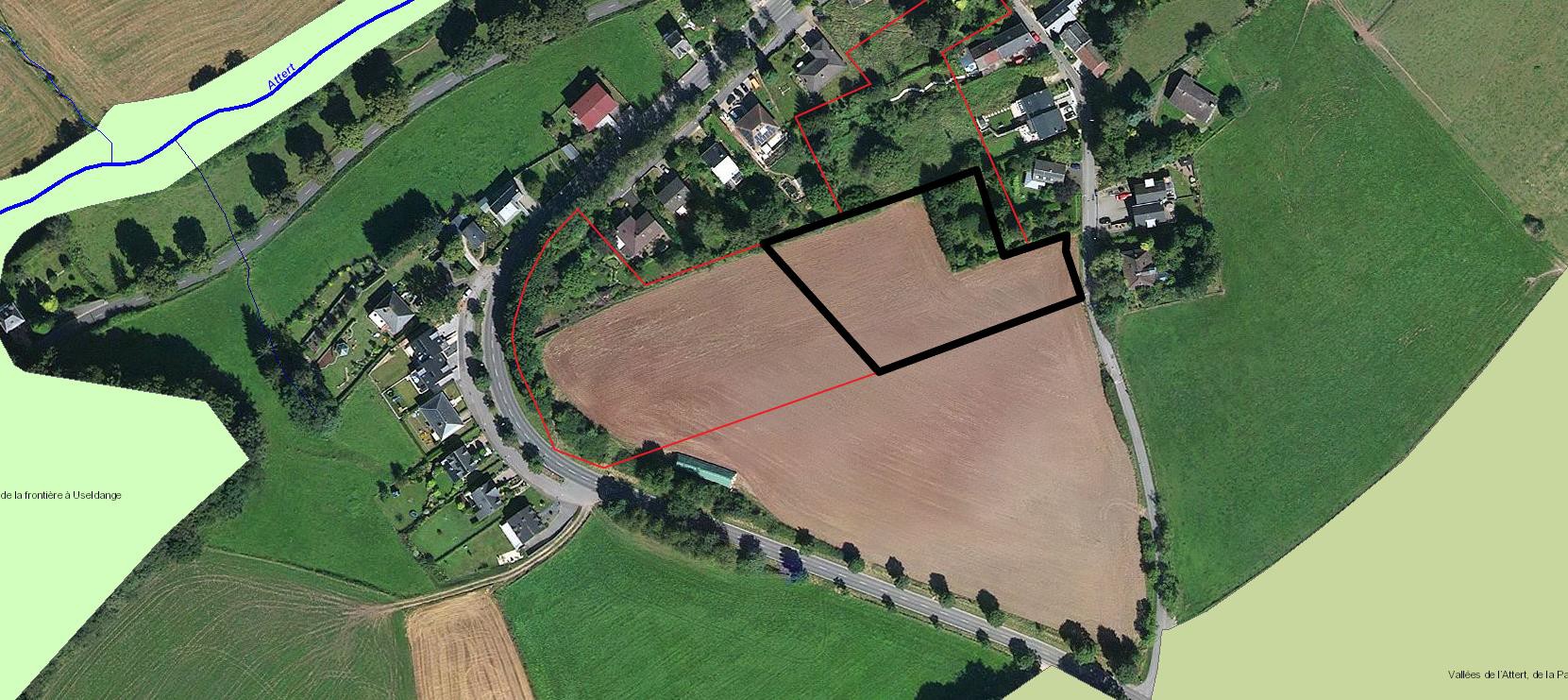 Abbildung 6: Abgrenzung des Plangebietes der PAG-Änderung (schwarz). Quelle: http://www.geoportail.lu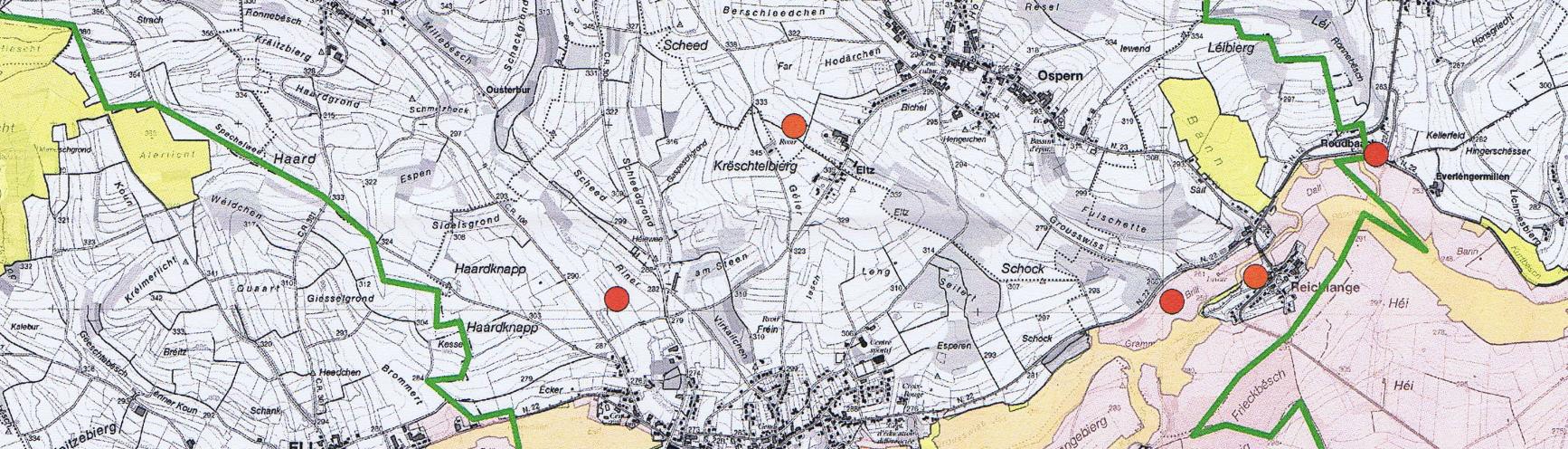 Abbildung 7: Rot- und Schwarzmilan um die Ortschaft Reichlange. Quelle: COL, 2012Im Oktober 2014 wurde eine Stellungnahme bei SICONA-Ouest, Herr Frank Sowa, betreffend die Wildkatze eingeholt. Ein Nachweis der Wildkatze besteht in dem südwestlich gelegenen Wäldchen (Nidderpallenermil- len). Der Nachweis deutet auf eine noch bestehende Verbindung östlich an Ospern vorbei (zwischen Ospern und Reichlange), Richtung Fënsterhaff. Aufgrund der das Plangebiet umgebenen Wohnbebauung und Straßen werden durch die PAG-Änderung keine erheblichen Auswirkungen auf potenzielle Wildkatzenkorridore außer- halb des Siedlungskörpers erwartet. Im Datenportal des MNHN werden keine Vorkommen der weiteren nach Anhang VI NG geschützten Arten für das Plangebiet und den angrenzenden Untersuchungsraum aufgeführt.Schutzgut BodenIm Plangebiet bestehen keine Altlastenverdachtsfläche. Aufgrund des leichten Gefälles werden Terrassierungs- arbeiten in geringem Umfang erwartet. Die Bodengütekarte (aptitude agricole) steht für den Teilbereich der Ortschaft Reichlange noch nicht zur Verfügung. Aufgrund der geplanten Errichtung von vier bis sechs Wohneinheiten auf einer 0,52ha großen Fläche ergibt sich eine Neuversiegelung in geringem Umfang.Schutzgut WasserIm Plangebiet bestehen keine Quellen, Oberflächengewässer oder Trinkwasserschutzgebiete. Ein geregelter Kanalanschluss an eine Kläranlage mit ausreichend Kapazitäten kann im Falle einer Projektrealisierung ge- währleistet werden.Schutzgut Klima und LuftAls Ackerfläche im Randbereich eines intensiv begrünten Siedlungskörpers im ländlichen Raum kommt dem Plangebiet keine relevante Bedeutung als klimatische Ausgleichsfläche zu. Die klimatische Ausgleichsfunktion der Attert wird durch das Plangebiet nicht beeinträchtigt. Im näheren Umfeld bestehen weitere Grün- und Freiflächen. Insgesamt werden keine Auswirkungen auf das Schutzgut erwartet. 	Schutzgut LandschaftDas Plangebiet tangiert keine „zone prioritaire“, „zone de préservation des grands ensembles paysagers“,„zone d’importance particulière“, „zone de corridors écologiques“ oder „zone verte interurbaine“ des PSP.Die Lage des Plangebietes am Ortsrand ist zu berücksichtigen. Zudem liegt die Fläche oberhalb der Ortschaft Reichlange. Ausgeprägte Blickbeziehungen bestehen nicht. Ein harmonischer Übergang zwischen der geplan- ten Wohnbebauung und dem angrenzenden Offenland ist zu gewährleisten. Die südlich und westlich geplante Ausweisung einer „Zone de servitude urbanisation“ gewährleistet die landschaftliche Integration einer zukünf- tigen Bebauung.Maßnahmen und Empfehlungen:M3 Landschaftsintegration - Die in der PAG-Änderung vorgesehene „Zone de servitude urbanisa- tion“ entlang des westlichen und südlichen Plangebietsrands ist für einen harmonischen Übergang zwischen Plangebiet und Offenland zu nutzen. Verortung, Ausrichtung, Höhenentwicklung, Materi- alien- und Farbwahl der geplanten Wohnbebauung sollten sich an den Bestandsgebäuden orien- tieren und Blickbeziehungen berücksichtigen.Schutzgut Kultur- und SachgüterDas Plangebiet tangiert keine geschützten Denkmäler (SSMN).Das Plangebiet tangiert ein „terrain avec des vestiges archéologiques connus“ des CNRA. Innerhalb der mar- kierten Parzellen besteht eine archäologische Fundstätte, deren genauer Standort nicht bekannt ist. Das CNRA ist vor einer baulichen Inanspruchnahme des Geländes zu kontaktieren.Abbildung 8: Ausschnitt des Plans „ZONES ARCHEOLOGIQUES FOURNIS POUR LA COMMUNE DE REDANGE“. Quelle:Centre national de recherche archéologique (CNRA), 2016Maßnahmen und Empfehlungen:M4 CNRA - Innerhalb der markierten Parzellen besteht eine archäologische Fundstätte, deren ge- nauer Standort nicht bekannt ist. Das CNRA ist vor einer baulichen Inanspruchnahme des Geländes zu kontaktieren.FAZITDas vorliegende Dokument beinhaltet die Phase 1, Umwelterheblichkeitsprüfung (UEP), der Strategischen Umweltprüfung (SUP) zur PAG-Änderung „Rue Mgr. Jean Bernard“, Ortschaft Reichlange, Gemeinde Re- dange. Mit der PAG-Änderung „Rue Mgr. Jean Bernard“ sollen zwischen bestehender Straßenrandbebauung entlang der „Rue de Saeul“ im Westen und entlang der „Rue Mgr. Jean Bernard“ im Osten vier bis sechs Wohneinheiten entwickelt werden. Ziel ist eine partielle Nachverdichtung im südlichen Randbereich der Ort- schaft Reichlange.Im Rahmen der SUP zum PAG Redange (OEKOBUREAU, Juli 2013) wurde das Plangebiet der PAG-Änderung„Rue Mgr. Jean Bernard“ als 0,52ha großer Bestandteil der 1,97ha großen Untersuchungsfläche Rei2 analy- siert. Unter Berücksichtigung von Maßnahmen konnten bereits im Umweltbericht (OEKOBUREAU, Juli 2013) erhebliche Umweltauswirkungen der Untersuchungsfläche Rei2 ausgeschlossen werden. Im Rahmen der PAG- Prozedur wurde auf eine vollständige Ausweisung der Fläche Rei2 verzichtet.Das Plangebiet der vorliegenden PAG-Änderung „Rue Mgr. Jean Bernard“ ist im PAG en vigueur überwiegend im Außenbereich und am östlichen Straßenrand als „Zone d‘habitation“ ausgewiesen. Im PAG projet soll die Fläche als „Zone d’habitation“ (HAB-1) ausgewiesen und mit einer „Zone soumise à un plan d’aménagement particulier nouveau quartier“ (PAP-NQ) überlagert werden. Zusätzlich soll die bestehende „Zone de servitude urbanisation - paysage“ entlang des südlichen und westlichen Plangebietsrandes verlängert werden.Unter Berücksichtigung folgender Maßnahmen und Empfehlungen konnten im Rahmen der UEP erhebliche  Umweltauswirkungen auf die Schutzgüter ausgeschlossen werden:M1 Verkehrssicherheit/Verkehrslärmschutz - Zur Steigerung der Verkehrssicherheit und zur Minde- rung von Verkehrslärm sollte eine Geschwindigkeitsreduktion bereits ab der Kreuzung zwischen N12 und „Rue Mgr. Jean Bernard“ erfolgen.M2 Nutzungskonfliktvermeidung - Zur landschaftlichen Integration einer zukünftigen Bebauung und als Abstandsfläche zwischen Wohn- und Landwirtschaftsnutzung sollte im südlichen und westlichen Randbereich des Plangebietes eine „Zone de servitude urbanisation“ ausgewiesen werden.M3 Landschaftsintegration - Die in der PAG-Änderung vorgesehene „Zone de servitude urbanisa- tion“ entlang des westlichen und südlichen Plangebietsrands ist für einen harmonischen Übergang zwischen Plangebiet und Offenland zu nutzen. Verortung, Ausrichtung, Höhenentwicklung, Materi- alien- und Farbwahl der geplanten Wohnbebauung sollten sich an den Bestandsgebäuden orien- tieren und Blickbeziehungen berücksichtigen.M4 CNRA - Innerhalb der markierten Parzellen besteht eine archäologische Fundstätte, deren ge- nauer Standort nicht bekannt ist. Das CNRA ist vor einer baulichen Inanspruchnahme des Geländes zu kontaktieren.Ziel 01Reduktion der Treibhausgasemissionen um 20 % bis 2020 (Basis: 2005)Ziel 02Stabilisierung des nationalen Bodenverbrauchs auf 1 ha/Tag bis spätestens 2020Ziel 03Guter Zustand der Grund- und Oberflächengewässer bis 2015Ziel 04Stopp des Verlustes an biologischer VielfaltZiel 05Bewahrung eines guten Erhaltungszustandes der zu schützenden Lebensräume und Arten der FFH- und EU-VogelschutzrichtlinieZiel 06Kein Überschreiten der Grenzwerte für Stickstoffdioxide und FeinstaubpartikelZiel 07Verringerung der Lärmbelastung in der GesamtbilanzZiel 08Verbesserung des Modal Split zwischen ÖV und MIV auf 25/75Ziel 09Kein weiterer Verlust hochwertiger Landschaften, Kultur- oder SachgüterSchutzgutZentrale Umweltziele mit Relevanz für das Schutzgut (Ziel n°) und schutzgutspezifische ZieleBevölkerung und Gesundheit des MenschenBevölkerungZiel 01: Reduktion der Treibhausgasemissionen um 20% bis 2020 (Basis: 2005)Ziel 06: Kein Überschreiten der Grenzwerte für Stickstoffdioxyde und FeinstaubpartikelZiel 07: Verringerung der Lärmbelastung in der GesamtbilanzZiel 08: Verbesserung des Modal Split zwischen ÖV und MIV auf 25/75 Sicherung und Entwicklung dauerhaft guter LuftqualitätSchutz der Allgemeinheit vor Lärm und Gewährleistung von RuheräumenSchutzgutZentrale Umweltziele mit Relevanz für das Schutzgut (Ziel n°) und schutzgutspezifische Zieleund Gesundheit des MenschenEinhaltung der SEVESO II-Richtlinie (Sicherheitsabstände zu Störfallbetrieben)Sicherung und Entwicklung von ausreichenden und qualitätsvollen Freizeit- und Erholungsinfrastrukturen insbesondere im WohnumfeldErhöhung der VerkehrssicherheitPflanzen, Tiere und biologische VielfaltZiel 04: Stopp des Verlustes an biologischer VielfaltPflanzen, Tiere und biologische VielfaltZiel 05: Bewahrung eines guten Erhaltungszustandes der zu schützenden Lebensräume und Arten der FFH- und Vogelschutzrichtlinie der EUPflanzen, Tiere und biologische VielfaltSicherung und Entwicklung der natürlichen StandortbedingungenPflanzen, Tiere und biologische VielfaltSicherung und Entwicklung seltener und bedeutsamer LebensräumePflanzen, Tiere und biologische VielfaltSicherung und Entwicklung eines funktionsfähigen BiotopverbundsystemsPflanzen, Tiere und biologische VielfaltSicherung geschützter Tier- und Pflanzenarten und –beständePflanzen, Tiere und biologische VielfaltVermeidung von Beeinträchtigungen und Störungen der Bereiche, die eine besondere Bedeutung für Natur- und Artenschutz besitzenBodenZiel 02: Stabilisieren des nationalen Bodenverbrauchs auf 1 ha/Tag bis spätestens 2020BodenSicherung der Böden, ihrer ökologischen Funktion und ihrer nachhaltigen NutzbarkeitBodenSchonung seltener und hochwertiger Böden, insbesondere auch der guten landwirtschaftlichen BödenBodenSparsame und schonende Bewirtschaftung der Ressource BodenBodenSanierung schadstoffbelasteter BödenWasserZiel 03: Guter Zustand der Grund- und Oberflächengewässer bis 2015WasserSicherung und Entwicklung der Regenerationsfähigkeit und nachhaltigen Nutzungsfähigkeit des Schutzgutes WasserWasserSicherung und Entwicklung von großflächigen naturnahen RetentionsräumenWasserSicherung und Entwicklung ausreichender Überflutungsräume für den vorbeugenden HochwasserschutzKlima und LuftZiel 01: Reduktion der Treibhausgasemissionen um 20% bis 2020 (Basis: 2005)Klima und LuftZiel 06: Kein Überschreiten der Grenzwerte für Stickstoffdioxyde und FeinstaubpartikelKlima und LuftZiel 08: Verbesserung des Modal Split zwischen ÖV und MIV auf 25/75Klima und LuftErhaltung, Sicherung oder auch Wiederherstellung und Entwicklung von Gebieten mit hoher Bedeutung für das regionale Klima und die LuftreinhaltungKlima und LuftVermeidung von Beeinträchtigungen der klimatischen AusgleichsleistungenKlima und LuftZiel 01: Reduktion der Treibhausgasemissionen um 20% bis 2020 (Basis: 2005)Klima und LuftZiel 06: Kein Überschreiten der Grenzwerte für Stickstoffdioxyde undSchutzgutZentrale Umweltziele mit Relevanz für das Schutzgut (Ziel n°) und schutzgutspezifische ZieleFeinstaubpartikelLandschaftZiel 09: Kein weiterer Verlust hochwertiger Landschaften, Kultur- oder SachgüterLandschaftSicherung und Entwicklung der Vielfalt, Eigenart und Schönheit der LandschaftenLandschaftSicherung und Entwicklung des Erlebniswertes Landschaft und von Ruheräumen in der LandschaftLandschaftSicherung der Landschaft als Zeugnis historisch bedeutsamer und regional typischer Kulturlandschaften und NutzungsformenLandschaftVermeidung von visuellen und strukturellen Beeinträchtigungen der LandschaftLandschaftSicherung und behutsame Weiterentwicklung von zusammenhängenden unzerschnittenen und störungsarmen RäumenKultur- und SachgüterZiel 09: Kein weiterer Verlust hochwertiger Landschaften, Kultur- oder SachgüterKultur- und SachgüterErhalt von Denkmalen und SachgüternKultur- und SachgüterSicherung von historischen KulturlandschaftenKultur- und SachgüterBehutsame Weiterentwicklung denkmalpflegerisch relevanter SiedlungenPflanzen, Tiere und biologische VielfaltZiel 04: Stopp des Verlustes an biologischer VielfaltPflanzen, Tiere und biologische VielfaltZiel 05: Bewahrung eines guten Erhaltungszustandes der zu schützenden Lebensräume und Arten der FFH- und Vogelschutzrichtlinie der EUPflanzen, Tiere und biologische VielfaltSicherung und Entwicklung der natürlichen StandortbedingungenPflanzen, Tiere und biologische VielfaltSicherung und Entwicklung seltener und bedeutsamer LebensräumePflanzen, Tiere und biologische VielfaltSicherung und Entwicklung eines funktionsfähigen BiotopverbundsystemsPflanzen, Tiere und biologische VielfaltSicherung geschützter Tier- und Pflanzenarten und –beständePflanzen, Tiere und biologische VielfaltVermeidung von Beeinträchtigungen und Störungen der Bereiche, die eine besondere Bedeutung für Natur- und Artenschutz besitzenCodeLebensraumtyp6410Pfeifengraswiesen6510Magere Mähwiesen7140Schwing- und Übergangsmoore9110Hainsimsen-Buchenwald9130Waldmeister-Buchenwald9160Eichen-Hainbuchenwald9180Schlucht- und HangmischwälderInvertebratenEuphydryas auriniaSkabiosen-ScheckenfalterFischeCottus gobioGroppeLampetri planeriBachneunaugeAmphibienTriturus cristatusKammmolchSäugetiereLutra lutraFischotterFledermäuseMyotis emarginatusWimperfledermausMyotis myotisGroßes MausohrMyotis bechsteiniiBechsteinfledermausEU-CodeArtSchutzstatus Natura 2000Vogelschutzgebiet LU0002014A004Tachybaptus ruficollis ZwergtaucherxA021Botaurus stellaris RohrdommelAnhang IxA027Casmerodius albus SilberreiherAnhang IxA030Ciconia nigra SchwarzstorchAnhang I1-4 iA031Ciconia ciconis WeißstorchAnhang IxA072Pernis apivorus WespenbussardAnhang IxA073Milvus migrans SchwarzmilanAnhang I4-6 cEU-CodeArtArtArtSchutzstatus Natura 2000Schutzstatus Natura 2000Schutzstatus Natura 2000Vogelschutzgebiet LU0002014Vogelschutzgebiet LU0002014Vogelschutzgebiet LU0002014A074Milvus milvus RotmilanMilvus milvus RotmilanMilvus milvus RotmilanAnhang IAnhang IAnhang I2-4 c2-4 c2-4 cA082Circus cyaneus KornweiheCircus cyaneus KornweiheCircus cyaneus KornweiheAnhang IAnhang IAnhang I1-5 i1-5 i1-5 iA113Coturnix coturnix WachtelCoturnix coturnix WachtelCoturnix coturnix WachtelArt. 4 (2)Art. 4 (2)Art. 4 (2)5-7 c5-7 c5-7 cA118Rallus aquaticus WasserralleRallus aquaticus WasserralleRallus aquaticus WasserralleArt. 4 (2)Art. 4 (2)Art. 4 (2)xxxA210Streptopelia turtur TurteltaubeStreptopelia turtur TurteltaubeStreptopelia turtur TurteltaubeArt. 4 (2)Art. 4 (2)Art. 4 (2)xxxA218Athene noctua SteinkauzAthene noctua SteinkauzAthene noctua Steinkauz12-15 c12-15 c12-15 cA229Alceo atthis EisvogelAlceo atthis EisvogelAlceo atthis EisvogelAnhang IAnhang IAnhang I3-5 c3-5 c3-5 cA233Jynx torquilla WendehalsJynx torquilla WendehalsJynx torquilla WendehalsArt. 4 (2)Art. 4 (2)Art. 4 (2)1-2 c1-2 c1-2 cA235Picus viridis GrünspechtPicus viridis GrünspechtPicus viridis GrünspechtxxxA236Dryocopus martius SchwarzspechtDryocopus martius SchwarzspechtDryocopus martius SchwarzspechtAnhang IAnhang IAnhang IxxxA238Dendrocopos medius MittelspechtDendrocopos medius MittelspechtDendrocopos medius MittelspechtAnhang IAnhang IAnhang I3-5 c3-5 c3-5 cA247Alauda arvensis FeldlercheAlauda arvensis FeldlercheAlauda arvensis FeldlercheArt. 4 (2)Art. 4 (2)Art. 4 (2)xxxA256Anthus trivialis BaumpieperAnthus trivialis BaumpieperAnthus trivialis BaumpieperxxxA257Anthus pratensis WiesenpieperAnthus pratensis WiesenpieperAnthus pratensis WiesenpieperArt. 4 (2)Art. 4 (2)Art. 4 (2)xxxA260Motacilla flava WiesenschafstelzeMotacilla flava WiesenschafstelzeMotacilla flava WiesenschafstelzeArt. 4 (2)Art. 4 (2)Art. 4 (2)xxxA261Motacilla cinerea GebirgsstelzeMotacilla cinerea GebirgsstelzeMotacilla cinerea GebirgsstelzexxxA264Cinclus cinclus WasseramselCinclus cinclus WasseramselCinclus cinclus WasseramselxxxA274Phoenicurus	phoenicurusGartenrotschwanzPhoenicurus	phoenicurusGartenrotschwanzPhoenicurus	phoenicurusGartenrotschwanzArt. 4 (2)Art. 4 (2)Art. 4 (2)xxxA297Acrocephalus	scirpaceusTeichrohrsängerAcrocephalus	scirpaceusTeichrohrsängerAcrocephalus	scirpaceusTeichrohrsängerArt. 4 (2)Art. 4 (2)Art. 4 (2)1-2 c1-2 c1-2 cA322Ficedula hypoleuca TrauerschnäpperFicedula hypoleuca TrauerschnäpperFicedula hypoleuca TrauerschnäpperxxxA338Lanius collurio NeuntöterLanius collurio NeuntöterLanius collurio NeuntöterAnhang IAnhang IAnhang I15-25 c15-25 c15-25 cA340Lanius excubitor RaubwürgerLanius excubitor RaubwürgerLanius excubitor RaubwürgerArt. 4 (2)Art. 4 (2)Art. 4 (2)8-12 c8-12 c8-12 cErläuterungenErläuterungenErläuterungenErläuterungenErläuterungenErläuterungenErläuterungenErläuterungenErläuterungenErläuterungenSchutzstatus	Anhang I:	Art des Anhangs I der EU-Vogelschutzrichtlinie 2009/147/EC (Art. 4 Natura 2000:		Abs. 1)Art.  4  (2):  in  Luxemburg  brütende  und  nicht  brütende  Zugvogelart  gemäß Art. 4 Abs. 2 der EU-	Vogelschutzrichtlinie 2009/147/ECSchutzstatus	Anhang I:	Art des Anhangs I der EU-Vogelschutzrichtlinie 2009/147/EC (Art. 4 Natura 2000:		Abs. 1)Art.  4  (2):  in  Luxemburg  brütende  und  nicht  brütende  Zugvogelart  gemäß Art. 4 Abs. 2 der EU-	Vogelschutzrichtlinie 2009/147/ECSchutzstatus	Anhang I:	Art des Anhangs I der EU-Vogelschutzrichtlinie 2009/147/EC (Art. 4 Natura 2000:		Abs. 1)Art.  4  (2):  in  Luxemburg  brütende  und  nicht  brütende  Zugvogelart  gemäß Art. 4 Abs. 2 der EU-	Vogelschutzrichtlinie 2009/147/ECSchutzstatus	Anhang I:	Art des Anhangs I der EU-Vogelschutzrichtlinie 2009/147/EC (Art. 4 Natura 2000:		Abs. 1)Art.  4  (2):  in  Luxemburg  brütende  und  nicht  brütende  Zugvogelart  gemäß Art. 4 Abs. 2 der EU-	Vogelschutzrichtlinie 2009/147/ECSchutzstatus	Anhang I:	Art des Anhangs I der EU-Vogelschutzrichtlinie 2009/147/EC (Art. 4 Natura 2000:		Abs. 1)Art.  4  (2):  in  Luxemburg  brütende  und  nicht  brütende  Zugvogelart  gemäß Art. 4 Abs. 2 der EU-	Vogelschutzrichtlinie 2009/147/ECSchutzstatus	Anhang I:	Art des Anhangs I der EU-Vogelschutzrichtlinie 2009/147/EC (Art. 4 Natura 2000:		Abs. 1)Art.  4  (2):  in  Luxemburg  brütende  und  nicht  brütende  Zugvogelart  gemäß Art. 4 Abs. 2 der EU-	Vogelschutzrichtlinie 2009/147/ECSchutzstatus	Anhang I:	Art des Anhangs I der EU-Vogelschutzrichtlinie 2009/147/EC (Art. 4 Natura 2000:		Abs. 1)Art.  4  (2):  in  Luxemburg  brütende  und  nicht  brütende  Zugvogelart  gemäß Art. 4 Abs. 2 der EU-	Vogelschutzrichtlinie 2009/147/ECSchutzstatus	Anhang I:	Art des Anhangs I der EU-Vogelschutzrichtlinie 2009/147/EC (Art. 4 Natura 2000:		Abs. 1)Art.  4  (2):  in  Luxemburg  brütende  und  nicht  brütende  Zugvogelart  gemäß Art. 4 Abs. 2 der EU-	Vogelschutzrichtlinie 2009/147/ECSchutzstatus	Anhang I:	Art des Anhangs I der EU-Vogelschutzrichtlinie 2009/147/EC (Art. 4 Natura 2000:		Abs. 1)Art.  4  (2):  in  Luxemburg  brütende  und  nicht  brütende  Zugvogelart  gemäß Art. 4 Abs. 2 der EU-	Vogelschutzrichtlinie 2009/147/ECSchutzstatus	Anhang I:	Art des Anhangs I der EU-Vogelschutzrichtlinie 2009/147/EC (Art. 4 Natura 2000:		Abs. 1)Art.  4  (2):  in  Luxemburg  brütende  und  nicht  brütende  Zugvogelart  gemäß Art. 4 Abs. 2 der EU-	Vogelschutzrichtlinie 2009/147/ECStatus:xc iespèce  présente hivernation couplesindividusenpériodedereproduction,reproduction,migrationet/ouQuellen:	RGD (2016): modifiant le règlement grand-ducal du 30 novembre 2012 portantdésignation des zones de protection spéciale, A - N° 1, 7 janvier 2016, 1 – 179.RGD (2012): Règlement grand-ducal du 30 novembre 2012 portant désignation des zones de protection spéciale, A - N° 258, 3278-3391RGD (2009): Zones spéciales de conservation - Règlement grand-ducal du 6 novembre  2009  portant  désignation  des  zones  spéciales  deQuellen:	RGD (2016): modifiant le règlement grand-ducal du 30 novembre 2012 portantdésignation des zones de protection spéciale, A - N° 1, 7 janvier 2016, 1 – 179.RGD (2012): Règlement grand-ducal du 30 novembre 2012 portant désignation des zones de protection spéciale, A - N° 258, 3278-3391RGD (2009): Zones spéciales de conservation - Règlement grand-ducal du 6 novembre  2009  portant  désignation  des  zones  spéciales  deQuellen:	RGD (2016): modifiant le règlement grand-ducal du 30 novembre 2012 portantdésignation des zones de protection spéciale, A - N° 1, 7 janvier 2016, 1 – 179.RGD (2012): Règlement grand-ducal du 30 novembre 2012 portant désignation des zones de protection spéciale, A - N° 258, 3278-3391RGD (2009): Zones spéciales de conservation - Règlement grand-ducal du 6 novembre  2009  portant  désignation  des  zones  spéciales  deQuellen:	RGD (2016): modifiant le règlement grand-ducal du 30 novembre 2012 portantdésignation des zones de protection spéciale, A - N° 1, 7 janvier 2016, 1 – 179.RGD (2012): Règlement grand-ducal du 30 novembre 2012 portant désignation des zones de protection spéciale, A - N° 258, 3278-3391RGD (2009): Zones spéciales de conservation - Règlement grand-ducal du 6 novembre  2009  portant  désignation  des  zones  spéciales  deQuellen:	RGD (2016): modifiant le règlement grand-ducal du 30 novembre 2012 portantdésignation des zones de protection spéciale, A - N° 1, 7 janvier 2016, 1 – 179.RGD (2012): Règlement grand-ducal du 30 novembre 2012 portant désignation des zones de protection spéciale, A - N° 258, 3278-3391RGD (2009): Zones spéciales de conservation - Règlement grand-ducal du 6 novembre  2009  portant  désignation  des  zones  spéciales  deQuellen:	RGD (2016): modifiant le règlement grand-ducal du 30 novembre 2012 portantdésignation des zones de protection spéciale, A - N° 1, 7 janvier 2016, 1 – 179.RGD (2012): Règlement grand-ducal du 30 novembre 2012 portant désignation des zones de protection spéciale, A - N° 258, 3278-3391RGD (2009): Zones spéciales de conservation - Règlement grand-ducal du 6 novembre  2009  portant  désignation  des  zones  spéciales  deQuellen:	RGD (2016): modifiant le règlement grand-ducal du 30 novembre 2012 portantdésignation des zones de protection spéciale, A - N° 1, 7 janvier 2016, 1 – 179.RGD (2012): Règlement grand-ducal du 30 novembre 2012 portant désignation des zones de protection spéciale, A - N° 258, 3278-3391RGD (2009): Zones spéciales de conservation - Règlement grand-ducal du 6 novembre  2009  portant  désignation  des  zones  spéciales  deQuellen:	RGD (2016): modifiant le règlement grand-ducal du 30 novembre 2012 portantdésignation des zones de protection spéciale, A - N° 1, 7 janvier 2016, 1 – 179.RGD (2012): Règlement grand-ducal du 30 novembre 2012 portant désignation des zones de protection spéciale, A - N° 258, 3278-3391RGD (2009): Zones spéciales de conservation - Règlement grand-ducal du 6 novembre  2009  portant  désignation  des  zones  spéciales  deQuellen:	RGD (2016): modifiant le règlement grand-ducal du 30 novembre 2012 portantdésignation des zones de protection spéciale, A - N° 1, 7 janvier 2016, 1 – 179.RGD (2012): Règlement grand-ducal du 30 novembre 2012 portant désignation des zones de protection spéciale, A - N° 258, 3278-3391RGD (2009): Zones spéciales de conservation - Règlement grand-ducal du 6 novembre  2009  portant  désignation  des  zones  spéciales  deQuellen:	RGD (2016): modifiant le règlement grand-ducal du 30 novembre 2012 portantdésignation des zones de protection spéciale, A - N° 1, 7 janvier 2016, 1 – 179.RGD (2012): Règlement grand-ducal du 30 novembre 2012 portant désignation des zones de protection spéciale, A - N° 258, 3278-3391RGD (2009): Zones spéciales de conservation - Règlement grand-ducal du 6 novembre  2009  portant  désignation  des  zones  spéciales  deEU-ArtSchutzstatusVogelschutzgebietCodeNatura 2000LU0002014conservation, A - N° 220, 17 novembre 2009, 3834-3898.conservation, A - N° 220, 17 novembre 2009, 3834-3898.conservation, A - N° 220, 17 novembre 2009, 3834-3898.conservation, A - N° 220, 17 novembre 2009, 3834-3898.http://eunis.eea.europa.euhttp://eunis.eea.europa.euhttp://eunis.eea.europa.euhttp://eunis.eea.europa.euBodenZiel  02:  Stabilisieren  des  nationalen  Bodenverbrauchs  auf  1  ha/Tag  bis spätestens 2020BodenSicherung  der  Böden,  ihrer  ökologischen  Funktion  und  ihrer  nachhaltigen NutzbarkeitBodenSchonung seltener und hochwertiger Böden, insbesondere auch der guten landwirtschaftlichen BödenBodenSparsame und schonende Bewirtschaftung der Ressource BodenBodenSanierung schadstoffbelasteter BödenWasserZiel 03: Guter Zustand der Grund- und Oberflächengewässer bis 2015WasserSicherung  und  Entwicklung  der  Regenerationsfähigkeit  und  nachhaltigen Nutzungsfähigkeit des Schutzgutes WasserWasserSicherung und Entwicklung von großflächigen naturnahen RetentionsräumenWasserSicherung	und	Entwicklung	ausreichender	Überflutungsräume	für	den vorbeugenden HochwasserschutzEinschränkungen WärmepumpeIm	Bereich	des	Plangebietes	sind	Wärmepumpen	nicht	erlaubt	resp.nurmitEinschränkungen möglich.WasserbehälterIm Bereich des Plangebietes sind keine Wasserbehälter vorhanden.Klima und LuftZiel 01: Reduktion der Treibhausgasemissionen um 20% bis 2020 (Basis: 2005)Klima und LuftZiel  06:  Kein  Überschreiten  der  Grenzwerte  für  Stickstoffdioxyde   und FeinstaubpartikelKlima und LuftZiel 08: Verbesserung des Modal Split zwischen ÖV und MIV auf 25/75Klima und LuftErhaltung,  Sicherung  oder  auch  Wiederherstellung  und  Entwicklung  von Gebieten mit hoher Bedeutung für das regionale Klima und die LuftreinhaltungKlima und LuftVermeidung von Beeinträchtigungen der klimatischen AusgleichsleistungenLandschaftZiel  09:  Kein  weiterer  Verlust  hochwertiger  Landschaften,  Kultur-  oder SachgüterLandschaftSicherung und Entwicklung der Vielfalt, Eigenart und Schönheit der LandschaftenLandschaftSicherung und Entwicklung des Erlebniswertes Landschaft und von Ruheräumen in der LandschaftLandschaftSicherung der Landschaft als Zeugnis historisch bedeutsamer und regional typischer Kulturlandschaften und NutzungsformenLandschaftVermeidung	von	visuellen	und	strukturellen	Beeinträchtigungen	der LandschaftLandschaftSicherung und behutsame Weiterentwicklung von zusammenhängenden unzerschnittenen und störungsarmen RäumenKultur- und SachgüterErhalt von Denkmälern und SachgüternKultur- und SachgüterSicherung von historischen KulturlandschaftenKultur- und SachgüterBehutsame Weiterentwicklung denkmalpflegerisch relevanter SiedlungenReichlange „Auf der Tonn“Reichlange „Auf der Tonn“Größe: 0,52 haGültiger PAG: Außenbereich, östlicher Teil„Zone d’habitation“Lage und FlächenwidmungMit der PAG-Änderung „Auf der Tonn“ sollen zwischen bestehender Straßenrandbebauung entlang der „Rue de Saeul“ im Westen und entlang der „Rue Mgr. Jean Bernard“ im Osten vier bis sechs Wohneinheiten entwickelt werden. Ziel ist eine partielle Nachverdichtung im südlichen Randbereich der Ortschaft Reichlange.Das Gebiet der PAG-Änderung „Auf der Tonn“ ist im PAG en vigueur überwiegend im Außenbereich, am östlichen Straßenrand als „Zone d‘habitation“ ausgewiesen. Im PAG projet soll die Fläche als „Zone d’habitation“ (HAB-1) mit der Überlagerung „Zone soumise à un plan d’aménagement particulier nouveau quartier“ (PAP-NQ) ausgewiesen werden. Zusätzlich soll die bestehende „Zone de servitude urbanisation - paysage“ entlang des südlichen und westlichen Plangebietsrandes verlängert werden.Lage und FlächenwidmungMit der PAG-Änderung „Auf der Tonn“ sollen zwischen bestehender Straßenrandbebauung entlang der „Rue de Saeul“ im Westen und entlang der „Rue Mgr. Jean Bernard“ im Osten vier bis sechs Wohneinheiten entwickelt werden. Ziel ist eine partielle Nachverdichtung im südlichen Randbereich der Ortschaft Reichlange.Das Gebiet der PAG-Änderung „Auf der Tonn“ ist im PAG en vigueur überwiegend im Außenbereich, am östlichen Straßenrand als „Zone d‘habitation“ ausgewiesen. Im PAG projet soll die Fläche als „Zone d’habitation“ (HAB-1) mit der Überlagerung „Zone soumise à un plan d’aménagement particulier nouveau quartier“ (PAP-NQ) ausgewiesen werden. Zusätzlich soll die bestehende „Zone de servitude urbanisation - paysage“ entlang des südlichen und westlichen Plangebietsrandes verlängert werden.Bestand, derzeitiger UmweltzustandNutzungAckerBiotopstruktur, Fauna, FloraKeine Art. 17-Biotope vorhanden.Ältere Vorkommen von Bechstein- und Wimperfledermaus sind aus dem  Bereich Reichlange bekannt. Vorhandene  Grünstrukturen in  ca.  100 bis 150m  Entfernung zum Plangebiet können potenzielle Habitate geschützter Fledermausarten darstellen, werden durch die PAG-Änderung jedoch nicht tangiert. Die am nördlichen Plangebietsrand bestehenden Grundstückseinfriedungen der angrenzenden Wohnbebauung können ebenfalls eine gewisse Habitateignung aufweisen, werden durch die PAG-Änderung aber nicht überplant.Im Bereich der Ortschaft Reichlange wurden durch die „Central Ornithologique“ (COL) als potenziell relevante Arten der Rot- und der Schwarzmilan aufgenommen.Ein Nachweis der Wildkatze besteht in dem südwestlich gelegenen Wäldchen (Nidderpallenermillen). Der Nachweis deutet auf eine noch bestehende Verbindung östlich an Ospern vorbei (zwischen Ospern und Reichlange), Richtung Fënsterhaff. Im Datenportal des MNHN werden keine Vorkommen der weiteren nach Anhang VI NG geschützten Arten für das Plangebiet und den angrenzenden Untersuchungsraum aufgeführt.Bestand, derzeitiger UmweltzustandNutzungAckerBiotopstruktur, Fauna, FloraKeine Art. 17-Biotope vorhanden.Ältere Vorkommen von Bechstein- und Wimperfledermaus sind aus dem  Bereich Reichlange bekannt. Vorhandene  Grünstrukturen in  ca.  100 bis 150m  Entfernung zum Plangebiet können potenzielle Habitate geschützter Fledermausarten darstellen, werden durch die PAG-Änderung jedoch nicht tangiert. Die am nördlichen Plangebietsrand bestehenden Grundstückseinfriedungen der angrenzenden Wohnbebauung können ebenfalls eine gewisse Habitateignung aufweisen, werden durch die PAG-Änderung aber nicht überplant.Im Bereich der Ortschaft Reichlange wurden durch die „Central Ornithologique“ (COL) als potenziell relevante Arten der Rot- und der Schwarzmilan aufgenommen.Ein Nachweis der Wildkatze besteht in dem südwestlich gelegenen Wäldchen (Nidderpallenermillen). Der Nachweis deutet auf eine noch bestehende Verbindung östlich an Ospern vorbei (zwischen Ospern und Reichlange), Richtung Fënsterhaff. Im Datenportal des MNHN werden keine Vorkommen der weiteren nach Anhang VI NG geschützten Arten für das Plangebiet und den angrenzenden Untersuchungsraum aufgeführt.BodenKeine Altlasten vorhanden. Bodentypen steinig-lehmige und steinig-tonige Braunerden und Parabraunerden mit quarzitischen Geröllen, nicht bis mäßig vergleyt sowie sandig-lehmige und lehmige Parabraunerden aus Lösslehm, nicht bis mäßig vergleyt vorhanden.BodenKeine Altlasten vorhanden. Bodentypen steinig-lehmige und steinig-tonige Braunerden und Parabraunerden mit quarzitischen Geröllen, nicht bis mäßig vergleyt sowie sandig-lehmige und lehmige Parabraunerden aus Lösslehm, nicht bis mäßig vergleyt vorhanden.BodenKeine Altlasten vorhanden. Bodentypen steinig-lehmige und steinig-tonige Braunerden und Parabraunerden mit quarzitischen Geröllen, nicht bis mäßig vergleyt sowie sandig-lehmige und lehmige Parabraunerden aus Lösslehm, nicht bis mäßig vergleyt vorhanden.BodenKeine Altlasten vorhanden. Bodentypen steinig-lehmige und steinig-tonige Braunerden und Parabraunerden mit quarzitischen Geröllen, nicht bis mäßig vergleyt sowie sandig-lehmige und lehmige Parabraunerden aus Lösslehm, nicht bis mäßig vergleyt vorhanden.BodenKeine Altlasten vorhanden. Bodentypen steinig-lehmige und steinig-tonige Braunerden und Parabraunerden mit quarzitischen Geröllen, nicht bis mäßig vergleyt sowie sandig-lehmige und lehmige Parabraunerden aus Lösslehm, nicht bis mäßig vergleyt vorhanden.BodenKeine Altlasten vorhanden. Bodentypen steinig-lehmige und steinig-tonige Braunerden und Parabraunerden mit quarzitischen Geröllen, nicht bis mäßig vergleyt sowie sandig-lehmige und lehmige Parabraunerden aus Lösslehm, nicht bis mäßig vergleyt vorhanden.BodenKeine Altlasten vorhanden. Bodentypen steinig-lehmige und steinig-tonige Braunerden und Parabraunerden mit quarzitischen Geröllen, nicht bis mäßig vergleyt sowie sandig-lehmige und lehmige Parabraunerden aus Lösslehm, nicht bis mäßig vergleyt vorhanden.WasserhaushaltKeine	Quellen,	Oberflächengewässer	oder	Trinkwasserschutzgebiete	vorhanden. Wärmepumpen sind nicht erlaubt resp. nur mit Einschränkungen möglich.Klima, LuftKeine relevante Bedeutung als klimatische Ausgleichsfläche.Landschaft„Vorrangige Gebiete des ökologischen Netzwerkes“ befinden sich nördlich und südlich des Plangebietes. Ortsrandlage ist zu berücksichtigen.Kultur- und SachgüterDas  Plangebiet  befindet  sich  in  einem  Bereich,  der  als  „terrain  avec  des  vestiges archéologiques connus“ des CNRA gekennzeichnet ist.WasserhaushaltKeine	Quellen,	Oberflächengewässer	oder	Trinkwasserschutzgebiete	vorhanden. Wärmepumpen sind nicht erlaubt resp. nur mit Einschränkungen möglich.Klima, LuftKeine relevante Bedeutung als klimatische Ausgleichsfläche.Landschaft„Vorrangige Gebiete des ökologischen Netzwerkes“ befinden sich nördlich und südlich des Plangebietes. Ortsrandlage ist zu berücksichtigen.Kultur- und SachgüterDas  Plangebiet  befindet  sich  in  einem  Bereich,  der  als  „terrain  avec  des  vestiges archéologiques connus“ des CNRA gekennzeichnet ist.WasserhaushaltKeine	Quellen,	Oberflächengewässer	oder	Trinkwasserschutzgebiete	vorhanden. Wärmepumpen sind nicht erlaubt resp. nur mit Einschränkungen möglich.Klima, LuftKeine relevante Bedeutung als klimatische Ausgleichsfläche.Landschaft„Vorrangige Gebiete des ökologischen Netzwerkes“ befinden sich nördlich und südlich des Plangebietes. Ortsrandlage ist zu berücksichtigen.Kultur- und SachgüterDas  Plangebiet  befindet  sich  in  einem  Bereich,  der  als  „terrain  avec  des  vestiges archéologiques connus“ des CNRA gekennzeichnet ist.WasserhaushaltKeine	Quellen,	Oberflächengewässer	oder	Trinkwasserschutzgebiete	vorhanden. Wärmepumpen sind nicht erlaubt resp. nur mit Einschränkungen möglich.Klima, LuftKeine relevante Bedeutung als klimatische Ausgleichsfläche.Landschaft„Vorrangige Gebiete des ökologischen Netzwerkes“ befinden sich nördlich und südlich des Plangebietes. Ortsrandlage ist zu berücksichtigen.Kultur- und SachgüterDas  Plangebiet  befindet  sich  in  einem  Bereich,  der  als  „terrain  avec  des  vestiges archéologiques connus“ des CNRA gekennzeichnet ist.WasserhaushaltKeine	Quellen,	Oberflächengewässer	oder	Trinkwasserschutzgebiete	vorhanden. Wärmepumpen sind nicht erlaubt resp. nur mit Einschränkungen möglich.Klima, LuftKeine relevante Bedeutung als klimatische Ausgleichsfläche.Landschaft„Vorrangige Gebiete des ökologischen Netzwerkes“ befinden sich nördlich und südlich des Plangebietes. Ortsrandlage ist zu berücksichtigen.Kultur- und SachgüterDas  Plangebiet  befindet  sich  in  einem  Bereich,  der  als  „terrain  avec  des  vestiges archéologiques connus“ des CNRA gekennzeichnet ist.WasserhaushaltKeine	Quellen,	Oberflächengewässer	oder	Trinkwasserschutzgebiete	vorhanden. Wärmepumpen sind nicht erlaubt resp. nur mit Einschränkungen möglich.Klima, LuftKeine relevante Bedeutung als klimatische Ausgleichsfläche.Landschaft„Vorrangige Gebiete des ökologischen Netzwerkes“ befinden sich nördlich und südlich des Plangebietes. Ortsrandlage ist zu berücksichtigen.Kultur- und SachgüterDas  Plangebiet  befindet  sich  in  einem  Bereich,  der  als  „terrain  avec  des  vestiges archéologiques connus“ des CNRA gekennzeichnet ist.WasserhaushaltKeine	Quellen,	Oberflächengewässer	oder	Trinkwasserschutzgebiete	vorhanden. Wärmepumpen sind nicht erlaubt resp. nur mit Einschränkungen möglich.Klima, LuftKeine relevante Bedeutung als klimatische Ausgleichsfläche.Landschaft„Vorrangige Gebiete des ökologischen Netzwerkes“ befinden sich nördlich und südlich des Plangebietes. Ortsrandlage ist zu berücksichtigen.Kultur- und SachgüterDas  Plangebiet  befindet  sich  in  einem  Bereich,  der  als  „terrain  avec  des  vestiges archéologiques connus“ des CNRA gekennzeichnet ist.Betroffene SchutzgüterBetroffene SchutzgüterBetroffene SchutzgüterBetroffene SchutzgüterBetroffene SchutzgüterBetroffene SchutzgüterBetroffene SchutzgüterBevölkerung, Gesundheit des MenschenPflanzen, Tiere, biologische VielfaltBodenWasserKlima, LuftLandschaftKultur- und SachgüterNullvarianteDer Bereich bleibt Acker.NullvarianteDer Bereich bleibt Acker.NullvarianteDer Bereich bleibt Acker.NullvarianteDer Bereich bleibt Acker.NullvarianteDer Bereich bleibt Acker.NullvarianteDer Bereich bleibt Acker.NullvarianteDer Bereich bleibt Acker.5.KUMULATIVE AUSWIRKUNGENUnterkumulativen	UmweltauswirkungenwirddieräumlicheÜberlagerungderSchutzgutBeeinträchti- gungMaßnahmeMaßnahmeMaßnahmeÜberwachungZeitpunkt/ HäufigkeitAkteurBevölkerung und Gesundheit des MenschenLärmbeeinträch- tigungenGeschwindigkeits- reduktion ab der Kreuzung N.12/Rue Mgr. Jean BernardGeschwindigkeits- reduktion ab der Kreuzung N.12/Rue Mgr. Jean BernardGeschwindigkeits- reduktion ab der Kreuzung N.12/Rue Mgr. Jean BernardÜberwachung, ob Zielsetzungen eingehalten werdenVor BaubeginnGemeindeNutzungskonflikt Wohnnutzung- Landwirtschaft„Zone de servitude urbanisation“ im südlichen und westlichen Randbereich des Plangebietes als Puffer zwischen Wohnnutzung und Landwirtschaft„Zone de servitude urbanisation“ im südlichen und westlichen Randbereich des Plangebietes als Puffer zwischen Wohnnutzung und Landwirtschaft„Zone de servitude urbanisation“ im südlichen und westlichen Randbereich des Plangebietes als Puffer zwischen Wohnnutzung und LandwirtschaftÜberwachung, ob Zielsetzungen eingehalten werdenVor BaubeginnNach Fertig- stellung des WohngebietesGemeindeLandschaftBeeinträchtigung desLandschafts- bildes„Zone de servitude urbanisation“ zur landschaftlichen Integration und zur Herstellung eines harmonischen Übergangs zwischen Bebauung und Offenland„Zone de servitude urbanisation“ zur landschaftlichen Integration und zur Herstellung eines harmonischen Übergangs zwischen Bebauung und Offenland„Zone de servitude urbanisation“ zur landschaftlichen Integration und zur Herstellung eines harmonischen Übergangs zwischen Bebauung und OffenlandÜberwachung, ob Zielsetzungen eingehalten werdenVor BaubeginnNach Fertig- stellung des WohngebietesGemeindeFestlegung von Richtlinien zur Ge- bäudeausrichtung, Höhenentwicklung sowie Materialien- und Farbwahl zur Einpassung der Neubebauung in den BaubestandÜberwachung, ob Zielsetzungen eingehalten werdenVor Erteilung BaugenehmigungGemeindeKultur- und SachgüterMögliche archäologische FundstätteKontaktierung des CNRA vor einer baulichen Inanspruchnahme des GeländesÜberwachung, ob Zielsetzungen eingehalten werdenVor BaubeginnGemeindeSteckbrief zur Abschätzung der Umweltauswirkungen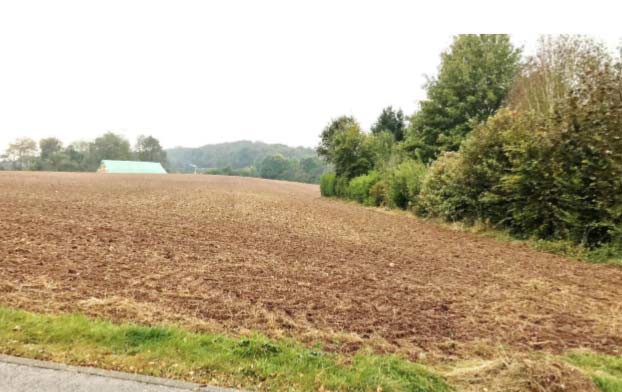 Bezeichnung: Reichlange„Auf der Tonn“Geplante Nutzung: Zone d’habitationZeichenschlüsselI - nicht betroffenII - geringe AuswirkungIII - mittlere AuswirkungIV - hohe AuswirkungV - sehr hohe AuswirkungDetailbewertung Schutzgüter und LandschaftsfunktionenDetailbewertung Schutzgüter und LandschaftsfunktionenDetailbewertung Schutzgüter und LandschaftsfunktionenUmweltaus- wirkungenErläuterung der wichtigsten Indikatoren und AuswirkungenSchutzgut Bevölkerung und Gesundheit des MenschenLage zwischen N.12 und Rue Mgr. Jean Bernard, angrenzende landwi. Nutzung, keine Altlasten; Lärmbelastung und Nutzungskonflikt mit LandwirtschaftSchutzgut Pflanzen, Tiere, biologische VielfaltKeine Art. 17-Biotope, bestehende Grundstückseinfriedungen als potentielle Fledermaushabitate, Rot- und Schwarzmilan-Vorkommen in ReichlangeSchutzgut BodenVerlust landwirtschaftlicher Nutzfläche, Versiegelung, geringe TerrassierungsarbeitenSchutzgut WasserAuswirkungen durch Versiegelung und zusätzlichem oberflächlichen Abfluss, zusätzlicher SchmutzwasseranfallSchutzgut Klima und Luftgeringe BeeinträchtigungSchutzgut LandschaftOrtsrandlage, Gebäude in exponierter LageSchutzgut Kultur- und SachgüterLage in einem „terrain avec des vestiges archéologiques connus“SonstigeKeine kumulativen AuswirkungenVermeidung und Minderung nachteiliger UmweltauswirkungenVermeidung und Minderung nachteiliger UmweltauswirkungenVermeidung und Minderung nachteiliger UmweltauswirkungenReduktion der Geschwindigkeit ab der Kreuzung N.12/Rue Mgr. Jean Bernard zur Verbesserung der Verkehrssicherheit und zum LärmschutzAnlage einer „Zone de servitude urbanisation“ (mind. 5 m breit) im Süden und Westen des Plangebietes zur Vermeidung von Nutzungskonflikten zwischen Wohnnutzung und landwirtschaftlicher Nutzung, zur landschaftlichen Integration des Baugebietes und zur Schaffung eines harmonischen Übergangs zum OffenlandKontaktieren des CNRA vor einer baulichen Inanspruchnahme des GeländesReduktion der Geschwindigkeit ab der Kreuzung N.12/Rue Mgr. Jean Bernard zur Verbesserung der Verkehrssicherheit und zum LärmschutzAnlage einer „Zone de servitude urbanisation“ (mind. 5 m breit) im Süden und Westen des Plangebietes zur Vermeidung von Nutzungskonflikten zwischen Wohnnutzung und landwirtschaftlicher Nutzung, zur landschaftlichen Integration des Baugebietes und zur Schaffung eines harmonischen Übergangs zum OffenlandKontaktieren des CNRA vor einer baulichen Inanspruchnahme des GeländesReduktion der Geschwindigkeit ab der Kreuzung N.12/Rue Mgr. Jean Bernard zur Verbesserung der Verkehrssicherheit und zum LärmschutzAnlage einer „Zone de servitude urbanisation“ (mind. 5 m breit) im Süden und Westen des Plangebietes zur Vermeidung von Nutzungskonflikten zwischen Wohnnutzung und landwirtschaftlicher Nutzung, zur landschaftlichen Integration des Baugebietes und zur Schaffung eines harmonischen Übergangs zum OffenlandKontaktieren des CNRA vor einer baulichen Inanspruchnahme des GeländesGesamtbewertung mit Vermeidungs- und KompensationsmaßnahmenGesamtbewertung mit Vermeidungs- und KompensationsmaßnahmenGesamtbewertung mit Vermeidungs- und KompensationsmaßnahmenUnter der Voraussetzung, dass die vorgeschlagenen Maßnahmen umgesetzt werden, kann eine Bebauung der Fläche realisiert werden.Unter der Voraussetzung, dass die vorgeschlagenen Maßnahmen umgesetzt werden, kann eine Bebauung der Fläche realisiert werden.Unter der Voraussetzung, dass die vorgeschlagenen Maßnahmen umgesetzt werden, kann eine Bebauung der Fläche realisiert werden.Saisine du Conseil CommunalAvis de la Commission d’AménagementAvis du Ministère du Développement Durable et des InfrastructuresVote du Conseil CommunalApprobation du Ministre de l’IntérieurApprobation du Ministre du Développement Durable et des Infrastructures1.SOMMAIREEINLEITUNG11.1Beschreibung/ Zielsetzung der PAG-Änderung11.2Vorgehensweise22.ETUDE PRÉPARATOIRE3KapitelI31.Übergeordnete Vorgaben [Art. 3.1 RGD]32.Bevölkerungsstruktur [Art. 3.2 RGD]33.Ökonomische Situation [Art. 3.3 RGD]34.Grundbesitz [Art. 3.4 RGD]35.Städtebauliche Struktur [Art. 3.5 RGD]46.Öffentliche Einrichtungen [Art. 3.6 RGD]47.Verkehr [Art. 3.7 RGD]58.Wasserkreislauf und Versorgungsnetze [Art. 3.8 RGD]59.Natürliche und menschliche Umwelt sowie Landschaft [Art. 3.9 RGD]510.Berücksichtigung bestehender Planwerke [Art. 3.10 RGD]611.Städtebauliches Entwicklungspotenzial [Art. 3.11 RGD]612.Fachplanerische Restriktionen [Art. 3.12 RGD]6KapitelII91.Städtebauliches Entwicklungskonzept [Art. 4.1 RGD]92.Mobilitätskonzept [Art. 4.2 RGD]93.Grün- und Freiraumkonzept [Art. 4.3 RGD]94.Finanzkonzept [Art. 5 RGD]9KapitelIII111.Charakteristika des Plangebiets112.Städtebauliche Herausforderungen und Leitlinien zur nachhaltigen Entwicklung (Art. 16.1)133.Städtebauliches Konzept (Art 8.2)144.Mobilität und technische Infrastrukturen (Art. 8.3)155.Landschafts- und Grünraumkonzept (Art. 8.4)166.Umsetzungskonzept (Art. 8.5)173.PAG – PARTIE RÉGLEMENTAIRE213.1Champs  d’application213.2Partie écrite233.3Partie graphique251.	Übergeordnete Vorgaben [Art. 3.1 RGD]« Auf der Tonn », Reichlange1.1	Redange im Kontext der luxemburgischen Raumplanung-1.2	„Plan National pour un Développement Durable (PNDD)“-1.3	Le Programme Directeur (PDAT) – Landesplanung-1.4	Les Plans Directeurs Sectoriels - die sektoriellen Teilpläne-2.	Bevölkerungsstruktur [Art. 3.2 RGD]« Auf der Tonn », Reichlange2.1	Bevölkerungsentwicklung-2.2	Altersstruktur-2.3	Haushaltsstruktur-2.4	Entwicklungstendenzen-3.	Ökonomische Situation [Art. 3.3 RGD]« Auf der Tonn », Reichlange3.1	Wirtschaftliche Entwicklung der Gemeinde-3.2	Kommunaler Arbeitsmarkt-4.	Grundbesitz [Art. 3.4 RGD]« Auf der Tonn », Reichlange4.1	Verteilung des Grundbesitzes innerhalb und direkt angrenzend an den Bauperimeter-5.	Städtebauliche Struktur [Art. 3.5 RGD]« Auf der Tonn », Reichlange5.1	Landschaftliche Integration der OrtschaftenErweiterung des bebaubaren Innenbereichs (0,38ha)5.2	Nutzungsstruktur-5.3	Charakterisierung der städtebaulichen Strukturen (Stellung, Geschossigkeit, Bautypen)-5.4	Denkmalgeschützte Gebäude / interessante, schützenswerte Baustruktur-5.5	Öffentlicher Raum-6.	Öffentliche Gemeinschaftseinrichtungen [Art. 3.6 RGD]« Auf der Tonn », Reichlange6.1	Verortung der öffentlichen kommunalen und nationalenEinrichtungen-6.2	Kapazitätsreserven der kommunalen Schuleinrichtungen-7.	Mobilität [Art. 3.7 RGD]7.	Mobilität [Art. 3.7 RGD]« Auf der Tonn », Reichlange7.1Verkehrsnetze-7.2ÖPNV-Angebot-7.3Verteilung und Angebot an Parkplätzen im öffentlichen Raum-8.	Wasserkreislauf und Versorgungsnetze [Art. 3.8 RGD]« Auf der Tonn », Reichlange8.1	Trinkwasserversorgung-8.2	Abwasserentsorgung-8.3	Schutzzonen-9.	natürliche und menschliche Umwelt sowie Landschaft [Art.  3.9 RGD]« Auf der Tonn », Reichlange9.1	Geologie/ Relief-9.2	Biotopkataster-9.3	Ökologische Vernetzung-9.4	LandschaftLandschaftsintegration des Siedlungskörpers9.5	Menschliche Umwelt10.	Berücksichtigung bestehender Planwerke [Art. 3.10 RGD]« Auf der Tonn », Reichlange10.1	Stärken und Schwächen des aktuellen PAGBebaubarer Innenbereich10.2	Genehmigte PAP, PAP in Prozedur-11.	Städtebauliches Entwicklungspotential [Art. 3.11 RGD]« Auf der Tonn », Reichlange11.1	Innerörtliches Freiflächenpotenzial - Wohnen-11.2	Innerörtliches Freiflächenpotenzial – Aktivitäten-12.	Fachplanerische Restriktionen [Art. 3.12 RGD]« Auf der Tonn », Reichlange12.1	Schutz der Natur und der natürlichen RessourcenIBA – Natura2000 Vogelschutzgebiete12.2	Schutz des kulturellen Erbes (Denkmalschutz)Archäologische Fundstelle12.3	Flurbereinigung-12.4	Wasserwirtschaft-12.5	Raumplanung-Größeca. 0,52 haStädtebaulicher  KontextDas Plangebiet liegt am Ortsrand von Reichlange. Das städtebauliche Umfeld ist von freistehenden Einfamilienhäusern geprägt.Art der baulichen NutzungWohngebiet (Hab-1); Wohndichte max. 15 WE/haVerkehrliche ErschließungDas Plangebiet wird ausgehend von der „Rue Mgr. Jean Bernard“ erschlossen. Die nächstgelegene Bushaltestelle befindet sich in ca. 270 m Entfernung in der „Rue de Saeul“ (Reichlange, Molkerei).Entwässerung/KanalisationIn der Straßentrasse der „Rue Mgr. Jean Bernard“ ist einMischwasserkanal vorhanden.Naturräumlicher KontextDie Plangebietsfläche wird überwiegend landwirtschaftlich für den Ackerbau genutzt. Innerhalb des Plangebietes sind keine nach Art. 17 Naturschutzgesetz ausgewiesenen Biotope vorhanden.HaustypenInnerhalb des Plangebiets sollen überwiegend freistehende Einfamilienhäuser sowie Doppelhäuser errichtet werden.HöhenentwicklungMaximal zwei Vollgeschosse mit ausgebautem Dachgeschoss oder Staffelgeschoss.AbstandsflächenEin Grenzabstand (je nach Lage des Grundstücks, Flächenzuschnitt bzw. Besonnung kann es sich um den hinteren oder einen seitlichen Abstand handeln) sollte mindestens 10m betragen.Seitlich kann angebaut werden. Ist dies nicht der Fall, sollte der seitliche Grenzabstand mindestens 3m betragen.coso,3oeusCSS0,60DLThemaQuellePlan National pour un Développement Durable (PNDD)MDDI - DEPlan National Protection de la Nature (PNPN)MDDI - DEProgramme Directeur de l’Aménagement Territoire(PDAT)MDDI - DATPlan directeur sectoriel paysage (PSP, Projet RGD)MDDI - DEIntegratives Verkehrs- und Landesentwicklungskonzept (IVL)MDDI - DATArt. 12 Natura2000 GebieteMDDI - DEAvifaunistische GrundlagendatenCentrale ornithologique (COL)FledermausstudienProChirop&MILVUS, Institut für TierökologieArt. 17 BiotopeANF, étude préparatoire PAG, OrtsbegehungArt. 17 HabitateCOL, ProChirop&MILVUS, MNHN, PNPN,Institut für TierökologieArt. 20 ArtenschutzCOL, ProChirop&MILVUS, MNHN, PNPN,Institut für TierökologieAltlasten- und VerdachtsflächenkatasterAdministration de l`EnvironnementHochwasser und TrinkwasserschutzGeoportalLand- und ForstwirtschaftGeoportalTechnische InfrastrukturGeoportalLärmkartenGeoportalHochspannungsleitungenOrtsbegehungDenkmalschutz und archäologische FundstättenSSMN und CNRACOMMODO/ SEVESOGemeinde  RedangeLeitzielSchutzgutbezogen relevante zentrale Umweltziele01Dem Leitbild von Klimaschutz und Klimaanpassung entsprechend, müssen Energieeinsparungen und Emissionsminderung gefördert werden, sodass eine Reduktion der Treibhausgasemissionen um 20% bis 2020 (Basis 2005) möglich wird (PNDD, 2010)06Zum Schutz der Umwelt und der menschlichen Gesundheit sowie zur Förderung von Lebensquali- tät ist das Überschreiten der Grenzwerte für Stickstoffdioxide und Feinstaubpartikel zu verhindern (PNDD, 2010)07Zur Sicherung der Gesundheit und Lebensqualität von Mensch und Umwelt sind Emissionen durch Lärm in der Gesamtbilanz zu reduzieren (RL 2002/49/EG und PNDD, 2010)08Reduktion verkehrsbedingter Umweltbelastung durch eine Verbesserung des Modal Split zwischen ÖV und MIV auf 25/75 (PNDD, 2010, PDAT, 2003)Schutzgutspezifisch zu berücksichtigende ZieleSicherung und Entwicklung der natürlichen LebensgrundlageSicherung und Entwicklung dauerhaft guter LuftqualitätVermeidung von GeruchsbelästigungSchutz der Allgemeinheit vor Lärm und Gewährleistung von RuheräumenEinhaltung der SEVESO II Richtlinie (Sicherheitsabstände zu Störfallbetrieben)Sicherung und Entwicklung von ausreichenden und qualitätsvollen Freizeit und Erholungsinfra- strukturen insbesondere im WohnumfeldErhöhung der VerkehrssicherheitLeitzielSchutzgutbezogen relevante zentrale Umweltziele04Erhalt und nachhaltige Bewirtschaftung natürlicher Ressourcen sowie Schutz der biologischen Vielfalt (PNDD, 2010 und PNPN, 2007)05Bewahrung und Förderung eines langfristig guten Erhaltungszustandes der zu schützenden Le- bensräume und Arten der FFH und Vogelschutzrichtlinie (PNDD, 2010 und SUP-Gesetz)Schutzgutspezifisch zu berücksichtigende ZieleSicherung und Entwicklung der natürlichen StandortbedingungenSicherung und Entwicklung seltener und bedeutender LebensräumeSicherung und Entwicklung eines funktionsfähigen BiotopverbundsystemsSicherung geschützter Tier- und Pflanzenarten und -beständeSicherung der landestypischen biologischen VielfaltSicherung von unzerschnittenen RäumenVermeidung von Beeinträchtigungen und Störungen der Bereiche, die eine besondere Bedeu- tung für Natur- und Artenschutz besitzenLeitzielSchutzgutbezogen relevante zentrale Umweltziele02Im Sinne des Schutzes natürlicher Ressourcen ist der nationale Bodenverbrauch bis spätestens 2020 auf 1 ha/Tag zu stabilisieren (PNDD, 2010)Schutzgutspezifisch zu berücksichtigende ZieleSicherung der Böden, ihrer ökologischen Funktionen und ihrer nachhaltigen NutzbarkeitSchonung seltener und hochwertiger Böden, insbesondere auch der guten landwirtschaftlichen BödenSparsame und schonende Bewirtschaftung der Ressource BodenSanierung und Vermeidung von schadstoffbelasteten BödenMinimierung von Terrassierungsarbeiten und Vermeidung von AushubLeitzielSchutzgutbezogen relevante zentrale Umweltziele03Erreichen einer guten Qualität der unterirdischen und oberirdischen Gewässer im Sinne der De- finition der Wasserrahmenrichtlinie (WRRL) bis 2015, 2021 und 2027, durch Senkung der Schadstoffeinträge in Gewässer (RL 2000/60/EG und PNDD 2010)Schutzgutspezifisch zu berücksichtigende ZieleSicherung und Entwicklung der Regenerationsfähigkeit und nachhaltigen Nutzungsfähigkeit des Schutzgutes WasserSicherung und Entwicklung von großflächigen naturnahen RetentionsräumenSicherung und Entwicklung ausreichender Überflutungsräume für den vorbeugenden Hochwas- serschutzGewährleistung ausreichender Kapazitäten von KläranlagenBedeutung des Oberflächen- und Grundwassers für nationale und internationale SchutzgebieteLeitzielSchutzgutbezogen relevante zentrale Umweltziele01Dem Leitbild von Klimaschutz und Klimaanpassung entsprechend, müssen Energieeinsparungen und Emissionsminderung gefördert werden, sodass eine Reduktion der Treibhausgasemissionen um 20% bis 2020 (Basis 2005) (PNDD, 2010)06Zum Schutz der Umwelt und der menschlichen Gesundheit sowie zur Förderung von Lebensqua- lität ist das Überschreiten der Grenzwerte für Stickstoffoxide und Feinstaubpartikel zu verhindern (PNDD, 2010)08Reduktion verkehrsbedingter Umweltbelastung durch eine Verbesserung des Modal Split zwi- schen ÖV und MIV auf 25/75 (PNDD, 2010, PDAT, 2003)Schutzgutspezifisch zu berücksichtigende ZieleErhaltung, Sicherung oder auch Wiederherstellung und Entwicklung von Gebieten mit hoher Be- deutung für das regionale Klima und die Luftreinhaltung (Frisch- und Kaltluftentstehungsgebiete sowie entsprechende Schneisen zum Luftausgleich)Vermeidung von Beeinträchtigungen der klimatischen AusgleichsleistungenBerücksichtigung potentieller Folgen klimatischer Veränderungen wie Unwetterereignisse, zuneh- mende Hochwasser und HitzeextremeLeitzielSchutzgutbezogen relevante zentrale Umweltziele09Im Sinne einer nachhaltigen räumlichen Entwicklung ist der Verlust hochwertiger Landschaften, Kultur- und Sachgüter zu vermeiden (PNDD, 2010)Schutzgutspezifisch zu berücksichtigende ZieleSicherung und Entwicklung der Vielfalt, Eigenart und Schönheit der LandschaftenSicherung und Entwicklung des Erlebniswertes der Landschaft und von Ruheräumen in der Land- schaftSicherung der Landschaft als Zeugnis historisch bedeutsamer und regional typischer Kulturland- schaften und NutzungsformenVermeidung von visuellen und strukturellen Beeinträchtigungen der LandschaftSicherung und behutsame Weiterentwicklung von zusammenhängenden unzerschnittenen und störungsarmen RäumenVermeidung von Eingriffen in die landschaftsprägende TopographieSicherung und Schutz tradierter Landschafts- und OrtsbilderLeitzielSchutzgutbezogen relevante zentrale Umweltziele09Im Sinne einer nachhaltigen räumlichen Entwicklung ist der Verlust hochwertiger Landschaften, Kultur- und Sachgüter zu vermeiden (PNDD, 2010)Schutzgutspezifisch zu berücksichtigende ZieleErhalt von Denkmalen und SachgüternBehutsame Weiterentwicklung denkmalpflegerisch relevanter SiedlungenSicherung von historischen KulturlandschaftenSicherung baulicher Ensembles und erhaltenswerter Baustrukturen